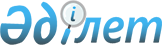 2014 жылғы 29 мамырдағы Еуразиялық экономикалық одақ туралы шартқа Армения Республикасының қосылуы туралы 2014 жылғы 10 қазандағы шартқа өзгерістер енгізу туралы хаттаманы ратификациялау туралыҚазақстан Республикасының Заңы 2021 жылғы 28 мамырдағы № 45-VII ҚРЗ.
      2014 жылғы 29 мамырдағы Еуразиялық экономикалық одақ туралы шартқа Армения Республикасының қосылуы туралы 2014 жылғы 10 қазандағы шартқа өзгерістер енгізу туралы 2020 жылғы 14 сәуірде Мәскеуде жасалған хаттама ратификациялансын. 2014 жылғы 29 мамырдағы Еуразиялық экономикалық одақ туралы шартқа Армения Республикасының қосылуы туралы 2014 жылғы 10 қазандағы шартка өзгерістер енгізу туралы ХАТТАМА
      Бұдан әрі мүше мемлекеттер деп аталатын Еуразиялык экономикалық одаққа мүше мемлекеттер төмендегілер туралы келісті: 1-бап
      Өтпелі кезең ішінде Армения Республикасы Еуразиялық экономикалық одақтың Бірыңғай кедендік тарифінің мөлшерлемелерінен ерекшеленетін кедендік әкелу баждарының мөлшерлемелерін қолданатын тауарлар мен мөлшерлемелер тізбесі (2014 жылғы 29 мамырдағы Еуразиялық экономикалық одақ туралы шартқа Армения Республикасының қосылуы туралы 2014 жылғы 10 қазандағы шартқа 4-қосымша) осы Хаттаманың қосымшасына сәйкес редакцияда жазылсын. 2-бап
      Осы Хаттама қол қойылған күнінен бастап уақытша қолданылады және 2020 жылғы 1 қаңтардан бастап туындаған құқықтық қатынастарға қолданылады және осы Хаттаманың күшіне енуі үшін қажетті мемлекетішілік рәсімдерді мүше мемлекеттердің орындағаны туралы соңғы жазбаша хабарламаны депозитарий дипломатиялық арналар арқылы алған күннен бастап күшіне енеді.
      Заңнамасы халықаралық шарттарды уақытша қолдану мүмкіндігін көздемейтін мүше мемлекет үшін осы Хаттама осындай мүше мемлекет осы Хаттаманың күшіне енуі үшін қажетті мемлекетішілік рәсімдерді орындаған күннен бастап қолданылады және 2020 жылғы 1 қаңтардан бастап туындаған құқықтық қатынастарға қолданылады.
      2020 жылғы 14 сәуірде Мәскеу қаласында орыс тілінде бір төлнұсқа данада жасалды.
      Осы Хаттаманың төлнұсқа данасы Еуразиялык экономикалық комиссияда сақталады, ол осы Хаттаманың депозитарийі бола отырып, әрбір мүше мемлекетке оның расталған көшірмесін жібереді. 2014 жылғы 29 мамырдағы Еуразиялық экономикалық одақ туралы шартқа Армения Республикасының қосылуы туралы 2014 жылғы 10 қазанда қол қойылғаи шартқа енгізілетін ӨЗГЕРІС
      2014 жылғы 29 мамырдағы Еуразиялық экономикалық одақ туралы шартқа Армения Республикасының қосылуы туралы 2014 жылғы 10 қазанда қол қойылған шартқа № 4 қосымша мынадай редакцияда жазылсын: Армения Республикасы өтпелі кезең ішінде Еуразиялық экономикалық одақтың Бірыңғай кедендік тарифінің мөлшерлемелерінен ерекшеленетін кедендік әкелу баждарының мөлшерлемелерін қолданатын тауарлар мен мөлшерлемелердің
ТІЗБЕСІ
      *Кедендік әкелу баждарының мөлшерлемелері 1 қаңтардан бастап қолданылады, 2015 жылы – 2014 жылғы 29 мамырдағы Еуразиялық экономикалық одақ туралы шартқа Армения Республикасының қосылуы туралы 2014 жылғы 10 қазанда қол қойылған шарт күшіне енген күннен бастап қолданылады.
      Осы арқылы бұл мәтін 2020 жылғы 14 сәуірде Мәскеу қаласында қол қойылған 2014 жылғы 29 мамырдағы Еуразиялық экономикалық одақ туралы шартқа Армения Республикасының қосылуы туралы
      2014 жылғы 10 қазандағы шартына өзгерістер енгізу туралы хаттаманың толық және теңтүпнұсқалы көшірмесі болып табылатынын куәландырамын:
      Армения Республикасы үшін Армения Республикасының Премьер-Министрі Н.В. Пашинян;
      Беларусь Республикасы үшін – Беларусь Республикасының Президенті А.Г. Лукашенко;
      Қазақстан Республикасы үшін – Қазақстан Республикасының Президенті Қ.К. Тоқаев;
      Қырғыз Республикасы үшін – Қырғыз Республикасының Президенті С.Ш. Жээнбеков;
      Ресей Федерациясы үшін - Ресей Федерациясының Президенті В.В. Путин.
      Төлнұсқа данасы Еуразиялық экономикалық комиссияда сақталады.
      Барлығы 143 парақта тігілген, қол қойылған және мөрмен бекітілген
      Осымен 2014 жылғы 29 мамырдағы Еуразиялық экономикалық одақ туралы шартқа Армения Республикасының қосылуы туралы 2014 жылғы 10 қазандағы шартқа өзгерістер енгізу туралы хаттаманың қазақ тіліндегі мәтіні орыс тіліндегі тең түпнұсқалы мәтініне сәйкес келетінін растаймын.
					© 2012. Қазақстан Республикасы Әділет министрлігінің «Қазақстан Республикасының Заңнама және құқықтық ақпарат институты» ШЖҚ РМК
				
      Қазақстан Республикасының

      Президенті 

Қ. ТОҚАЕВ
Бейресми аударма
Армения Республикасы үшін
Беларусь Республикасы үшін
Қазақстан Республикасы үшін
Қырғыз Республикасы үшін
Ресей Федерациясы үшін2014 жылғы 29 мамырдағы
Еуразиялық экономикалық одақ
туралы шартқа Армения
Республикасының қосылуы
туралы 2014 жылғы 10 қазанда
қол қойылған шартқа
ҚОСЫМША"2014 жылғы 29 мамырдағы
Еуразиялық экономикалық одақ
туралы шартқа Армения
Республикасының қосылуы
туралы 2014 жылғы 10 қазанда
қол қойылған шартқа № 4
ҚОСЫМША
(2014 жылғы 29 мамырдағы
Еуразиялық экономикалық одақ
туралы шартқа Армения
Республикасының қосылуы
туралы 2014 жылғы 10 қазанда
қол қойылған шартқа өзгеріс
енгізу туралы 20 жылғы хаттама
жаңа редакцияда)2014 жылғы 29 мамырдағы
Еуразиялық экономикалық одақ туралы
шартына Армения Республикасының
қосылуы туралы шартқа
№ 4 ҚОСЫМША
СЭҚ ТН коды
Позиция атауы
Кедендік әкелу баждары мөлшерлемесі

(кедендік құнынан пайызбен не евромен не АҚШ долларымен)*
Кедендік әкелу баждары мөлшерлемесі

(кедендік құнынан пайызбен не евромен не АҚШ долларымен)*
Кедендік әкелу баждары мөлшерлемесі

(кедендік құнынан пайызбен не евромен не АҚШ долларымен)*
Кедендік әкелу баждары мөлшерлемесі

(кедендік құнынан пайызбен не евромен не АҚШ долларымен)*
Кедендік әкелу баждары мөлшерлемесі

(кедендік құнынан пайызбен не евромен не АҚШ долларымен)*
Кедендік әкелу баждары мөлшерлемесі

(кедендік құнынан пайызбен не евромен не АҚШ долларымен)*
Кедендік әкелу баждары мөлшерлемесі

(кедендік құнынан пайызбен не евромен не АҚШ долларымен)*
Кедендік әкелу баждары мөлшерлемесі

(кедендік құнынан пайызбен не евромен не АҚШ долларымен)*
Кедендік әкелу баждары мөлшерлемесі

(кедендік құнынан пайызбен не евромен не АҚШ долларымен)*
Кедендік әкелу баждары мөлшерлемесі

(кедендік құнынан пайызбен не евромен не АҚШ долларымен)*
Кедендік әкелу баждары мөлшерлемесі

(кедендік құнынан пайызбен не евромен не АҚШ долларымен)*
Кедендік әкелу баждары мөлшерлемесі

(кедендік құнынан пайызбен не евромен не АҚШ долларымен)*
Кедендік әкелу баждары мөлшерлемесі

(кедендік құнынан пайызбен не евромен не АҚШ долларымен)*
Кедендік әкелу баждары мөлшерлемесі

(кедендік құнынан пайызбен не евромен не АҚШ долларымен)*
Кедендік әкелу баждары мөлшерлемесі

(кедендік құнынан пайызбен не евромен не АҚШ долларымен)*
Кедендік әкелу баждары мөлшерлемесі

(кедендік құнынан пайызбен не евромен не АҚШ долларымен)*
Кедендік әкелу баждары мөлшерлемесі

(кедендік құнынан пайызбен не евромен не АҚШ долларымен)*
Кедендік әкелу баждары мөлшерлемесі

(кедендік құнынан пайызбен не евромен не АҚШ долларымен)*
СЭҚ ТН коды
Позиция атауы
2015 жылға
2016 жылға
2017 жылға
2018 жылға
2019 жылға
2019 жылға
2019 жылға
2020 жылға
2020 жылға
2020 жылға
2020 жылға
2020 жылға
2020 жылға
2021 жылға
2021 жылға
2021 жылға
2021 жылға
2022 жылға
0202 10 000 8
– – – өзгелері
10
10
10
10
12,5
12,5
12,5
15
15
15
15
15
15
25
25
25
25
БКТ мөлшерлемесі
0202 30 900 8
– – – – өзгелері
10
10
10
10
12,5
12,5
12,5
15
15
15
15
15
15
25
25
25
25
БКТ мөлшерлемесі
0203 12 110 9
– – – – – өзгелері
10
10
10
10
10
10
10
10
10
10
10
10
10
15
15
15
15
БКТ мөлшерлемесі
0203 21 100 9
– – – – өзгелері
10
10
10
10
10
10
10
10
10
10
10
10
10
15
15
15
15
БКТ мөлшерлемесі
0203 21 900 9
– – – – өзгелері
10
10
10
10
10
10
10
10
10
10
10
10
10
15
15
15
15
БКТ мөлшерлемесі
0203 22 110 9
– – – – – өзгелері
10
10
10
10
10
10
10
10
10
10
10
10
10
15
15
15
15
БКТ мөлшерлемесі
0203 22 190 9
– – – – – өзгелері
10
10
10
10
10
10
10
10
10
10
10
10
10
15
15
15
15
БКТ мөлшерлемесі
0203 22 900 9
– – – – өзгелері
10
10
10
10
10
10
10
10
10
10
10
10
10
15
15
15
15
БКТ мөлшерлемесі
0203 29 130 9
– – – – – өзгелері
10
10
10
10
10
10
10
10
10
10
10
10
10
15
15
15
15
БКТ мөлшерлемесі
0203 29 150 9
– – – – – өзгелері
10
10
10
10
10
10
10
10
10
10
10
10
10
15
15
15
15
БКТ мөлшерлемесі
0203 29 550 3
– – – – – – – тримминг
10
10
10
10
10
10
10
10
10
10
10
10
10
15
15
15
15
БКТ мөлшерлемесі
0203 29 550 9
– – – – – – – өзгелері
10
10
10
10
10
10
10
10
10
10
10
10
10
15
15
15
15
БКТ мөлшерлемесі
0203 29 590 9
– – – – – – өзгелері
10
10
10
10
10
10
10
10
10
10
10
10
10
15
15
15
15
БКТ мөлшерлемесі
0203 29 900 3
– – – – – тримминг
10
10
10
10
10
10
10
10
10
10
10
10
10
15
15
15
15
БКТ мөлшерлемесі
0203 29 900 9
– – – – – өзгелері
10
10
10
10
10
10
10
10
10
10
10
10
10
15
15
15
15
БКТ мөлшерлемесі
0207 12 100 9
– – – – өзгелері
10
10
14
18
22
22
22
25
25
25
25
25
25
50
50
50
50
БКТ мөлшерлемесі
0207 12 900 9
– – – – өзгелері
10
10
14
18
22
22
22
25
25
25
25
25
25
50
50
50
50
БКТ мөлшерлемесі
0207 13 300 9
– – – – – – өзгелері
10
10
14
18
22
22
22
25
25
25
25
25
25
50
50
50
50
БКТ мөлшерлемесі
0207 13 500 9
– – – – – – өзгелері
10
10
14
18
22
22
22
25
25
25
25
25
25
50
50
50
50
БКТ мөлшерлемесі
0207 14 100 9
– – – – – өзгелері
10
10
14
18
22
22
22
25
25
25
25
25
25
50
50
50
50
БКТ мөлшерлемесі
0207 14 200 9
– – – – – – өзгелері
10
10
14
18
22
22
22
25
25
25
25
25
25
50
50
50
50
БКТ мөлшерлемесі
0207 14 300 9
– – – – – – өзгелері
10
10
14
18
22
22
22
25
25
25
25
25
25
50
50
50
50
БКТ мөлшерлемесі
0207 14 500 9
– – – – – – өзгелері
10
10
14
18
22
22
22
25
25
25
25
25
25
50
50
50
50
БКТ мөлшерлемесі
0207 14 600 9
– – – – – – өзгелері
10
10
14
18
22
22
22
25
25
25
25
25
25
50
50
50
50
БКТ мөлшерлемесі
0207 14 700 9
– – – – – – өзгелері
10
10
14
18
22
22
22
25
25
25
25
25
25
50
50
50
50
БКТ мөлшерлемесі
0207 14 910 9
– – – – – өзгелері
10
10
14
18
22
22
22
25
25
25
25
25
25
50
50
50
50
БКТ мөлшерлемесі
0207 14 990 9
– – – – – өзгелері
10
10
14
18
22
22
22
25
25
25
25
25
25
50
50
50
50
БКТ мөлшерлемесі
0207 24 900 9
– – – – өзгелері
10
10
14
18
22
22
22
25
25
25
25
25
25
50
50
50
50
БКТ мөлшерлемесі
0207 25 100 9
– – – – өзгелері
10
10
14
18
22
22
22
25
25
25
25
25
25
50
50
50
50
БКТ мөлшерлемесі
0207 25 900 9
– – – – өзгелері
10
10
14
18
22
22
22
25
25
25
25
25
25
50
50
50
50
БКТ мөлшерлемесі
0207 26 800 9
– – – – – – өзгелері
10
10
14
18
22
22
22
25
25
25
25
25
25
50
50
50
50
БКТ мөлшерлемесі
0207 27 800 9
– – – – – – өзгелері
10
10
14
18
22
22
22
25
25
25
25
25
25
50
50
50
50
БКТ мөлшерлемесі
0207 41 800 9
– – – – өзгелері
10
10
14
18
22
22
22
25
25
25
25
25
25
50
50
50
50
БКТ мөлшерлемесі
0207 43 000 9
– – – өзгелері
10
10
14
18
22
22
22
25
25
25
25
25
25
50
50
50
50
БКТ мөлшерлемесі
0207 44 100 9
– – – – – өзгелері
10
10
14
18
22
22
22
25
25
25
25
25
25
50
50
50
50
БКТ мөлшерлемесі
0207 44 510 9
– – – – – – өзгелері
10
10
14
18
22
22
22
25
25
25
25
25
25
50
50
50
50
БКТ мөлшерлемесі
0207 45 100 9
– – – – – өзгелері
10
10
14
18
22
22
22
25
25
25
25
25
25
50
50
50
50
БКТ мөлшерлемесі
0207 45 510 9
– – – – – – өзгелері
10
10
14
18
22
22
22
25
25
25
25
25
25
50
50
50
50
БКТ мөлшерлемесі
0207 45 810 9
– – – – – – өзгелері
10
10
14
18
22
22
22
25
25
25
25
25
25
50
50
50
50
БКТ мөлшерлемесі
0207 45 930 9
– – – – – – өзгелері
10
10
14
18
22
22
22
25
25
25
25
25
25
50
50
50
50
БКТ мөлшерлемесі
0207 45 950 9
– – – – – – өзгелері
10
10
14
18
22
22
22
25
25
25
25
25
25
50
50
50
50
БКТ мөлшерлемесі
0209 10 110 0
– – – балғын, тоңазытылған, мұздатылған, тұздалған немесе тұздық судағы
10
10
10
12
14
14
14
14
14
14
14
БКТ мөлшерлемесі
БКТ мөлшерлемесі
БКТ мөлшерлемесі
БКТ мөлшерлемесі
БКТ мөлшерлемесі
БКТ мөлшерлемесі
БКТ мөлшерлемесі
0402 10 110 0
– – – алғашқы орамасында нетто салмағы 2,5 кг аспайтын
10
10
10
11
13
13
13
13
13
13
13
БКТ мөлшерлемесі
БКТ мөлшерлемесі
БКТ мөлшерлемесі
БКТ мөлшерлемесі
БКТ мөлшерлемесі
БКТ мөлшерлемесі
БКТ мөлшерлемесі
0402 10 190 0
– – – өзгелері
10
10
10
11
13
13
13
13
13
13
13
БКТ мөлшерлемесі
БКТ мөлшерлемесі
БКТ мөлшерлемесі
БКТ мөлшерлемесі
БКТ мөлшерлемесі
БКТ мөлшерлемесі
БКТ мөлшерлемесі
0402 10 990 0
– – – өзгелері
10
10
10
11
13
13
13
13
13
13
13
БКТ мөлшерлемесі
БКТ мөлшерлемесі
БКТ мөлшерлемесі
БКТ мөлшерлемесі
БКТ мөлшерлемесі
БКТ мөлшерлемесі
БКТ мөлшерлемесі
0402 21 110 0
– – – – алғашқы орамасында нетто салмағы 2,5 кг аспайтын
10
10
10
11
13
13
13
13
13
13
13
БКТ мөлшерлемесі
БКТ мөлшерлемесі
БКТ мөлшерлемесі
БКТ мөлшерлемесі
БКТ мөлшерлемесі
БКТ мөлшерлемесі
БКТ мөлшерлемесі
0402 21 180 0
– – – – – өзгелері
10
10
10
11
13
13
13
13
13
13
13
БКТ мөлшерлемесі
БКТ мөлшерлемесі
БКТ мөлшерлемесі
БКТ мөлшерлемесі
БКТ мөлшерлемесі
БКТ мөлшерлемесі
БКТ мөлшерлемесі
0402 21 990 0
– – – – өзгелері
10
10
10
11
13
13
13
13
13
13
13
БКТ мөлшерлемесі
БКТ мөлшерлемесі
БКТ мөлшерлемесі
БКТ мөлшерлемесі
БКТ мөлшерлемесі
БКТ мөлшерлемесі
БКТ мөлшерлемесі
0402 29 910 0
– – – – алғашқы орамасында таза салмағы 2,5 кг-дан аспайтын
10
10
10
11
13
13
13
13
13
13
13
БКТ мөлшерлемесі
БКТ мөлшерлемесі
БКТ мөлшерлемесі
БКТ мөлшерлемесі
БКТ мөлшерлемесі
БКТ мөлшерлемесі
БКТ мөлшерлемесі
0402 29 990 0
– – – – өзгелері
10
10
10
11
13
13
13
13
13
13
13
БКТ мөлшерлемесі
БКТ мөлшерлемесі
БКТ мөлшерлемесі
БКТ мөлшерлемесі
БКТ мөлшерлемесі
БКТ мөлшерлемесі
БКТ мөлшерлемесі
0402 99 310 0
– – – – алғашқы орамасында таза салмағы 2,5 кг-дан аспайтын
10
10
10
11
13
13
13
13
13
13
13
БКТ мөлшерлемесі
БКТ мөлшерлемесі
БКТ мөлшерлемесі
БКТ мөлшерлемесі
БКТ мөлшерлемесі
БКТ мөлшерлемесі
БКТ мөлшерлемесі
0402 99 390 0
– – – – өзгелері
10
10
10
11
13
13
13
13
13
13
13
БКТ мөлшерлемесі
БКТ мөлшерлемесі
БКТ мөлшерлемесі
БКТ мөлшерлемесі
БКТ мөлшерлемесі
БКТ мөлшерлемесі
БКТ мөлшерлемесі
0402 99 990 0
– – – – өзгелері
10
10
10
11
13
13
13
13
13
13
13
БКТ мөлшерлемесі
БКТ мөлшерлемесі
БКТ мөлшерлемесі
БКТ мөлшерлемесі
БКТ мөлшерлемесі
БКТ мөлшерлемесі
БКТ мөлшерлемесі
0405 10 110 0
– – – – алғашқы орамасында таза салмағы 1 кг аспайтын
10
10
10
11
13
13
13
13
13
13
13
БКТ мөлшерлемесі
БКТ мөлшерлемесі
БКТ мөлшерлемесі
БКТ мөлшерлемесі
БКТ мөлшерлемесі
БКТ мөлшерлемесі
БКТ мөлшерлемесі
0405 10 190 0
– – – – өзгелері
10
10
10
11
13
13
13
13
13
13
13
БКТ мөлшерлемесі
БКТ мөлшерлемесі
БКТ мөлшерлемесі
БКТ мөлшерлемесі
БКТ мөлшерлемесі
БКТ мөлшерлемесі
БКТ мөлшерлемесі
0405 20 300 0
– – құрамында майы 60 май % артық, бірақ 75 май % артық емес
10
10
10
12
13
13
13
13
13
13
13
БКТ мөлшерлемесі
БКТ мөлшерлемесі
БКТ мөлшерлемесі
БКТ мөлшерлемесі
БКТ мөлшерлемесі
БКТ мөлшерлемесі
БКТ мөлшерлемесі
0405 20 900 0
– – құрамындағы майы 75 май.% немесе одан артық, бірақ 80 май.% кем
10
10
10
12
13
13
13
13
13
13
13
БКТ мөлшерлемесі
БКТ мөлшерлемесі
БКТ мөлшерлемесі
БКТ мөлшерлемесі
БКТ мөлшерлемесі
БКТ мөлшерлемесі
БКТ мөлшерлемесі
0405 90 100 0
– – құрамындағы майы 99,3 май.% немесе одан артық және су құрамы 0,5 май.% артық емес
10
10
10
12
13
13
13
13
13
13
13
БКТ мөлшерлемесі
БКТ мөлшерлемесі
БКТ мөлшерлемесі
БКТ мөлшерлемесі
БКТ мөлшерлемесі
БКТ мөлшерлемесі
БКТ мөлшерлемесі
0701 10 000 0
– тұқымдық
0
0
0
1
2
2
2
3
3
3
3
4
4
4
4
4
БКТ мөлшерлемесі
БКТ мөлшерлемесі
0711 20 100 0
– – пайдалану үшін, майға өңдеуден басқа
10
10
10
10
13
13
13
БКТ мөлшерлемесі
БКТ мөлшерлемесі
БКТ мөлшерлемесі
БКТ мөлшерлемесі
БКТ мөлшерлемесі
БКТ мөлшерлемесі
БКТ мөлшерлемесі
БКТ мөлшерлемесі
БКТ мөлшерлемесі
БКТ мөлшерлемесі
БКТ мөлшерлемесі
0713 10 100 0
– – егу үшін
0
0
0
0
3
3
3
6
6
6
6
6
6
9
9
9
БКТ мөлшерлемесі
БКТ мөлшерлемесі
0806 10 100 0
– – асханалық сорттардың
10
10
10
7,5
БКТ мөлшерлемесі
БКТ мөлшерлемесі
БКТ мөлшерлемесі
БКТ мөлшерлемесі
БКТ мөлшерлемесі
БКТ мөлшерлемесі
БКТ мөлшерлемесі
БКТ мөлшерлемесі
БКТ мөлшерлемесі
БКТ мөлшерлемесі
БКТ мөлшерлемесі
БКТ мөлшерлемесі
БКТ мөлшерлемесі
БКТ мөлшерлемесі
0806 10 900 0
– – өзгелері
10
10
10
7,5
БКТ мөлшерлемесі
БКТ мөлшерлемесі
БКТ мөлшерлемесі
БКТ мөлшерлемесі
БКТ мөлшерлемесі
БКТ мөлшерлемесі
БКТ мөлшерлемесі
БКТ мөлшерлемесі
БКТ мөлшерлемесі
БКТ мөлшерлемесі
БКТ мөлшерлемесі
БКТ мөлшерлемесі
БКТ мөлшерлемесі
БКТ мөлшерлемесі
0806 20 100 0
– – коринка
10
10
10
7,5
БКТ мөлшерлемесі
БКТ мөлшерлемесі
БКТ мөлшерлемесі
БКТ мөлшерлемесі
БКТ мөлшерлемесі
БКТ мөлшерлемесі
БКТ мөлшерлемесі
БКТ мөлшерлемесі
БКТ мөлшерлемесі
БКТ мөлшерлемесі
БКТ мөлшерлемесі
БКТ мөлшерлемесі
БКТ мөлшерлемесі
БКТ мөлшерлемесі
0806 20 300 0
– – султана
10
10
10
7,5
БКТ мөлшерлемесі
БКТ мөлшерлемесі
БКТ мөлшерлемесі
БКТ мөлшерлемесі
БКТ мөлшерлемесі
БКТ мөлшерлемесі
БКТ мөлшерлемесі
БКТ мөлшерлемесі
БКТ мөлшерлемесі
БКТ мөлшерлемесі
БКТ мөлшерлемесі
БКТ мөлшерлемесі
БКТ мөлшерлемесі
БКТ мөлшерлемесі
0806 20 900 0
– – өзгелері
10
10
10
7,5
БКТ мөлшерлемесі
БКТ мөлшерлемесі
БКТ мөлшерлемесі
БКТ мөлшерлемесі
БКТ мөлшерлемесі
БКТ мөлшерлемесі
БКТ мөлшерлемесі
БКТ мөлшерлемесі
БКТ мөлшерлемесі
БКТ мөлшерлемесі
БКТ мөлшерлемесі
БКТ мөлшерлемесі
БКТ мөлшерлемесі
БКТ мөлшерлемесі
0807 11 000 0
– – қарбыздар
10
10
10
7,5
БКТ мөлшерлемесі
БКТ мөлшерлемесі
БКТ мөлшерлемесі
БКТ мөлшерлемесі
БКТ мөлшерлемесі
БКТ мөлшерлемесі
БКТ мөлшерлемесі
БКТ мөлшерлемесі
БКТ мөлшерлемесі
БКТ мөлшерлемесі
БКТ мөлшерлемесі
БКТ мөлшерлемесі
БКТ мөлшерлемесі
БКТ мөлшерлемесі
0807 19 000 0
– – өзгелері
10
10
10
7,5
БКТ мөлшерлемесі
БКТ мөлшерлемесі
БКТ мөлшерлемесі
БКТ мөлшерлемесі
БКТ мөлшерлемесі
БКТ мөлшерлемесі
БКТ мөлшерлемесі
БКТ мөлшерлемесі
БКТ мөлшерлемесі
БКТ мөлшерлемесі
БКТ мөлшерлемесі
БКТ мөлшерлемесі
БКТ мөлшерлемесі
БКТ мөлшерлемесі
0809 10 000 0
– өріктер
10
10
10
7,5
БКТ мөлшерлемесі
БКТ мөлшерлемесі
БКТ мөлшерлемесі
БКТ мөлшерлемесі
БКТ мөлшерлемесі
БКТ мөлшерлемесі
БКТ мөлшерлемесі
БКТ мөлшерлемесі
БКТ мөлшерлемесі
БКТ мөлшерлемесі
БКТ мөлшерлемесі
БКТ мөлшерлемесі
БКТ мөлшерлемесі
БКТ мөлшерлемесі
0809 21 000 0
– – қышқыл шие (Prunus cerasus)
10
10
10
7,5
БКТ мөлшерлемесі
БКТ мөлшерлемесі
БКТ мөлшерлемесі
БКТ мөлшерлемесі
БКТ мөлшерлемесі
БКТ мөлшерлемесі
БКТ мөлшерлемесі
БКТ мөлшерлемесі
БКТ мөлшерлемесі
БКТ мөлшерлемесі
БКТ мөлшерлемесі
БКТ мөлшерлемесі
БКТ мөлшерлемесі
БКТ мөлшерлемесі
0809 29 000 0
– – өзгелері
10
10
10
7,5
БКТ мөлшерлемесі
БКТ мөлшерлемесі
БКТ мөлшерлемесі
БКТ мөлшерлемесі
БКТ мөлшерлемесі
БКТ мөлшерлемесі
БКТ мөлшерлемесі
БКТ мөлшерлемесі
БКТ мөлшерлемесі
БКТ мөлшерлемесі
БКТ мөлшерлемесі
БКТ мөлшерлемесі
БКТ мөлшерлемесі
БКТ мөлшерлемесі
0809 30 100 0
– – нектариндер
10
10
10
7,5
БКТ мөлшерлемесі
БКТ мөлшерлемесі
БКТ мөлшерлемесі
БКТ мөлшерлемесі
БКТ мөлшерлемесі
БКТ мөлшерлемесі
БКТ мөлшерлемесі
БКТ мөлшерлемесі
БКТ мөлшерлемесі
БКТ мөлшерлемесі
БКТ мөлшерлемесі
БКТ мөлшерлемесі
БКТ мөлшерлемесі
БКТ мөлшерлемесі
0809 30 900 0
– – өзгелері
10
10
10
7,5
БКТ мөлшерлемесі
БКТ мөлшерлемесі
БКТ мөлшерлемесі
БКТ мөлшерлемесі
БКТ мөлшерлемесі
БКТ мөлшерлемесі
БКТ мөлшерлемесі
БКТ мөлшерлемесі
БКТ мөлшерлемесі
БКТ мөлшерлемесі
БКТ мөлшерлемесі
БКТ мөлшерлемесі
БКТ мөлшерлемесі
БКТ мөлшерлемесі
0809 40 050 0
– – қараөріктер
10
10
10
7,5
БКТ мөлшерлемесі
БКТ мөлшерлемесі
БКТ мөлшерлемесі
БКТ мөлшерлемесі
БКТ мөлшерлемесі
БКТ мөлшерлемесі
БКТ мөлшерлемесі
БКТ мөлшерлемесі
БКТ мөлшерлемесі
БКТ мөлшерлемесі
БКТ мөлшерлемесі
БКТ мөлшерлемесі
БКТ мөлшерлемесі
БКТ мөлшерлемесі
0809 40 900 0
– – терн
10
10
10
7,5
БКТ мөлшерлемесі
БКТ мөлшерлемесі
БКТ мөлшерлемесі
БКТ мөлшерлемесі
БКТ мөлшерлемесі
БКТ мөлшерлемесі
БКТ мөлшерлемесі
БКТ мөлшерлемесі
БКТ мөлшерлемесі
БКТ мөлшерлемесі
БКТ мөлшерлемесі
БКТ мөлшерлемесі
БКТ мөлшерлемесі
БКТ мөлшерлемесі
0813 10 000 0
– өріктер
10
10
10
10
БКТ мөлшерлемесі
БКТ мөлшерлемесі
БКТ мөлшерлемесі
БКТ мөлшерлемесі
БКТ мөлшерлемесі
БКТ мөлшерлемесі
БКТ мөлшерлемесі
БКТ мөлшерлемесі
БКТ мөлшерлемесі
БКТ мөлшерлемесі
БКТ мөлшерлемесі
БКТ мөлшерлемесі
БКТ мөлшерлемесі
БКТ мөлшерлемесі
0813 20 000 0
– қара өрік
10
10
10
7,5
БКТ мөлшерлемесі
БКТ мөлшерлемесі
БКТ мөлшерлемесі
БКТ мөлшерлемесі
БКТ мөлшерлемесі
БКТ мөлшерлемесі
БКТ мөлшерлемесі
БКТ мөлшерлемесі
БКТ мөлшерлемесі
БКТ мөлшерлемесі
БКТ мөлшерлемесі
БКТ мөлшерлемесі
БКТ мөлшерлемесі
БКТ мөлшерлемесі
0813 40 100 0
– – нектариндерді қосқандағы шабдалылар
10
10
10
7,5
БКТ мөлшерлемесі
БКТ мөлшерлемесі
БКТ мөлшерлемесі
БКТ мөлшерлемесі
БКТ мөлшерлемесі
БКТ мөлшерлемесі
БКТ мөлшерлемесі
БКТ мөлшерлемесі
БКТ мөлшерлемесі
БКТ мөлшерлемесі
БКТ мөлшерлемесі
БКТ мөлшерлемесі
БКТ мөлшерлемесі
БКТ мөлшерлемесі
0813 40 300 0
– – алмұрттар
10
10
10
7,5
БКТ мөлшерлемесі
БКТ мөлшерлемесі
БКТ мөлшерлемесі
БКТ мөлшерлемесі
БКТ мөлшерлемесі
БКТ мөлшерлемесі
БКТ мөлшерлемесі
БКТ мөлшерлемесі
БКТ мөлшерлемесі
БКТ мөлшерлемесі
БКТ мөлшерлемесі
БКТ мөлшерлемесі
БКТ мөлшерлемесі
БКТ мөлшерлемесі
0902 10 000 1
– – бір жолғы орамада
10
10
10
11
БКТ мөлшерлемесі
БКТ мөлшерлемесі
БКТ мөлшерлемесі
БКТ мөлшерлемесі
БКТ мөлшерлемесі
БКТ мөлшерлемесі
БКТ мөлшерлемесі
БКТ мөлшерлемесі
БКТ мөлшерлемесі
БКТ мөлшерлемесі
БКТ мөлшерлемесі
БКТ мөлшерлемесі
БКТ мөлшерлемесі
БКТ мөлшерлемесі
0902 10 000 9
– – өзгелері
10
10
10
11
БКТ мөлшерлемесі
БКТ мөлшерлемесі
БКТ мөлшерлемесі
БКТ мөлшерлемесі
БКТ мөлшерлемесі
БКТ мөлшерлемесі
БКТ мөлшерлемесі
БКТ мөлшерлемесі
БКТ мөлшерлемесі
БКТ мөлшерлемесі
БКТ мөлшерлемесі
БКТ мөлшерлемесі
БКТ мөлшерлемесі
БКТ мөлшерлемесі
0902 30 000 1
– – бір жолғы орамада
10
10
10
11
БКТ мөлшерлемесі
БКТ мөлшерлемесі
БКТ мөлшерлемесі
БКТ мөлшерлемесі
БКТ мөлшерлемесі
БКТ мөлшерлемесі
БКТ мөлшерлемесі
БКТ мөлшерлемесі
БКТ мөлшерлемесі
БКТ мөлшерлемесі
БКТ мөлшерлемесі
БКТ мөлшерлемесі
БКТ мөлшерлемесі
БКТ мөлшерлемесі
0902 30 000 9
– – өзгелері
10
10
10
11
БКТ мөлшерлемесі
БКТ мөлшерлемесі
БКТ мөлшерлемесі
БКТ мөлшерлемесі
БКТ мөлшерлемесі
БКТ мөлшерлемесі
БКТ мөлшерлемесі
БКТ мөлшерлемесі
БКТ мөлшерлемесі
БКТ мөлшерлемесі
БКТ мөлшерлемесі
БКТ мөлшерлемесі
БКТ мөлшерлемесі
БКТ мөлшерлемесі
1001 11 000 0
– – тұқымдық
0
0
0
0
2
2
2
2
2
2
2
БКТ мөлшерлемесі
БКТ мөлшерлемесі
БКТ мөлшерлемесі
БКТ мөлшерлемесі
БКТ мөлшерлемесі
БКТ мөлшерлемесі
БКТ мөлшерлемесі
1001 91 900 0
– – – өзгелері
0
0
0
0
2
2
2
2
2
2
2
БКТ мөлшерлемесі
БКТ мөлшерлемесі
БКТ мөлшерлемесі
БКТ мөлшерлемесі
БКТ мөлшерлемесі
БКТ мөлшерлемесі
БКТ мөлшерлемесі
1003 10 000 0
– тұқымдық
0
0
0
0
2
2
2
2
2
2
2
БКТ мөлшерлемесі
БКТ мөлшерлемесі
БКТ мөлшерлемесі
БКТ мөлшерлемесі
БКТ мөлшерлемесі
БКТ мөлшерлемесі
БКТ мөлшерлемесі
1003 90 000 0
– өзгелері
0
0
0
0
2
2
2
2
2
2
2
БКТ мөлшерлемесі
БКТ мөлшерлемесі
БКТ мөлшерлемесі
БКТ мөлшерлемесі
БКТ мөлшерлемесі
БКТ мөлшерлемесі
БКТ мөлшерлемесі
1005 10 150 0
– – – қарапайым будандар
0
0
0
0
2
2
2
2
2
2
2
БКТ мөлшерлемесі
БКТ мөлшерлемесі
БКТ мөлшерлемесі
БКТ мөлшерлемесі
БКТ мөлшерлемесі
БКТ мөлшерлемесі
БКТ мөлшерлемесі
1006 10 270 0
– – – – – ұзындығының еніне қатынасы 3-ке тең немесе одан астам
0
0
0
0
3
3
3
6
6
6
6
8
8
8
8
БКТ мөлшерлемесі
БКТ мөлшерлемесі
БКТ мөлшерлемесі
1006 10 920 0
– – – – қысқа дәнді
0
0
0
0
3
3
3
6
6
6
6
8
8
8
8
БКТ мөлшерлемесі
БКТ мөлшерлемесі
БКТ мөлшерлемесі
1006 20 130 0
– – – орташа дәнді
0
0
0
0
3
3
3
6
6
6
6
8
8
8
8
БКТ мөлшерлемесі
БКТ мөлшерлемесі
БКТ мөлшерлемесі
1006 20 150 0
– – – – ұзындығының еніне қатынасы 2 астам, бірақ 3 кем
0
0
0
0
3
3
3
6
6
6
6
8
8
8
8
БКТ мөлшерлемесі
БКТ мөлшерлемесі
БКТ мөлшерлемесі
1006 20 170 0
– – – – ұзындығының еніне қатынасы 3-ке тең немесе одан астам
0
0
0
0
3
3
3
6
6
6
6
8
8
8
8
БКТ мөлшерлемесі
БКТ мөлшерлемесі
БКТ мөлшерлемесі
1006 20 940 0
– – – орташа дәнді
0
0
0
0
3
3
3
6
6
6
6
8
8
8
8
БКТ мөлшерлемесі
БКТ мөлшерлемесі
БКТ мөлшерлемесі
1006 20 960 0
– – – – ұзындығының еніне қатынасы 2 астам, бірақ 3 кем
0
0
0
0
3
3
3
6
6
6
6
8
8
8
8
БКТ мөлшерлемесі
БКТ мөлшерлемесі
БКТ мөлшерлемесі
1006 20 980 0
– – – – ұзындығының еніне қатынасы 3-ке тең немесе одан астам
0
0
0
0
3
3
3
6
6
6
6
8
8
8
8
БКТ мөлшерлемесі
БКТ мөлшерлемесі
БКТ мөлшерлемесі
1006 30 250 0
– – – – – ұзындығының еніне қатынасы 2 астам, бірақ 3 кем
0
0
0
0
3
3
3
6
6
6
6
8
8
8
8
БКТ мөлшерлемесі
БКТ мөлшерлемесі
БКТ мөлшерлемесі
1006 30 270 0
– – – – – ұзындығының еніне қатынасы 3-ке тең немесе одан астам
0
0
0
0
3
3
3
6
6
6
6
8
8
8
8
БКТ мөлшерлемесі
БКТ мөлшерлемесі
БКТ мөлшерлемесі
1006 30 460 0
– – – – – ұзындығының еніне қатынасы 2 астам, бірақ 3 кем
0
0
0
0
3
3
3
6
6
6
6
8
8
8
8
БКТ мөлшерлемесі
БКТ мөлшерлемесі
БКТ мөлшерлемесі
1006 30 480 0
– – – – – ұзындығының еніне қатынасы 3-ке тең немесе одан астам
0
0
0
0
3
3
3
6
6
6
6
8
8
8
8
БКТ мөлшерлемесі
БКТ мөлшерлемесі
БКТ мөлшерлемесі
1006 30 630 0
– – – – орташа дәнді
0
0
0
0
3
3
3
6
6
6
6
8
8
8
8
БКТ мөлшерлемесі
БКТ мөлшерлемесі
БКТ мөлшерлемесі
1006 30 650 0
– – – – – ұзындығының еніне қатынасы 2 астам, бірақ 3 кем
0
0
0
0
3
3
3
6
6
6
6
8
8
8
8
БКТ мөлшерлемесі
БКТ мөлшерлемесі
БКТ мөлшерлемесі
1006 30 670 0
– – – – – өзгелері
0
0
0
0
3
3
3
6
6
6
6
8
8
8
8
БКТ мөлшерлемесі
БКТ мөлшерлемесі
БКТ мөлшерлемесі
1006 30 920 0
– – – – қысқа дәнді
0
0
0
0
3
3
3
6
6
6
6
8
8
8
8
БКТ мөлшерлемесі
БКТ мөлшерлемесі
БКТ мөлшерлемесі
1006 30 940 0
– – – – орташа дәнді
0
0
0
0
3
3
3
6
6
6
6
8
8
8
8
БКТ мөлшерлемесі
БКТ мөлшерлемесі
БКТ мөлшерлемесі
1006 30 960 0
– – – – – ұзындығының еніне қатынасы 2 астам, бірақ 3 кем
0
0
0
0
3
3
3
6
6
6
6
8
8
8
8
БКТ мөлшерлемесі
БКТ мөлшерлемесі
БКТ мөлшерлемесі
1006 30 980 0
– – – – – өзгелері
0
0
0
0
3
3
3
6
6
6
6
8
8
8
8
БКТ мөлшерлемесі
БКТ мөлшерлемесі
БКТ мөлшерлемесі
1006 40 000 0
– ұсақталған күріш
0
0
0
0
3
3
3
6
6
6
6
8
8
8
8
БКТ мөлшерлемесі
БКТ мөлшерлемесі
БКТ мөлшерлемесі
1107 10 990 0
– – – өзгелері
0
0
0
2
4
4
4
4
4
4
4
БКТ мөлшерлемесі
БКТ мөлшерлемесі
БКТ мөлшерлемесі
БКТ мөлшерлемесі
БКТ мөлшерлемесі
БКТ мөлшерлемесі
БКТ мөлшерлемесі
1107 20 000 0
– қуырылған
0
0
0
2
4
4
4
4
4
4
4
БКТ мөлшерлемесі
БКТ мөлшерлемесі
БКТ мөлшерлемесі
БКТ мөлшерлемесі
БКТ мөлшерлемесі
БКТ мөлшерлемесі
БКТ мөлшерлемесі
1108 12 000 0
– – жүгерінің
0
0
0
3
6
6
6
6
6
6
6
БКТ мөлшерлемесі
БКТ мөлшерлемесі
БКТ мөлшерлемесі
БКТ мөлшерлемесі
БКТ мөлшерлемесі
БКТ мөлшерлемесі
БКТ мөлшерлемесі
1108 13 000 0
– – картоптың
0
0
0
3
6
6
6
6
6
6
6
БКТ мөлшерлемесі
БКТ мөлшерлемесі
БКТ мөлшерлемесі
БКТ мөлшерлемесі
БКТ мөлшерлемесі
БКТ мөлшерлемесі
БКТ мөлшерлемесі
1108 14 000 0
– – маниоктың
0
0
0
3
6
6
6
6
6
6
6
БКТ мөлшерлемесі
БКТ мөлшерлемесі
БКТ мөлшерлемесі
БКТ мөлшерлемесі
БКТ мөлшерлемесі
БКТ мөлшерлемесі
БКТ мөлшерлемесі
1108 19 900 0
– – – өзгелері
0
0
0
3
6
6
6
6
6
6
6
БКТ мөлшерлемесі
БКТ мөлшерлемесі
БКТ мөлшерлемесі
БКТ мөлшерлемесі
БКТ мөлшерлемесі
БКТ мөлшерлемесі
БКТ мөлшерлемесі
1210 20 900 0
– – өзгелері
0
0
0
0
2
2
2
2
2
2
2
БКТ мөлшерлемесі
БКТ мөлшерлемесі
БКТ мөлшерлемесі
БКТ мөлшерлемесі
БКТ мөлшерлемесі
БКТ мөлшерлемесі
БКТ мөлшерлемесі
1512 19 900 2
– – – – күнбағыс майы немесе оның фракциялары бастапқы орамада таза көлемі 10 л немесе одан кем
10
10
10
12
13
13
13
13
13
13
13
БКТ мөлшерлемесі
БКТ мөлшерлемесі
БКТ мөлшерлемесі
БКТ мөлшерлемесі
БКТ мөлшерлемесі
БКТ мөлшерлемесі
БКТ мөлшерлемесі
1516 20 910 0
– – – алғашқы орамасында нетто салмағы 1 кг аспайтын
10
10
10
12
13
13
13
13
13
13
13
БКТ мөлшерлемесі
БКТ мөлшерлемесі
БКТ мөлшерлемесі
БКТ мөлшерлемесі
БКТ мөлшерлемесі
БКТ мөлшерлемесі
БКТ мөлшерлемесі
1516 20 980 1
– – – – – – какао-майын алмастырғыштар
10
10
10
10
11
11
11
11
11
11
11
БКТ мөлшерлемесі
БКТ мөлшерлемесі
БКТ мөлшерлемесі
БКТ мөлшерлемесі
БКТ мөлшерлемесі
БКТ мөлшерлемесі
БКТ мөлшерлемесі
1517 10 900 0
– – өзгелері
10
10
10
10
10
10
10
12
12
12
12
13
13
13
13
13
БКТ мөлшерлемесі
БКТ мөлшерлемесі
1517 90 990 0
– – – өзгелері
10
10
10
10
10
10
10
12
12
12
12
13
13
13
13
13
БКТ мөлшерлемесі
БКТ мөлшерлемесі
1702 30 900 1
– – – – крахмал сірнесі
0
0
0
2
БКТ мөлшерлемесі
БКТ мөлшерлемесі
БКТ мөлшерлемесі
БКТ мөлшерлемесі
БКТ мөлшерлемесі
БКТ мөлшерлемесі
БКТ мөлшерлемесі
БКТ мөлшерлемесі
БКТ мөлшерлемесі
БКТ мөлшерлемесі
БКТ мөлшерлемесі
БКТ мөлшерлемесі
БКТ мөлшерлемесі
БКТ мөлшерлемесі
1702 30 900 9
– – – – өзгелері
0
0
0
2
БКТ мөлшерлемесі
БКТ мөлшерлемесі
БКТ мөлшерлемесі
БКТ мөлшерлемесі
БКТ мөлшерлемесі
БКТ мөлшерлемесі
БКТ мөлшерлемесі
БКТ мөлшерлемесі
БКТ мөлшерлемесі
БКТ мөлшерлемесі
БКТ мөлшерлемесі
БКТ мөлшерлемесі
БКТ мөлшерлемесі
БКТ мөлшерлемесі
1901 10 000 0
– ерте жастағы балаларға арналған бөлшек сауда үшін өлшеніп салынған дайын тағам өнімдері
0
0
0
0
0
0
0
2
2
2
2
2
2
2
4
4
БКТ мөлшерлемесі
БКТ мөлшерлемесі
2102 10 310 0
– – – құрғақ
0
0
0
0
4
4
4
6
6
6
6
6
6
6
8
8
БКТ мөлшерлемесі
БКТ мөлшерлемесі
2102 10 900 0
– – өзгелері
0
0
0
0
4
4
4
6
6
6
6
6
6
6
8
8
БКТ мөлшерлемесі
БКТ мөлшерлемесі
2309 90 100 0
– – ерітілетін балық өнімдері немесе теңіздің сүтқоректі  жануарларынан алынатын өнімдер
0
0
0
0
2
2
2
2
2
2
2
2
2
2
БКТ мөлшерлемесі
БКТ мөлшерлемесі
БКТ мөлшерлемесі
БКТ мөлшерлемесі
2309 90 310 0
– – – – – –сүт өнімдері жоқ немесе осындай өнімдердің кемінде 10салм.%-ы бар
0
0
0
0
2
2
2
2
2
2
2
2
2
2
БКТ мөлшерлемесі
БКТ мөлшерлемесі
БКТ мөлшерлемесі
БКТ мөлшерлемесі
2309 90 330 0
– – – – – –10 салм.%-дан кем емес сүт өнімдері бар, бірақ 50 салм.%-дан кем сүт өнімдері
0
0
0
0
2
2
2
2
2
2
2
2
2
2
БКТ мөлшерлемесі
БКТ мөлшерлемесі
БКТ мөлшерлемесі
БКТ мөлшерлемесі
2309 90 350 0
– – – – – – 50% салм.%-дан кем емес сүт өнімдері бар, бірақ 75 салм.%-дан кем сүт өнімдері
0
0
0
0
2
2
2
2
2
2
2
2
2
2
БКТ мөлшерлемесі
БКТ мөлшерлемесі
БКТ мөлшерлемесі
БКТ мөлшерлемесі
2309 90 410 0
– – – – – – сүт өнімдері жоқ немесе осындай өнімдердің кемінде 10салм.%-ы бар
0
0
0
0
2
2
2
2
2
2
2
2
2
2
БКТ мөлшерлемесі
БКТ мөлшерлемесі
БКТ мөлшерлемесі
БКТ мөлшерлемесі
2309 90 510 0
– – – – – – сүт өнімдері жоқ немесе осындай өнімдердің кемінде 10салм.%-ы бар
0
0
0
0
2
2
2
2
2
2
2
2
2
2
БКТ мөлшерлемесі
БКТ мөлшерлемесі
БКТ мөлшерлемесі
БКТ мөлшерлемесі
2309 90 700 0
– – – –крахмалы, глюкозасы, глюкоза шәрбаты, мальтодекстрин немесе мальтодекстрин шәрбаты жоқ, бірақ сүт өнімдері бар
0
0
0
0
2
2
2
2
2
2
2
2
2
2
БКТ мөлшерлемесі
БКТ мөлшерлемесі
БКТ мөлшерлемесі
БКТ мөлшерлемесі
2309 90 960 1
– – – – –органикалық немесе органикалық емес негізде 49 салм. %-ы немесе одан астам хлорид холин бар
0
0
0
0
2
2
2
2
2
2
2
2
2
2
БКТ мөлшерлемесі
БКТ мөлшерлемесі
БКТ мөлшерлемесі
БКТ мөлшерлемесі
2309 90 960 9
– – – – – өзгелері
0
0
0
0
2
2
2
2
2
2
2
2
2
2
БКТ мөлшерлемесі
БКТ мөлшерлемесі
БКТ мөлшерлемесі
БКТ мөлшерлемесі
2401 20 350 0
– – Kөлеңкеде кептірілген ақшыл темекі
0
0
0
0
2
2
2
2
2
2
2
2
2
2
БКТ мөлшерлемесі
БКТ мөлшерлемесі
БКТ мөлшерлемесі
БКТ мөлшерлемесі
2401 20 850 1
– – – Вирджиния түрі
0
0
0
0
2
2
2
2
2
2
2
2
2
2
БКТ мөлшерлемесі
БКТ мөлшерлемесі
БКТ мөлшерлемесі
БКТ мөлшерлемесі
2401 20 850 9
– – – өзгелері
0
0
0
0
2
2
2
2
2
2
2
2
2
2
БКТ мөлшерлемесі
БКТ мөлшерлемесі
БКТ мөлшерлемесі
БКТ мөлшерлемесі
2401 20 950 0
– – өзге де темекі
0
0
0
0
2
2
2
2
2
2
2
2
2
2
БКТ мөлшерлемесі
БКТ мөлшерлемесі
БКТ мөлшерлемесі
БКТ мөлшерлемесі
2401 30 000 0
– темекі қалдықтары
0
0
0
0
2
2
2
2
2
2
2
2
2
2
БКТ мөлшерлемесі
БКТ мөлшерлемесі
БКТ мөлшерлемесі
БКТ мөлшерлемесі
2505 10 000 0
– кремний құмы және кварц құмы
0
0
0
0
2
2
2
2
2
2
2
2
2
2
БКТ мөлшерлемесі
БКТ мөлшерлемесі
БКТ мөлшерлемесі
БКТ мөлшерлемесі
2509 00 000 0
Бор
0
0
0
0
2
2
2
2
2
2
2
2
2
2
БКТ мөлшерлемесі
БКТ мөлшерлемесі
БКТ мөлшерлемесі
БКТ мөлшерлемесі
2520 10 000 0
– керіш; ангидрит
0
0
0
0
2
2
2
2
2
2
2
2
2
2
БКТ мөлшерлемесі
БКТ мөлшерлемесі
БКТ мөлшерлемесі
БКТ мөлшерлемесі
2526 20 000 0
– бөлшектелген немесе ұсақталған
0
0
0
0
2
2
2
2
2
2
2
2
2
2
БКТ мөлшерлемесі
БКТ мөлшерлемесі
БКТ мөлшерлемесі
БКТ мөлшерлемесі
2529 21 000 0
– – құрамында 97 салм. %-дан немесе одан аз кальций фториді бар
0
0
2
4
2
2
2
6
6
6
6
6
6
6
БКТ мөлшерлемесі
БКТ мөлшерлемесі
БКТ мөлшерлемесі
БКТ мөлшерлемесі
2710 12 210 0
– – – – – уайт-спирит
0
0
0
0
2
2
2
2
2
2
2
2
2
2
БКТ мөлшерлемесі
БКТ мөлшерлемесі
БКТ мөлшерлемесі
БКТ мөлшерлемесі
2710 12 411 0
– – – – –– – – – –– – –80-ден аспайтын отандық саны бар
0
0
0
0
2
2
2
2
2
2
2
2
2
2
БКТ мөлшерлемесі
БКТ мөлшерлемесі
БКТ мөлшерлемесі
БКТ мөлшерлемесі
2710 12 412 0
– – – – –– – – – –– – –80 немесе одан көп отандық саны бар, бірақ 92-ден аспайтын
0
0
0
0
2
2
2
2
2
2
2
2
2
2
БКТ мөлшерлемесі
БКТ мөлшерлемесі
БКТ мөлшерлемесі
БКТ мөлшерлемесі
2710 12 413 0
– – – – –– – – – –– – –92-ден немесе одан артық отандық саны бар
0
0
0
0
2
2
2
2
2
2
2
2
2
2
БКТ мөлшерлемесі
БКТ мөлшерлемесі
БКТ мөлшерлемесі
БКТ мөлшерлемесі
2710 12 419 0
– – – – –– – – – –– – –өзгелері
0
0
0
0
2
2
2
2
2
2
2
2
2
2
БКТ мөлшерлемесі
БКТ мөлшерлемесі
БКТ мөлшерлемесі
БКТ мөлшерлемесі
2710 12 450 0
– – – – – – – – 95 немесе одан көп отандық саны бар, бірақ 98-ден аспайтын
0
0
0
0
2
2
2
2
2
2
2
2
2
2
БКТ мөлшерлемесі
БКТ мөлшерлемесі
БКТ мөлшерлемесі
БКТ мөлшерлемесі
2710 19 210 0
– – – – – – реактивті қозғалтқыштарға арналған отын 
0
0
0
0
2
2
2
2
2
2
2
2
2
2
БКТ мөлшерлемесі
БКТ мөлшерлемесі
БКТ мөлшерлемесі
БКТ мөлшерлемесі
2710 19 290 0
– – – – – өзгелері
0
0
0
0
2
2
2
2
2
2
2
2
2
2
БКТ мөлшерлемесі
БКТ мөлшерлемесі
БКТ мөлшерлемесі
БКТ мөлшерлемесі
2710 19 460 0
– – – – – – құрамында 0,05 салм.%-дан астам күкірті бар, бірақ 0,2 салм.%-дан аспайтын
0
0
0
0
2
2
2
2
2
2
2
2
2
2
БКТ мөлшерлемесі
БКТ мөлшерлемесі
БКТ мөлшерлемесі
БКТ мөлшерлемесі
2710 19 820 0
– – – – – – мотор майы, компрессорлық майлау майлары, құбырлық майлау майлары
0
0
0
0
2
2
2
2
2
2
2
2
2
2
БКТ мөлшерлемесі
БКТ мөлшерлемесі
БКТ мөлшерлемесі
БКТ мөлшерлемесі
2710 19 840 0
– – – – – – гидравликалық мақсаттарға арналған сұйықтықтар 
0
0
0
0
2
2
2
2
2
2
2
2
2
2
БКТ мөлшерлемесі
БКТ мөлшерлемесі
БКТ мөлшерлемесі
БКТ мөлшерлемесі
2710 19 860 0
– – – – – – ашық түсті майлар, вазелиндік майлар
0
0
0
0
2
2
2
2
2
2
2
2
2
2
БКТ мөлшерлемесі
БКТ мөлшерлемесі
БКТ мөлшерлемесі
БКТ мөлшерлемесі
2710 19 880 0
– – – – – – тісті доңғалақтарға арналған майлар мен бәсеңдеткіштерге арналған майлар
0
0
0
0
2
2
2
2
2
2
2
2
2
2
БКТ мөлшерлемесі
БКТ мөлшерлемесі
БКТ мөлшерлемесі
БКТ мөлшерлемесі
2710 19 920 0
– – – – – – металдарды өңдеуге арналған құрамдар, нысандарды майлауға арналған майлар, коррозияға қарсы майлар
0
0
0
0
2
2
2
2
2
2
2
2
2
2
БКТ мөлшерлемесі
БКТ мөлшерлемесі
БКТ мөлшерлемесі
БКТ мөлшерлемесі
2710 19 980 0
– – – – – – өзге де жағармай майлары мен өзге де майлар 
0
0
0
0
2
2
2
2
2
2
2
2
2
2
БКТ мөлшерлемесі
БКТ мөлшерлемесі
БКТ мөлшерлемесі
БКТ мөлшерлемесі
2711 13 970 0
– – – – өзгелері
0
0
0
0
2
2
2
2
2
2
2
2
2
2
БКТ мөлшерлемесі
БКТ мөлшерлемесі
БКТ мөлшерлемесі
БКТ мөлшерлемесі
2713 20 000 0
– мұнай битумы
0
0
0
0
2
2
2
2
2
2
2
2
2
2
БКТ мөлшерлемесі
БКТ мөлшерлемесі
БКТ мөлшерлемесі
БКТ мөлшерлемесі
2804 21 000 0
– – аргон
0
0
0
0
2
2
2
2
2
2
2
2
2
2
БКТ мөлшерлемесі
БКТ мөлшерлемесі
БКТ мөлшерлемесі
БКТ мөлшерлемесі
2806 10 000 0
– сутек хлориді (тұз қышқылы)
0
0
0
0
2
2
2
2
2
2
2
2
2
2
БКТ мөлшерлемесі
БКТ мөлшерлемесі
БКТ мөлшерлемесі
БКТ мөлшерлемесі
2807 00 100 0
– күкірт қышқылы
0
0
0
0
2
2
2
2
2
2
2
2
2
2
БКТ мөлшерлемесі
БКТ мөлшерлемесі
БКТ мөлшерлемесі
БКТ мөлшерлемесі
2808 00 000 0
Азот қышқылы; сульфоазот қышқылы
0
0
0
0
2
2
2
2
2
2
2
2
2
2
БКТ мөлшерлемесі
БКТ мөлшерлемесі
БКТ мөлшерлемесі
БКТ мөлшерлемесі
2809 20 000 0
– фосфор қышқылы және полифосфор қышқылы
0
0
0
0
2
2
2
2
2
2
2
2
2
2
БКТ мөлшерлемесі
БКТ мөлшерлемесі
БКТ мөлшерлемесі
БКТ мөлшерлемесі
2810 00 900 0
– өзгелері
0
0
0
0
2
2
2
2
2
2
2
2
2
2
БКТ мөлшерлемесі
БКТ мөлшерлемесі
БКТ мөлшерлемесі
БКТ мөлшерлемесі
2814 20 000 0
– су ерітіндісіндегі аммиак
0
0
0
0
2
2
2
2
2
2
2
2
2
2
БКТ мөлшерлемесі
БКТ мөлшерлемесі
БКТ мөлшерлемесі
БКТ мөлшерлемесі
2815 11 000 0
– – қатты түрдегі
0
0
0
0
2
2
2
2
2
2
2
2
2
2
БКТ мөлшерлемесі
БКТ мөлшерлемесі
БКТ мөлшерлемесі
БКТ мөлшерлемесі
2815 20 000 0
– калий гидроксиді (күйдіргіш калий)
0
0
0
0
2
2
2
2
2
2
2
2
2
2
БКТ мөлшерлемесі
БКТ мөлшерлемесі
БКТ мөлшерлемесі
БКТ мөлшерлемесі
2827 10 000 0
– аммоний хлориді
0
0
0
0
2
2
2
2
2
2
2
2
2
2
БКТ мөлшерлемесі
БКТ мөлшерлемесі
БКТ мөлшерлемесі
БКТ мөлшерлемесі
2829 90 100 0
– – перхлораттар
0
0
0
0
2
2
2
2
2
2
2
2
2
2
БКТ мөлшерлемесі
БКТ мөлшерлемесі
БКТ мөлшерлемесі
БКТ мөлшерлемесі
2830 10 000 0
– натрий сульфидтері
0
0
0
0
2
2
2
2
2
2
2
2
2
2
БКТ мөлшерлемесі
БКТ мөлшерлемесі
БКТ мөлшерлемесі
БКТ мөлшерлемесі
2830 90 850 0
– – өзгелері
0
0
0
0
2
2
2
2
2
2
2
2
2
2
БКТ мөлшерлемесі
БКТ мөлшерлемесі
БКТ мөлшерлемесі
БКТ мөлшерлемесі
2832 10 000 0
– натрий сульфиттері
0
0
0
0
2
2
2
2
2
2
2
2
2
2
БКТ мөлшерлемесі
БКТ мөлшерлемесі
БКТ мөлшерлемесі
БКТ мөлшерлемесі
2833 11 000 0
– – динатрий сульфаттар
0
0
0
0
2
2
2
2
2
2
2
2
2
2
БКТ мөлшерлемесі
БКТ мөлшерлемесі
БКТ мөлшерлемесі
БКТ мөлшерлемесі
2833 19 000 0
– – өзгелері
0
0
0
0
2
2
2
2
2
2
2
2
2
2
БКТ мөлшерлемесі
БКТ мөлшерлемесі
БКТ мөлшерлемесі
БКТ мөлшерлемесі
2833 21 000 0
– – магнийдің
0
0
0
0
2
2
2
2
2
2
2
2
2
2
БКТ мөлшерлемесі
БКТ мөлшерлемесі
БКТ мөлшерлемесі
БКТ мөлшерлемесі
2833 22 000 0
– – алюминийдің
0
0
0
0
2
2
2
2
2
2
2
2
2
2
БКТ мөлшерлемесі
БКТ мөлшерлемесі
БКТ мөлшерлемесі
БКТ мөлшерлемесі
2833 25 000 0
– – мыстың
0
0
0
0
2
2
2
2
2
2
2
2
2
2
БКТ мөлшерлемесі
БКТ мөлшерлемесі
БКТ мөлшерлемесі
БКТ мөлшерлемесі
2833 27 000 0
– – барийдің
0
0
0
0
2
2
2
2
2
2
2
2
2
2
БКТ мөлшерлемесі
БКТ мөлшерлемесі
БКТ мөлшерлемесі
БКТ мөлшерлемесі
2833 29 200 0
– – – кадмийдің; хромның; мырыштың
0
0
0
0
2
2
2
2
2
2
2
2
2
2
БКТ мөлшерлемесі
БКТ мөлшерлемесі
БКТ мөлшерлемесі
БКТ мөлшерлемесі
2833 30 000 0
– ашудастар
0
0
0
0
2
2
2
2
2
2
2
2
2
2
БКТ мөлшерлемесі
БКТ мөлшерлемесі
БКТ мөлшерлемесі
БКТ мөлшерлемесі
2833 40 000 0
– пероксосульфаттар (персульфаттар)
0
0
0
0
2
2
2
2
2
2
2
2
2
2
БКТ мөлшерлемесі
БКТ мөлшерлемесі
БКТ мөлшерлемесі
БКТ мөлшерлемесі
2834 10 000 0
– нитриттері
0
0
0
0
2
2
2
2
2
2
2
2
2
2
БКТ мөлшерлемесі
БКТ мөлшерлемесі
БКТ мөлшерлемесі
БКТ мөлшерлемесі
2834 21 000 0
– – калийдің
0
0
0
0
2
2
2
2
2
2
2
2
2
2
БКТ мөлшерлемесі
БКТ мөлшерлемесі
БКТ мөлшерлемесі
БКТ мөлшерлемесі
2834 29 200 0
– – – барийдің; бериллийдің; кадмийдің; кобальттің; никельдің; қорғасынның
0
0
0
0
2
2
2
2
2
2
2
2
2
2
БКТ мөлшерлемесі
БКТ мөлшерлемесі
БКТ мөлшерлемесі
БКТ мөлшерлемесі
2834 29 800 0
– – – өзгелері
0
0
0
0
2
2
2
2
2
2
2
2
2
2
БКТ мөлшерлемесі
БКТ мөлшерлемесі
БКТ мөлшерлемесі
БКТ мөлшерлемесі
2835 31 000 0
– – натрий трифосфаты (натрий триполифосфаты)
0
0
0
0
2
2
2
2
2
2
2
2
2
2
БКТ мөлшерлемесі
БКТ мөлшерлемесі
БКТ мөлшерлемесі
БКТ мөлшерлемесі
2835 39 000 0
– – өзгелері
0
0
0
0
2
2
2
2
2
2
2
2
2
2
БКТ мөлшерлемесі
БКТ мөлшерлемесі
БКТ мөлшерлемесі
БКТ мөлшерлемесі
2836 20 000 0
– динатрий карбонаты
0
0
0
0
2
2
2
2
2
2
2
2
2
2
БКТ мөлшерлемесі
БКТ мөлшерлемесі
БКТ мөлшерлемесі
БКТ мөлшерлемесі
2837 19 000 0
– – өзгелері
0
0
0
0
2
2
2
2
2
2
2
2
2
2
БКТ мөлшерлемесі
БКТ мөлшерлемесі
БКТ мөлшерлемесі
БКТ мөлшерлемесі
2837 20 000 0
– кешенді цианидтер
0
0
0
0
2
2
2
2
2
2
2
2
2
2
БКТ мөлшерлемесі
БКТ мөлшерлемесі
БКТ мөлшерлемесі
БКТ мөлшерлемесі
2841 61 000 0
– – калий пеpманганаты
0
0
0
0
2
2
2
2
2
2
2
2
2
2
БКТ мөлшерлемесі
БКТ мөлшерлемесі
БКТ мөлшерлемесі
БКТ мөлшерлемесі
2841 70 000 0
– молибдаттар
0
0
0
0
2
2
2
2
2
2
2
2
2
2
БКТ мөлшерлемесі
БКТ мөлшерлемесі
БКТ мөлшерлемесі
БКТ мөлшерлемесі
2843 10 100 0
– – күміс
0
0
0
0
2
2
2
2
2
2
2
2
2
2
БКТ мөлшерлемесі
БКТ мөлшерлемесі
БКТ мөлшерлемесі
БКТ мөлшерлемесі
2843 10 900 0
– – өзгелері
0
0
0
0
2
2
2
2
2
2
2
2
2
2
БКТ мөлшерлемесі
БКТ мөлшерлемесі
БКТ мөлшерлемесі
БКТ мөлшерлемесі
2843 21 000 0
– – күміс нитраты
0
0
0
0
2
2
2
2
2
2
2
2
2
2
БКТ мөлшерлемесі
БКТ мөлшерлемесі
БКТ мөлшерлемесі
БКТ мөлшерлемесі
2843 29 000 0
– – өзгелері
0
0
0
0
2
2
2
2
2
2
2
2
2
2
БКТ мөлшерлемесі
БКТ мөлшерлемесі
БКТ мөлшерлемесі
БКТ мөлшерлемесі
2843 30 000 0
–алтын қосылыстары
0
0
0
0
2
2
2
2
2
2
2
2
2
2
БКТ мөлшерлемесі
БКТ мөлшерлемесі
БКТ мөлшерлемесі
БКТ мөлшерлемесі
2843 90 100 0
– – қоспалар
0
0
0
0
2
2
2
2
2
2
2
2
2
2
БКТ мөлшерлемесі
БКТ мөлшерлемесі
БКТ мөлшерлемесі
БКТ мөлшерлемесі
2843 90 900 0
– – өзгелері
0
0
0
0
2
2
2
2
2
2
2
2
2
2
БКТ мөлшерлемесі
БКТ мөлшерлемесі
БКТ мөлшерлемесі
БКТ мөлшерлемесі
2849 10 000 0
– кальцийдің
0
0
0
0
2
2
2
2
2
2
2
2
2
2
БКТ мөлшерлемесі
БКТ мөлшерлемесі
БКТ мөлшерлемесі
БКТ мөлшерлемесі
2849 20 000 0
– кремнийдің
0
0
0
0
2
2
2
2
2
2
2
2
2
2
БКТ мөлшерлемесі
БКТ мөлшерлемесі
БКТ мөлшерлемесі
БКТ мөлшерлемесі
2849 90 900 0
– – өзгелері
0
0
0
0
2
2
2
2
2
2
2
2
2
2
БКТ мөлшерлемесі
БКТ мөлшерлемесі
БКТ мөлшерлемесі
БКТ мөлшерлемесі
2902 20 000 0
– бензол
0
0
0
0
2
2
2
2
2
2
2
2
2
2
БКТ мөлшерлемесі
БКТ мөлшерлемесі
БКТ мөлшерлемесі
БКТ мөлшерлемесі
2902 30 000 0
– толуол
0
0
0
0
2
2
2
2
2
2
2
2
2
2
БКТ мөлшерлемесі
БКТ мөлшерлемесі
БКТ мөлшерлемесі
БКТ мөлшерлемесі
2903 13 000 0
– – хлороформ (трихлорметан)
0
0
0
0
2
2
2
2
2
2
2
2
2
2
БКТ мөлшерлемесі
БКТ мөлшерлемесі
БКТ мөлшерлемесі
БКТ мөлшерлемесі
2903 14 000 0
– – төртхлорлы көміртек
0
0
0
0
2
2
2
2
2
2
2
2
2
2
БКТ мөлшерлемесі
БКТ мөлшерлемесі
БКТ мөлшерлемесі
БКТ мөлшерлемесі
2903 22 000 0
– – трихлорэтилен
0
0
0
0
2
2
2
2
2
2
2
2
2
2
БКТ мөлшерлемесі
БКТ мөлшерлемесі
БКТ мөлшерлемесі
БКТ мөлшерлемесі
2905 11 000 0
– – метанол (метил спирті)
0
0
0
0
2
2
2
2
2
2
2
2
2
2
БКТ мөлшерлемесі
БКТ мөлшерлемесі
БКТ мөлшерлемесі
БКТ мөлшерлемесі
2905 12 000 0
– – пропан-1-ол (пропил спирті) және пропан-2-ол (изопропилдік спирті)
0
0
0
0
2
2
2
2
2
2
2
2
2
2
БКТ мөлшерлемесі
БКТ мөлшерлемесі
БКТ мөлшерлемесі
БКТ мөлшерлемесі
2905 17 000 0
– – додекан-1-ол (лаурилдік спирт), гексадекан-1-ол (цетил спирті) және октадекан-1-ол (стеарил спирті)
0
0
0
0
2
2
2
2
2
2
2
2
2
2
БКТ мөлшерлемесі
БКТ мөлшерлемесі
БКТ мөлшерлемесі
БКТ мөлшерлемесі
2905 45 000 1
– – – синтетикалық пропиленнен
0
0
0
0
2
2
2
2
2
2
2
2
2
2
БКТ мөлшерлемесі
БКТ мөлшерлемесі
БКТ мөлшерлемесі
БКТ мөлшерлемесі
2905 45 000 9
– – – өзгелері
0
0
0
0
2
2
2
2
2
2
2
2
2
2
БКТ мөлшерлемесі
БКТ мөлшерлемесі
БКТ мөлшерлемесі
БКТ мөлшерлемесі
2906 11 000 0
– – ментол
0
0
0
0
2
2
2
2
2
2
2
2
2
2
БКТ мөлшерлемесі
БКТ мөлшерлемесі
БКТ мөлшерлемесі
БКТ мөлшерлемесі
2907 15 100 0
– – – 1-нафтол
0
0
0
0
2
2
2
2
2
2
2
2
2
2
БКТ мөлшерлемесі
БКТ мөлшерлемесі
БКТ мөлшерлемесі
БКТ мөлшерлемесі
2912 11 000 0
– – метаналь (формальдегид)
0
0
0
0
2
2
2
2
2
2
2
2
2
2
БКТ мөлшерлемесі
БКТ мөлшерлемесі
БКТ мөлшерлемесі
БКТ мөлшерлемесі
2912 12 000 0
– – этаналь (ацетальдегид)
0
0
0
0
2
2
2
2
2
2
2
2
2
2
БКТ мөлшерлемесі
БКТ мөлшерлемесі
БКТ мөлшерлемесі
БКТ мөлшерлемесі
2912 19 000 0
– – – өзгелері
0
0
0
0
2
2
2
2
2
2
2
2
2
2
БКТ мөлшерлемесі
БКТ мөлшерлемесі
БКТ мөлшерлемесі
БКТ мөлшерлемесі
2912 21 000 0
– – бензальдегид
0
0
0
0
2
2
2
2
2
2
2
2
2
2
БКТ мөлшерлемесі
БКТ мөлшерлемесі
БКТ мөлшерлемесі
БКТ мөлшерлемесі
2912 29 000 0
– – өзгелері
0
0
0
0
2
2
2
2
2
2
2
2
2
2
БКТ мөлшерлемесі
БКТ мөлшерлемесі
БКТ мөлшерлемесі
БКТ мөлшерлемесі
2912 41 000 0
– – ванилин (4-гидрокси-3-метоксибензальдегид)
0
0
0
0
2
2
2
2
2
2
2
2
2
2
БКТ мөлшерлемесі
БКТ мөлшерлемесі
БКТ мөлшерлемесі
БКТ мөлшерлемесі
2912 49 000 0
– – өзгелері
0
0
0
0
2
2
2
2
2
2
2
2
2
2
БКТ мөлшерлемесі
БКТ мөлшерлемесі
БКТ мөлшерлемесі
БКТ мөлшерлемесі
2912 50 000 0
– өсімдік қорғаудың химиялық құралдарын өндіруге арналған метальдегид5)
0
0
0
0
2
2
2
2
2
2
2
2
2
2
БКТ мөлшерлемесі
БКТ мөлшерлемесі
БКТ мөлшерлемесі
БКТ мөлшерлемесі
2912 60 000 9
--өзгелері
0
0
0
0
2
2
2
2
2
2
2
2
2
2
БКТ мөлшерлемесі
БКТ мөлшерлемесі
БКТ мөлшерлемесі
БКТ мөлшерлемесі
2912 60 000 0
– параформальдегид
0
0
0
0
2
2
2
2
2
2
2
2
2
2
БКТ мөлшерлемесі
БКТ мөлшерлемесі
БКТ мөлшерлемесі
БКТ мөлшерлемесі
2914 11 000 0
– – ацетон
0
0
0
0
2
2
2
2
2
2
2
2
2
2
БКТ мөлшерлемесі
БКТ мөлшерлемесі
БКТ мөлшерлемесі
БКТ мөлшерлемесі
2915 21 000 0
– –сірке қышқылы
0
0
0
0
2
2
2
2
2
2
2
2
2
2
БКТ мөлшерлемесі
БКТ мөлшерлемесі
БКТ мөлшерлемесі
БКТ мөлшерлемесі
2918 14 000 0
– –лимон қышқылы
0
0
0
0
БКТ мөлшерлемесі
БКТ мөлшерлемесі
БКТ мөлшерлемесі
БКТ мөлшерлемесі
БКТ мөлшерлемесі
БКТ мөлшерлемесі
БКТ мөлшерлемесі
БКТ мөлшерлемесі
БКТ мөлшерлемесі
БКТ мөлшерлемесі
БКТ мөлшерлемесі
БКТ мөлшерлемесі
БКТ мөлшерлемесі
БКТ мөлшерлемесі
2918 21 000 0
– – салицил қышқылы және оның тұздары
0
0
0
0
2
2
2
2
2
2
2
2
БКТ мөлшерлемесі
БКТ мөлшерлемесі
БКТ мөлшерлемесі
БКТ мөлшерлемесі
БКТ мөлшерлемесі
БКТ мөлшерлемесі
2921 44 000 0
– – дифениламин және оның туындылары; сол қоспалардың тұздары
0
0
0
0
2
2
2
2
2
2
2
2
БКТ мөлшерлемесі
БКТ мөлшерлемесі
БКТ мөлшерлемесі
БКТ мөлшерлемесі
БКТ мөлшерлемесі
БКТ мөлшерлемесі
2921 51 110 0
– – – – 99 сал.% немесе одан артығы қоспасыз болатын және мынадан тұратын м- фенилендиамин:-сал. 1% немесе одан кем болатын су,-200 мг/кг немесе одан кем болатын о- фенилендиамині, және-450 мг/кг немесе одан кем болатын п- фенилендиамині
0
0
0
0
2
2
2
2
2
2
2
2
БКТ мөлшерлемесі
БКТ мөлшерлемесі
БКТ мөлшерлемесі
БКТ мөлшерлемесі
БКТ мөлшерлемесі
БКТ мөлшерлемесі
2922 13 100 0
– – – триэтаноламин
0
0
0
0
2
2
2
2
2
2
2
2
БКТ мөлшерлемесі
БКТ мөлшерлемесі
БКТ мөлшерлемесі
БКТ мөлшерлемесі
БКТ мөлшерлемесі
БКТ мөлшерлемесі
2923 10 000 0
– холин және оның тұздары
0
0
0
0
2
2
2
2
2
2
2
2
БКТ мөлшерлемесі
БКТ мөлшерлемесі
БКТ мөлшерлемесі
БКТ мөлшерлемесі
БКТ мөлшерлемесі
БКТ мөлшерлемесі
2923 20 000 0
– лецитиндер және басқа фосфоаминолипидтер
0
0
0
0
2
2
2
2
2
2
2
2
БКТ мөлшерлемесі
БКТ мөлшерлемесі
БКТ мөлшерлемесі
БКТ мөлшерлемесі
БКТ мөлшерлемесі
БКТ мөлшерлемесі
2923 30 000 0
– тетраэтиламмоний перфтороктансульфонат
0
0
0
0
2
2
2
2
2
2
2
2
БКТ мөлшерлемесі
БКТ мөлшерлемесі
БКТ мөлшерлемесі
БКТ мөлшерлемесі
БКТ мөлшерлемесі
БКТ мөлшерлемесі
2923 40 000 0
– дидецилдиметиламмония перфтороктансульфонат
0
0
0
0
2
2
2
2
2
2
2
2
БКТ мөлшерлемесі
БКТ мөлшерлемесі
БКТ мөлшерлемесі
БКТ мөлшерлемесі
БКТ мөлшерлемесі
БКТ мөлшерлемесі
2923 90 000 1
– – өсімдік қорғаудың химиялық құралдарын өндіруге арналған хлормикватхлорид)
0
0
0
0
2
2
2
2
2
2
2
2
БКТ мөлшерлемесі
БКТ мөлшерлемесі
БКТ мөлшерлемесі
БКТ мөлшерлемесі
БКТ мөлшерлемесі
БКТ мөлшерлемесі
2923 90 000 9
– өзгелері
0
0
0
0
2
2
2
2
2
2
2
2
БКТ мөлшерлемесі
БКТ мөлшерлемесі
БКТ мөлшерлемесі
БКТ мөлшерлемесі
БКТ мөлшерлемесі
БКТ мөлшерлемесі
2933 69 400 0
– – – метенамин (INN) (гексаметилентетрамин); 2,6-ди-трет-бутил-4-[4,6-бис(октилтио)-1,3,5-триазин-2-ил-амино]фенол
0
0
0
0
2
2
2
2
2
2
2
2
БКТ мөлшерлемесі
БКТ мөлшерлемесі
БКТ мөлшерлемесі
БКТ мөлшерлемесі
БКТ мөлшерлемесі
БКТ мөлшерлемесі
2933 99 500 0
– – – 2,4-ди-трет-бутил-6-(5-хлоробензотриазол-2-ил) фенол
0
0
0
0
2
2
2
2
2
2
2
2
БКТ мөлшерлемесі
БКТ мөлшерлемесі
БКТ мөлшерлемесі
БКТ мөлшерлемесі
БКТ мөлшерлемесі
БКТ мөлшерлемесі
3002 11 000 2
– – безгек диагностикалық жинақтары
0
0
0
2
БКТ мөлшерлемесі
БКТ мөлшерлемесі
БКТ мөлшерлемесі
БКТ мөлшерлемесі
БКТ мөлшерлемесі
БКТ мөлшерлемесі
БКТ мөлшерлемесі
БКТ мөлшерлемесі
БКТ мөлшерлемесі
БКТ мөлшерлемесі
БКТ мөлшерлемесі
БКТ мөлшерлемесі
БКТ мөлшерлемесі
БКТ мөлшерлемесі
3002 12 000 2
– – – өзгелері
0
0
0
0
2
2
2
2
2
2
2
2
БКТ мөлшерлемесі
БКТ мөлшерлемесі
БКТ мөлшерлемесі
БКТ мөлшерлемесі
БКТ мөлшерлемесі
БКТ мөлшерлемесі
3002 12 000 3
– – – гемоглобин, қан глобулиндері және сарысу глобулиндері
0
0
0
2
БКТ мөлшерлемесі
БКТ мөлшерлемесі
БКТ мөлшерлемесі
БКТ мөлшерлемесі
БКТ мөлшерлемесі
БКТ мөлшерлемесі
БКТ мөлшерлемесі
БКТ мөлшерлемесі
БКТ мөлшерлемесі
БКТ мөлшерлемесі
БКТ мөлшерлемесі
БКТ мөлшерлемесі
БКТ мөлшерлемесі
БКТ мөлшерлемесі
3002 12 000 4
– – – – – – –қан ұюының факторлары
0
0
0
2
БКТ мөлшерлемесі
БКТ мөлшерлемесі
БКТ мөлшерлемесі
БКТ мөлшерлемесі
БКТ мөлшерлемесі
БКТ мөлшерлемесі
БКТ мөлшерлемесі
БКТ мөлшерлемесі
БКТ мөлшерлемесі
БКТ мөлшерлемесі
БКТ мөлшерлемесі
БКТ мөлшерлемесі
БКТ мөлшерлемесі
БКТ мөлшерлемесі
3002 12 000 5
– – – – – – –өзгелері
0
0
0
2
БКТ мөлшерлемесі
БКТ мөлшерлемесі
БКТ мөлшерлемесі
БКТ мөлшерлемесі
БКТ мөлшерлемесі
БКТ мөлшерлемесі
БКТ мөлшерлемесі
БКТ мөлшерлемесі
БКТ мөлшерлемесі
БКТ мөлшерлемесі
БКТ мөлшерлемесі
БКТ мөлшерлемесі
БКТ мөлшерлемесі
БКТ мөлшерлемесі
3002 12 000 9
– – – – – өзгелері
0
0
0
0
2
2
2
2
2
2
2
2
БКТ мөлшерлемесі
БКТ мөлшерлемесі
БКТ мөлшерлемесі
БКТ мөлшерлемесі
БКТ мөлшерлемесі
БКТ мөлшерлемесі
3002 13 000 0
– – араластырылмаған, мөлшерленген дәрілік нысандар түрінде немесе бөлшек саудаға арналған нысандар немесе орама түрінде өлшеніп оралмаған иммунологиялық өнімдер
0
0
0
2
БКТ мөлшерлемесі
БКТ мөлшерлемесі
БКТ мөлшерлемесі
БКТ мөлшерлемесі
БКТ мөлшерлемесі
БКТ мөлшерлемесі
БКТ мөлшерлемесі
БКТ мөлшерлемесі
БКТ мөлшерлемесі
БКТ мөлшерлемесі
БКТ мөлшерлемесі
БКТ мөлшерлемесі
БКТ мөлшерлемесі
БКТ мөлшерлемесі
3002 14 000 0
– – араластырылған, мөлшерленген дәрілік нысандар түрінде немесе бөлшек саудаға арналған нысандар немесе орама түрінде өлшеніп оралмаған иммунологиялық өнімдер
0
0
0
2
БКТ мөлшерлемесі
БКТ мөлшерлемесі
БКТ мөлшерлемесі
БКТ мөлшерлемесі
БКТ мөлшерлемесі
БКТ мөлшерлемесі
БКТ мөлшерлемесі
БКТ мөлшерлемесі
БКТ мөлшерлемесі
БКТ мөлшерлемесі
БКТ мөлшерлемесі
БКТ мөлшерлемесі
БКТ мөлшерлемесі
БКТ мөлшерлемесі
3002 15 000 0
– – мөлшерленген дәрілік нысандар түрінде немесе бөлшек саудаға арналған нысандар немесе орама түрінде өлшеніп оралмаған иммунологиялық өнімдер
0
0
0
2
БКТ мөлшерлемесі
БКТ мөлшерлемесі
БКТ мөлшерлемесі
БКТ мөлшерлемесі
БКТ мөлшерлемесі
БКТ мөлшерлемесі
БКТ мөлшерлемесі
БКТ мөлшерлемесі
БКТ мөлшерлемесі
БКТ мөлшерлемесі
БКТ мөлшерлемесі
БКТ мөлшерлемесі
БКТ мөлшерлемесі
БКТ мөлшерлемесі
3002 19 000 0
– –өзгелері
0
0
0
0
2
2
2
2
2
2
2
2
БКТ мөлшерлемесі
БКТ мөлшерлемесі
БКТ мөлшерлемесі
БКТ мөлшерлемесі
БКТ мөлшерлемесі
БКТ мөлшерлемесі
3002 90 100 0
– – адам қаны
0
0
0
2
4
4
4
4
4
4
4
4
БКТ мөлшерлемесі
БКТ мөлшерлемесі
БКТ мөлшерлемесі
БКТ мөлшерлемесі
БКТ мөлшерлемесі
БКТ мөлшерлемесі
3002 90 300 0
– – терапевтикалық, алдын алу немесе диагностикалық мақсаттарда пайдалану үшін дайындалған жануарлар қаны
0
0
0
2
4
4
4
4
4
4
4
4
БКТ мөлшерлемесі
БКТ мөлшерлемесі
БКТ мөлшерлемесі
БКТ мөлшерлемесі
БКТ мөлшерлемесі
БКТ мөлшерлемесі
3002 90 500 0
– – микроорганизм себінділері
0
0
0
2
4
4
4
4
4
4
4
4
БКТ мөлшерлемесі
БКТ мөлшерлемесі
БКТ мөлшерлемесі
БКТ мөлшерлемесі
БКТ мөлшерлемесі
БКТ мөлшерлемесі
3002 90 900 0
– – өзгелері
0
0
0
2
4
4
4
4
4
4
4
4
БКТ мөлшерлемесі
БКТ мөлшерлемесі
БКТ мөлшерлемесі
БКТ мөлшерлемесі
БКТ мөлшерлемесі
БКТ мөлшерлемесі
3004 10 000 1
– – – құрамында негізгі әрекет жасаушы зат ретінде ампициллин тригидраты немесе ампициллин, натрий тұзы, немесе бензилпенициллин тұздары мен қосылыстары, немесе карбенициллин, немесе оксациллин немесе сулациллин (сультамициллин) немесе феноксиме-тилпенициллин бар
0
0
0
0
2
2
2
2
2
2
2
2
БКТ мөлшерлемесі
БКТ мөлшерлемесі
БКТ мөлшерлемесі
БКТ мөлшерлемесі
БКТ мөлшерлемесі
БКТ мөлшерлемесі
3004 10 000 4
– – – – мөлшерленген дәрілік нысандар түрінде, бірақ бөлшек сауда үшін өлшеніп оралған 
0
0
0
0
2
2
2
2
2
2
2
2
БКТ мөлшерлемесі
БКТ мөлшерлемесі
БКТ мөлшерлемесі
БКТ мөлшерлемесі
БКТ мөлшерлемесі
БКТ мөлшерлемесі
3004 10 000 5
– – – – өзгелері
0
0
0
0
2
2
2
2
2
2
2
2
БКТ мөлшерлемесі
БКТ мөлшерлемесі
БКТ мөлшерлемесі
БКТ мөлшерлемесі
БКТ мөлшерлемесі
БКТ мөлшерлемесі
3004 10 000 6
– – – – құрамында негізгі әрекет жасаушы зат ретінде тек стрептомицин сульфаты бар
0
0
0
2
4
4
4
4
4
4
4
4
БКТ мөлшерлемесі
БКТ мөлшерлемесі
БКТ мөлшерлемесі
БКТ мөлшерлемесі
БКТ мөлшерлемесі
БКТ мөлшерлемесі
3004 10 000 7
– – – – өзгелері
0
0
0
0
2
2
2
2
2
2
2
2
БКТ мөлшерлемесі
БКТ мөлшерлемесі
БКТ мөлшерлемесі
БКТ мөлшерлемесі
БКТ мөлшерлемесі
БКТ мөлшерлемесі
3004 10 000 8
– – – өзгелері
0
0
0
2
4
4
4
4
4
4
4
4
БКТ мөлшерлемесі
БКТ мөлшерлемесі
БКТ мөлшерлемесі
БКТ мөлшерлемесі
БКТ мөлшерлемесі
БКТ мөлшерлемесі
3004 20 000 1
– – – құрамында негізгі әрекет жасаушы зат ретінде тек амикацин немесе гентамицин немесе гризеофуль-вин немесе доксициклин немесе доксорубицин немесе канамицин немесе фузидиевті қышқыл және оның натрий тұзы, не левомицетин (хлорамфеникол) және оның тұздары, немесе линкомицин немесе метациклин немесе нистатин немесе рифампицин немесе цефазолин немесе цефалексин немесе цефалотин немесе эритромицин бар
0
0
0
0
2
2
2
2
2
БКТ мөлшерлемесі
БКТ мөлшерлемесі
БКТ мөлшерлемесі
БКТ мөлшерлемесі
БКТ мөлшерлемесі
БКТ мөлшерлемесі
3004 20 000 2
– – – өзгелері
0
0
0
0
2
2
2
2
2
2
2
2
БКТ мөлшерлемесі
БКТ мөлшерлемесі
БКТ мөлшерлемесі
БКТ мөлшерлемесі
БКТ мөлшерлемесі
БКТ мөлшерлемесі
3004 20 000 3
– – – құрамында негізгі әрекет жасаушы зат ретінде тек эритромициннің негізі немесе канамицин сульфаты бар
0
0
0
0
2
2
2
2
2
2
2
2
БКТ мөлшерлемесі
БКТ мөлшерлемесі
БКТ мөлшерлемесі
БКТ мөлшерлемесі
БКТ мөлшерлемесі
БКТ мөлшерлемесі
3004 20 000 9
– – – өзгелері
0
0
0
0
2
2
2
2
2
2
2
2
БКТ мөлшерлемесі
БКТ мөлшерлемесі
БКТ мөлшерлемесі
БКТ мөлшерлемесі
БКТ мөлшерлемесі
БКТ мөлшерлемесі
3004 32 000 1
– – – бөлшек саудамен сату үшін нысандарға немесе орамдарға өлшеніп оралған және негізгі әрекет жасаушы зат ретінде тек флуоцинолонді қамтитын
0
0
0
0
2
2
2
2
2
2
2
2
БКТ мөлшерлемесі
БКТ мөлшерлемесі
БКТ мөлшерлемесі
БКТ мөлшерлемесі
БКТ мөлшерлемесі
БКТ мөлшерлемесі
3004 32 000 9
– – – өзгелері
0
0
0
0
2
2
2
2
2
2
2
2
БКТ мөлшерлемесі
БКТ мөлшерлемесі
БКТ мөлшерлемесі
БКТ мөлшерлемесі
БКТ мөлшерлемесі
БКТ мөлшерлемесі
3004 39 000 1
– – – бөлшек саудамен сату үшін нысандарға немесе орамдарға өлшеніп оралған:
0
0
0
0
2
2
2
2
2
2
2
2
БКТ мөлшерлемесі
БКТ мөлшерлемесі
БКТ мөлшерлемесі
БКТ мөлшерлемесі
БКТ мөлшерлемесі
БКТ мөлшерлемесі
3004 39 000 9
– – – өзгелері
0
0
0
0
2
2
2
2
2
2
2
2
БКТ мөлшерлемесі
БКТ мөлшерлемесі
БКТ мөлшерлемесі
БКТ мөлшерлемесі
БКТ мөлшерлемесі
БКТ мөлшерлемесі
3004 41 000 0
– – құрамында эфедрин және оның тұздары бар
0
0
0
0
2
2
2
2
2
2
2
2
БКТ мөлшерлемесі
БКТ мөлшерлемесі
БКТ мөлшерлемесі
БКТ мөлшерлемесі
БКТ мөлшерлемесі
БКТ мөлшерлемесі
3004 42 000 0
– – құрамында псевдоэфедрин (INN) және оның тұздары бар
0
0
0
0
2
2
2
2
2
2
2
2
БКТ мөлшерлемесі
БКТ мөлшерлемесі
БКТ мөлшерлемесі
БКТ мөлшерлемесі
БКТ мөлшерлемесі
БКТ мөлшерлемесі
3004 49 000 1
– – –бөлшек саудамен сату үшін нысандарға немесе орамдарға өлшеніп оралған және құрамында негізгі әрекет жасаушы зат ретінде тек: натрийдің кофеин-бензоаты немесе ксантинол никотинаты, немесе папаверин, немесе пилокарпин, немесе теобромин, немесе теофиллин бар
0
0
0
0
2
2
2
2
2
2
2
2
БКТ мөлшерлемесі
БКТ мөлшерлемесі
БКТ мөлшерлемесі
БКТ мөлшерлемесі
БКТ мөлшерлемесі
БКТ мөлшерлемесі
3004 49 000 9
– – – өзгелері
0
0
0
0
2
2
2
2
2
2
2
2
БКТ мөлшерлемесі
БКТ мөлшерлемесі
БКТ мөлшерлемесі
БКТ мөлшерлемесі
БКТ мөлшерлемесі
БКТ мөлшерлемесі
3004 50 000 1
– – – негізгі әрекет етуші зат ретінде тек: аскорбин қышқылын (С дәрумені) немесе никотин қышқылын, немесе кокарбоксилазаны, немесе никотинамидті, немесе пиридоксинді, немесе тиаминді және оның тұздарын (В1 дәрумені) немесе цианокобаламинді (В12 дәрумені) қамтитын
0
0
0
0
2
2
2
2
2
2
2
2
БКТ мөлшерлемесі
БКТ мөлшерлемесі
БКТ мөлшерлемесі
БКТ мөлшерлемесі
БКТ мөлшерлемесі
БКТ мөлшерлемесі
3004 50 000 2
– – – өзгелері
0
0
0
0
2
2
2
2
2
2
2
2
БКТ мөлшерлемесі
БКТ мөлшерлемесі
БКТ мөлшерлемесі
БКТ мөлшерлемесі
БКТ мөлшерлемесі
БКТ мөлшерлемесі
3004 50 000 5
– – – негізгі әрекет жасаушы зат ретінде тек альфа-токоферол ацетатын қамтитын
0
0
0
0
2
2
2
2
2
2
2
2
БКТ мөлшерлемесі
БКТ мөлшерлемесі
БКТ мөлшерлемесі
БКТ мөлшерлемесі
БКТ мөлшерлемесі
БКТ мөлшерлемесі
3004 50 000 6
– – – негізгі қажетті зат ретінде мыналарды ғана қамтитын: кокарбоксилазаны немесе аскорбин қышқылы (С дәрумені) немесе цианокобаламинді (В12 дәрумені)
0
0
0
0
2
2
2
2
2
2
2
2
БКТ мөлшерлемесі
БКТ мөлшерлемесі
БКТ мөлшерлемесі
БКТ мөлшерлемесі
БКТ мөлшерлемесі
БКТ мөлшерлемесі
3004 50 000 8
– – – өзгелері
0
0
0
0
2
2
2
2
2
2
2
2
БКТ мөлшерлемесі
БКТ мөлшерлемесі
БКТ мөлшерлемесі
БКТ мөлшерлемесі
БКТ мөлшерлемесі
БКТ мөлшерлемесі
3004 60 000 0
– – – өзгелер, осы топқа 2-субпозицияға ескертуде көрсетілген құрамында безгекке қарсы белсенді (әрекет ететін) заттар бар
0
0
0
0
2
2
2
2
2
2
2
2
БКТ мөлшерлемесі
БКТ мөлшерлемесі
БКТ мөлшерлемесі
БКТ мөлшерлемесі
БКТ мөлшерлемесі
БКТ мөлшерлемесі
3004 90 000 1
– – – құрамында йод немесе йод қосылыстары бар 
0
0
0
0
2
2
2
2
2
2
2
2
БКТ мөлшерлемесі
БКТ мөлшерлемесі
БКТ мөлшерлемесі
БКТ мөлшерлемесі
БКТ мөлшерлемесі
БКТ мөлшерлемесі
3004 90 000 2
– – – өзгелері
0
0
0
0
2
2
2
2
2
2
2
2
БКТ мөлшерлемесі
БКТ мөлшерлемесі
БКТ мөлшерлемесі
БКТ мөлшерлемесі
БКТ мөлшерлемесі
БКТ мөлшерлемесі
3004 90 000 5
– – – құрамында йод немесе йод қосылыстары бар
0
0
0
0
2
2
2
2
2
2
2
2
БКТ мөлшерлемесі
БКТ мөлшерлемесі
БКТ мөлшерлемесі
БКТ мөлшерлемесі
БКТ мөлшерлемесі
БКТ мөлшерлемесі
3004 90 000 6
– – – – негізгі қажетті зат ретінде мыналарды ғана қамтитын: ацетилсалицил қышқылы немесе парацетамол, немесе рибоксин (инозин) немесе поливинилпирролидонды
0
0
0
0
2
2
2
2
2
2
2
2
БКТ мөлшерлемесі
БКТ мөлшерлемесі
БКТ мөлшерлемесі
БКТ мөлшерлемесі
БКТ мөлшерлемесі
БКТ мөлшерлемесі
3004 90 000 9
– – – – өзгелері
0
0
0
0
2
2
2
2
2
2
2
2
БКТ мөлшерлемесі
БКТ мөлшерлемесі
БКТ мөлшерлемесі
БКТ мөлшерлемесі
БКТ мөлшерлемесі
БКТ мөлшерлемесі
3005 10 000 0
– үсті жабысқақ адгезивтік таңу материалы және өзге материалдар
0
0
0
0
2
2
2
2
2
2
2
2
БКТ мөлшерлемесі
БКТ мөлшерлемесі
БКТ мөлшерлемесі
БКТ мөлшерлемесі
БКТ мөлшерлемесі
БКТ мөлшерлемесі
3005 90 100 0
– – мақта және мақтадан жасалған бұйымдар 
0
0
0
0
2
2
2
2
2
2
2
2
БКТ мөлшерлемесі
БКТ мөлшерлемесі
БКТ мөлшерлемесі
БКТ мөлшерлемесі
БКТ мөлшерлемесі
БКТ мөлшерлемесі
3005 90 310 0
– – – – дәке және дәкеден жасалған бұйымдар
0
0
0
0
2
2
2
2
2
2
2
2
БКТ мөлшерлемесі
БКТ мөлшерлемесі
БКТ мөлшерлемесі
БКТ мөлшерлемесі
БКТ мөлшерлемесі
БКТ мөлшерлемесі
3005 90 500 0
– – – – өзгелері
0
0
0
0
2
2
2
2
2
2
2
2
БКТ мөлшерлемесі
БКТ мөлшерлемесі
БКТ мөлшерлемесі
БКТ мөлшерлемесі
БКТ мөлшерлемесі
БКТ мөлшерлемесі
3005 90 990 0
– – – өзгелері
0
0
0
0
2
2
2
2
2
2
2
2
БКТ мөлшерлемесі
БКТ мөлшерлемесі
БКТ мөлшерлемесі
БКТ мөлшерлемесі
БКТ мөлшерлемесі
БКТ мөлшерлемесі
3006 30 000 0
– рентгенографиялық тексерулерге арналған қарама-қарсыайнаға түсіру үшін айрықша препараттар; ауруларға егуге арналған диагностикалық реагенттер 
0
0
0
0
БКТ мөлшерлемесі
БКТ мөлшерлемесі
БКТ мөлшерлемесі
БКТ мөлшерлемесі
БКТ мөлшерлемесі
БКТ мөлшерлемесі
БКТ мөлшерлемесі
БКТ мөлшерлемесі
БКТ мөлшерлемесі
БКТ мөлшерлемесі
БКТ мөлшерлемесі
БКТ мөлшерлемесі
БКТ мөлшерлемесі
БКТ мөлшерлемесі
3006 40 000 0
– тіс цементтері және тістерді пломбылауға арналған өзге материалдар; сүйекті құрайтын цементтер
0
0
0
0
БКТ мөлшерлемесі
БКТ мөлшерлемесі
БКТ мөлшерлемесі
БКТ мөлшерлемесі
БКТ мөлшерлемесі
БКТ мөлшерлемесі
БКТ мөлшерлемесі
БКТ мөлшерлемесі
БКТ мөлшерлемесі
БКТ мөлшерлемесі
БКТ мөлшерлемесі
БКТ мөлшерлемесі
БКТ мөлшерлемесі
БКТ мөлшерлемесі
3101 00 000 0
Жануарлардан немесе өсімдіктерден алынған, араласқан немесе араласпаған, химиялық өңделген немесе өңделмеген тыңайтқыштар; өсімдіктер немесе жануарлар өнімдерін араластырудан немесе химиялық өңдеуден алынған тыңайтқыштар
0
0
0
2
4
4
4
4
4
4
4
4
4
4
БКТ мөлшерлемесі
БКТ мөлшерлемесі
БКТ мөлшерлемесі
БКТ мөлшерлемесі
3102 10 100 0
– – құрғақ сусыз өнімге шаққандағы салм. 45 салм. %-дан астам азотты қамтитын несепнәр
0
0
0
2
4
4
4
4
4
4
4
4
4
4
БКТ мөлшерлемесі
БКТ мөлшерлемесі
БКТ мөлшерлемесі
БКТ мөлшерлемесі
3102 21 000 0
– – аммоний сульфаты
0
0
0
2
4
4
4
4
4
4
4
4
4
4
БКТ мөлшерлемесі
БКТ мөлшерлемесі
БКТ мөлшерлемесі
БКТ мөлшерлемесі
3102 29 000 0
– – өзгелері
0
0
0
2
4
4
4
4
4
4
4
4
4
4
БКТ мөлшерлемесі
БКТ мөлшерлемесі
БКТ мөлшерлемесі
БКТ мөлшерлемесі
3102 30 100 0
– – су ерітіндісіндегісі
0
0
0
2
4
4
4
4
4
4
4
4
4
4
БКТ мөлшерлемесі
БКТ мөлшерлемесі
БКТ мөлшерлемесі
БКТ мөлшерлемесі
3102 30 900 0
– – өзгелері
0
0
0
2
4
4
4
4
4
4
4
4
4
4
БКТ мөлшерлемесі
БКТ мөлшерлемесі
БКТ мөлшерлемесі
БКТ мөлшерлемесі
3102 40 100 0
– – құрамында 28 салм %-дан астам азот бар
0
0
0
2
4
4
4
4
4
4
4
4
4
4
БКТ мөлшерлемесі
БКТ мөлшерлемесі
БКТ мөлшерлемесі
БКТ мөлшерлемесі
3102 40 900 0
– – құрамында 28 салм %-дан астам азот бар
0
0
0
2
4
4
4
4
4
4
4
4
4
4
БКТ мөлшерлемесі
БКТ мөлшерлемесі
БКТ мөлшерлемесі
БКТ мөлшерлемесі
3103 10 100 0
– – құрамында 35 салм %-дан астам пентаоксид дифосфоры бар
0
0
0
2
4
4
4
4
4
4
4
4
4
4
БКТ мөлшерлемесі
БКТ мөлшерлемесі
БКТ мөлшерлемесі
БКТ мөлшерлемесі
3103 10 900 0
– – өзгелері
0
0
0
2
4
4
4
4
4
4
4
4
4
4
БКТ мөлшерлемесі
БКТ мөлшерлемесі
БКТ мөлшерлемесі
БКТ мөлшерлемесі
3104 20 500 0
– – құрамындағы калий К2О-ға шаққанда бірақ 40 салм. %-дан астатын, бірақ құрғақ сусыз өнімдегі 62 салм. %-дан аспайтын
0
0
0
2
4
4
4
4
4
4
4
4
4
4
БКТ мөлшерлемесі
БКТ мөлшерлемесі
БКТ мөлшерлемесі
БКТ мөлшерлемесі
3104 20 900 0
– – құрамындағы калий К2О-ға шаққанда құрғақ сусыз өнімдегі 60 салм. %-дан астатын
0
0
0
2
4
4
4
4
4
4
4
4
4
4
БКТ мөлшерлемесі
БКТ мөлшерлемесі
БКТ мөлшерлемесі
БКТ мөлшерлемесі
3104 30 000 0
– калий сульфаты
0
0
0
2
4
4
4
4
4
4
4
4
4
4
БКТ мөлшерлемесі
БКТ мөлшерлемесі
БКТ мөлшерлемесі
БКТ мөлшерлемесі
3105 10 000 0
–брутто-салмағы 10 кг-нан аспайтын осы топтың таблекткадағы немесе ұқсас нысандардағы немесе орамдардағы тауарлары
0
0
0
2
4
4
4
4
4
4
4
4
4
4
БКТ мөлшерлемесі
БКТ мөлшерлемесі
БКТ мөлшерлемесі
БКТ мөлшерлемесі
3105 20 100 0
– –құрғақ сусыз өнімге шаққанда құрамында 10 салм. %-дан астам азоты бар
0
0
0
2
4
4
4
4
4
4
4
4
4
4
БКТ мөлшерлемесі
БКТ мөлшерлемесі
БКТ мөлшерлемесі
БКТ мөлшерлемесі
3105 20 900 0
– –өзгелері
0
0
0
2
4
4
4
4
4
4
4
4
4
4
БКТ мөлшерлемесі
БКТ мөлшерлемесі
БКТ мөлшерлемесі
БКТ мөлшерлемесі
3105 30 000 0
– диаммоний сутекфосфаты (диаммоний фосфаты)
0
0
0
2
4
4
4
4
4
4
4
4
4
4
БКТ мөлшерлемесі
БКТ мөлшерлемесі
БКТ мөлшерлемесі
БКТ мөлшерлемесі
3105 40 000 0
– аммоний дисутекфосфаты (моноаммоний фосфаты) және оның диаммоний сутекфосфаты бар (диаммоний фосфаты) қоспалары
0
0
0
2
4
4
4
4
4
4
4
4
4
4
БКТ мөлшерлемесі
БКТ мөлшерлемесі
БКТ мөлшерлемесі
БКТ мөлшерлемесі
3105 51 000 0
– –нитраттар мен фосфаттардан тұратын 
0
0
0
2
4
4
4
4
4
4
4
4
4
4
БКТ мөлшерлемесі
БКТ мөлшерлемесі
БКТ мөлшерлемесі
БКТ мөлшерлемесі
3105 59 000 0
– – өзгелері
0
0
0
2
4
4
4
4
4
4
4
4
4
4
БКТ мөлшерлемесі
БКТ мөлшерлемесі
БКТ мөлшерлемесі
БКТ мөлшерлемесі
3105 60 000 0
–екі қоректі элементтен: фосфор және калийден тұратын минералдық немесе химиялық тыңайтқыштар
0
0
0
2
4
4
4
4
4
4
4
4
4
4
БКТ мөлшерлемесі
БКТ мөлшерлемесі
БКТ мөлшерлемесі
БКТ мөлшерлемесі
3209 90 000 0
– өзгелері
0
0
0
2
4
4
4
4
4
4
4
4
4
4
БКТ мөлшерлемесі
БКТ мөлшерлемесі
БКТ мөлшерлемесі
БКТ мөлшерлемесі
3210 00 100 0
– майлы бояулар және лактар (эмальдар мен политурларды қоса алғанда)
0
0
0
2
4
4
4
4
4
4
4
4
4
4
БКТ мөлшерлемесі
БКТ мөлшерлемесі
БКТ мөлшерлемесі
БКТ мөлшерлемесі
3305 10 000 0
– су сабындар
0
0
0
2
4
4
4
4
4
4
4
4
4
4
БКТ мөлшерлемесі
БКТ мөлшерлемесі
БКТ мөлшерлемесі
БКТ мөлшерлемесі
3306 10 000 0
– тіс тазалайтын заттар
0
0
0
2
4
4
4
4
4
4
4
4
4
4
БКТ мөлшерлемесі
БКТ мөлшерлемесі
БКТ мөлшерлемесі
БКТ мөлшерлемесі
3401 11 000 1
– – – иіс сабын (дәрілік заттардан тұратын сабынды қоса алғанда)
0
0
0
0
2
2
2
2
2
2
2
2
2
2
БКТ мөлшерлемесі
БКТ мөлшерлемесі
БКТ мөлшерлемесі
БКТ мөлшерлемесі
3401 11 000 9
– – – өзгелері
0
0
0
0
2
2
2
2
2
2
2
2
2
2
БКТ мөлшерлемесі
БКТ мөлшерлемесі
БКТ мөлшерлемесі
БКТ мөлшерлемесі
3401 19 000 0
– – өзгелері
0
0
0
0
2
2
2
2
2
2
2
2
2
2
БКТ мөлшерлемесі
БКТ мөлшерлемесі
БКТ мөлшерлемесі
БКТ мөлшерлемесі
3401 20 900 0
– – өзгелері
0
0
0
0
2
2
2
2
2
2
2
2
2
2
БКТ мөлшерлемесі
БКТ мөлшерлемесі
БКТ мөлшерлемесі
БКТ мөлшерлемесі
3401 30 000 0
– бөлшек сауда үшін өлшеніп оралған, құрамында сабын бар немесе жоқ, сұйық немесе крем түріндегі беттік-белсенді органикалық заттар және теріні жууға арналған құралдар
0
0
0
0
3
3
3
3
3
3
3
3
3
3
БКТ мөлшерлемесі
БКТ мөлшерлемесі
БКТ мөлшерлемесі
БКТ мөлшерлемесі
3402 11 100 0
– – – құрамында 30 салм. %-дан немесе одан астам, бірақ 50 салм. %-дан аспайтын динатрий алкилоксиди (бензолсульфонатының) су ерітіндісі бар
0
0
0
0
3
3
3
3
3
3
3
3
3
3
БКТ мөлшерлемесі
БКТ мөлшерлемесі
БКТ мөлшерлемесі
БКТ мөлшерлемесі
3402 11 900 0
– – – өзгелері
0
0
0
0
3
3
3
3
3
3
3
3
3
3
БКТ мөлшерлемесі
БКТ мөлшерлемесі
БКТ мөлшерлемесі
БКТ мөлшерлемесі
3402 12 000 0
– – катиондықтар
0
0
0
0
3
3
3
3
3
3
3
3
3
3
БКТ мөлшерлемесі
БКТ мөлшерлемесі
БКТ мөлшерлемесі
БКТ мөлшерлемесі
3402 13 000 0
– – неионогендіктер
0
0
0
0
3
3
3
3
3
3
3
3
3
3
БКТ мөлшерлемесі
БКТ мөлшерлемесі
БКТ мөлшерлемесі
БКТ мөлшерлемесі
3402 19 000 0
– – өзгелері
0
0
0
0
3
3
3
3
3
3
3
3
3
3
БКТ мөлшерлемесі
БКТ мөлшерлемесі
БКТ мөлшерлемесі
БКТ мөлшерлемесі
3402 20 200 0
– – беттік-белсенді дәрілер құралдар
0
0
0
0
3
3
3
3
3
3
3
3
3
3
БКТ мөлшерлемесі
БКТ мөлшерлемесі
БКТ мөлшерлемесі
БКТ мөлшерлемесі
3402 20 900 0
– – жуғыш заттар және тазалайтын заттар 
0
0
0
0
3
3
3
3
3
3
3
3
3
3
БКТ мөлшерлемесі
БКТ мөлшерлемесі
БКТ мөлшерлемесі
БКТ мөлшерлемесі
3402 90 100 1
– – – құрамында 30 салм. %-дан немесе одан астам, бірақ 60 салм %-дан аспайтын алкилэтоксисульфат-тар және құрамында 5 салм. %-дан немесе одан астам, бірақ 15 салм. %-дан аспайтын алкиламиноксидтері су ерітіндісі бар
0
0
0
0
3
3
3
3
3
3
3
3
3
3
БКТ мөлшерлемесі
БКТ мөлшерлемесі
БКТ мөлшерлемесі
БКТ мөлшерлемесі
3402 90 100 2
– – – –былғары-аяқ киім өнеркәсібі үшін5)
0
0
0
0
3
3
3
3
3
3
3
3
3
3
БКТ мөлшерлемесі
БКТ мөлшерлемесі
БКТ мөлшерлемесі
БКТ мөлшерлемесі
3402 90 100 8
– – – –өзгелері
0
0
0
0
3
3
3
3
3
3
3
3
3
3
БКТ мөлшерлемесі
БКТ мөлшерлемесі
БКТ мөлшерлемесі
БКТ мөлшерлемесі
3402 90 900 0
– –жуғыш заттар және тазалайтын заттар
0
0
0
0
3
3
3
3
3
3
3
3
3
3
БКТ мөлшерлемесі
БКТ мөлшерлемесі
БКТ мөлшерлемесі
БКТ мөлшерлемесі
3503 00 100 1
– – желатин
0
0
0
0
2
2
2
2
2
2
2
2
2
2
БКТ мөлшерлемесі
БКТ мөлшерлемесі
БКТ мөлшерлемесі
БКТ мөлшерлемесі
3503 00 100 9
– – өзгелері
0
0
0
0
2
2
2
2
2
2
2
2
2
2
БКТ мөлшерлемесі
БКТ мөлшерлемесі
БКТ мөлшерлемесі
БКТ мөлшерлемесі
3506 91 000 0
– – 3901 – 3913 тауар позициясындағы полимерлері немесе каучук негізіндегі адгезивтер
0
0
0
0
2
2
2
2
2
2
2
2
2
2
БКТ мөлшерлемесі
БКТ мөлшерлемесі
БКТ мөлшерлемесі
БКТ мөлшерлемесі
3506 99 000 0
– – өзгелері
0
0
0
0
2
2
2
2
2
2
2
2
2
2
БКТ мөлшерлемесі
БКТ мөлшерлемесі
БКТ мөлшерлемесі
БКТ мөлшерлемесі
3806 10 000 0
– канифоль және шайырлық қышқылдар
0
0
0
0
2
2
2
2
2
2
2
2
2
2
БКТ мөлшерлемесі
БКТ мөлшерлемесі
БКТ мөлшерлемесі
БКТ мөлшерлемесі
3808 59 000 2
– – – –құрамында алдикарб (ISO) бар Инсектицидтер немесе пента – және октабромдифенилдің қарапайым эфирлері немесе перфтороктансульфон қышқылы және оның тұздары немесе перфтороктансульфонамидтер немесе перфтороктансульфонилфторид
0
0
0
0
2
2
2
2
2
2
2
2
2
2
БКТ мөлшерлемесі
БКТ мөлшерлемесі
БКТ мөлшерлемесі
БКТ мөлшерлемесі
3808 59 000 4
– – – –алахлор (ISO) немесе алдикарб (ISO), немесе азинфос метил (ISO), немесе эндосульфан (ISO), немесе пента – және октабромдифенилдің жай эфирлері немесе пентафтороктансульфон қышқылы және оның тұздары, немесе пентафтороктансульфонамидтер немесе пентафтороктансульфонилфторид
0
0
0
0
2
2
2
2
2
2
2
2
2
2
БКТ мөлшерлемесі
БКТ мөлшерлемесі
БКТ мөлшерлемесі
БКТ мөлшерлемесі
3808 59 000 6
– – – – құрамында алдикарб (ISO) немесе азинфос метил (ISO) бар зарарсыздандыратын құралдар
0
0
0
0
2
2
2
2
2
2
2
2
2
2
БКТ мөлшерлемесі
БКТ мөлшерлемесі
БКТ мөлшерлемесі
БКТ мөлшерлемесі
3808 61 000 2
– – – – хлорфенапир (ISO) бар
0
0
0
0
2
2
2
2
2
2
2
2
2
2
БКТ мөлшерлемесі
БКТ мөлшерлемесі
БКТ мөлшерлемесі
БКТ мөлшерлемесі
3808 62 000 2
– – – – хлорфенапир (ISO) бар
0
0
0
0
2
2
2
2
2
2
2
2
2
2
БКТ мөлшерлемесі
БКТ мөлшерлемесі
БКТ мөлшерлемесі
БКТ мөлшерлемесі
3808 69 000 2
– – – – хлорфенапир (ISO) бар
0
0
0
0
2
2
2
2
2
2
2
2
2
2
БКТ мөлшерлемесі
БКТ мөлшерлемесі
БКТ мөлшерлемесі
БКТ мөлшерлемесі
3808 91 900 0
– – – өзгелері
0
0
0
0
2
2
2
2
2
2
2
2
2
2
БКТ мөлшерлемесі
БКТ мөлшерлемесі
БКТ мөлшерлемесі
БКТ мөлшерлемесі
3808 92 100 0
– – – – мыс қосылыстары негізіндегі препараттар
0
0
0
0
2
2
2
2
2
2
2
2
2
2
БКТ мөлшерлемесі
БКТ мөлшерлемесі
БКТ мөлшерлемесі
БКТ мөлшерлемесі
3808 92 900 0
– – – – өзгелері
0
0
0
0
2
2
2
2
2
2
2
2
2
2
БКТ мөлшерлемесі
БКТ мөлшерлемесі
БКТ мөлшерлемесі
БКТ мөлшерлемесі
3808 93 900 0
– – – өсімдіктердің өсуін реттеуіштер 
0
0
0
0
2
2
2
2
2
2
2
2
2
2
БКТ мөлшерлемесі
БКТ мөлшерлемесі
БКТ мөлшерлемесі
БКТ мөлшерлемесі
3808 94 900 0
– – – өзгелері
0
0
0
0
2
2
2
2
2
2
2
2
2
2
БКТ мөлшерлемесі
БКТ мөлшерлемесі
БКТ мөлшерлемесі
БКТ мөлшерлемесі
3811 21 000 0
– – құрамында битуминоздық жыныстардан алынған, мұнай және мұнай өнімдері бар 
0
0
0
0
2
2
2
2
2
2
2
2
2
2
БКТ мөлшерлемесі
БКТ мөлшерлемесі
БКТ мөлшерлемесі
БКТ мөлшерлемесі
3814 00 900 0
– өзгелері
0
0
0
0
2
2
2
2
2
2
2
2
2
2
БКТ мөлшерлемесі
БКТ мөлшерлемесі
БКТ мөлшерлемесі
БКТ мөлшерлемесі
3815 19 900 0
– – – өзгелері
0
0
0
0
2
2
2
2
2
2
2
2
2
2
БКТ мөлшерлемесі
БКТ мөлшерлемесі
БКТ мөлшерлемесі
БКТ мөлшерлемесі
3815 90 900 0
– – өзгелері
0
0
0
0
2
2
2
2
2
2
2
2
2
2
БКТ мөлшерлемесі
БКТ мөлшерлемесі
БКТ мөлшерлемесі
БКТ мөлшерлемесі
3816 00 000 0
3801 тауар позициясындағы тауарлардан басқа отқа төзімді цементтер, құрылыстық, бетондық және ұқсас құрамдық ерітінділер
0
0
0
0
2
2
2
2
2
2
2
2
2
2
БКТ мөлшерлемесі
БКТ мөлшерлемесі
БКТ мөлшерлемесі
БКТ мөлшерлемесі
3824 40 000 0
– цементтер, құрылыс ерітінділері немесе бетондарға арналған дайын қоспалар
0
0
0
0
2
2
2
2
2
2
2
2
2
2
БКТ мөлшерлемесі
БКТ мөлшерлемесі
БКТ мөлшерлемесі
БКТ мөлшерлемесі
3901 10 900 0
– – өзгелері
0
0
0
0
2
2
2
2
4
4
4
4
4
4
БКТ мөлшерлемесі
БКТ мөлшерлемесі
БКТ мөлшерлемесі
БКТ мөлшерлемесі
3901 20 900 1
– – –үлкен диаметрлі құбырларға зауттық үш қабатты коррозияға қарсы жабынды жағуға арналған полиэтилен5)
0
0
0
0
2
2
2
2
4
4
4
4
4
4
БКТ мөлшерлемесі
БКТ мөлшерлемесі
БКТ мөлшерлемесі
БКТ мөлшерлемесі
3901 20 900 9
– – өзгелері
0
0
0
0
2
2
2
2
4
4
4
4
4
4
БКТ мөлшерлемесі
БКТ мөлшерлемесі
БКТ мөлшерлемесі
БКТ мөлшерлемесі
3902 10 000 0
– полипропилен
0
0
0
0
2
2
2
2
4
4
4
4
4
4
БКТ мөлшерлемесі
БКТ мөлшерлемесі
БКТ мөлшерлемесі
БКТ мөлшерлемесі
3902 30 000 0
–пропиленнің полимерлестері
0
0
0
0
2
2
2
2
4
4
4
4
4
4
БКТ мөлшерлемесі
БКТ мөлшерлемесі
БКТ мөлшерлемесі
БКТ мөлшерлемесі
3902 90 900 0
– – өзгелері
0
0
0
0
2
2
2
2
4
4
4
4
4
4
БКТ мөлшерлемесі
БКТ мөлшерлемесі
БКТ мөлшерлемесі
БКТ мөлшерлемесі
3903 20 000 0
– стиролакрилонитрильді полимерлестер (SAN)
0
0
0
0
2
2
2
2
4
4
4
4
4
4
БКТ мөлшерлемесі
БКТ мөлшерлемесі
БКТ мөлшерлемесі
БКТ мөлшерлемесі
3903 30 000 0
– акрилонитрилбутадиенстиролдық полимерлестер (АBS)
0
0
0
0
2
2
2
2
4
4
4
4
4
4
БКТ мөлшерлемесі
БКТ мөлшерлемесі
БКТ мөлшерлемесі
БКТ мөлшерлемесі
3903 90 100 0
– – ацетильді саны 175 немесе одан көп стирол мен аллил спиртінің полимерлесі
0
0
0
0
2
2
2
2
4
4
4
4
4
4
БКТ мөлшерлемесі
БКТ мөлшерлемесі
БКТ мөлшерлемесі
БКТ мөлшерлемесі
3903 90 200 0
– – құрамында осы топтың 6б- ескертпеде көрсетілген нысандардың біріндегі салмағы 58% немесе одан кем, бірақ 71%-дан аспайтын бром бар бромдалған полистирол
0
0
0
0
2
2
2
2
4
4
4
4
4
4
БКТ мөлшерлемесі
БКТ мөлшерлемесі
БКТ мөлшерлемесі
БКТ мөлшерлемесі
3903 90 900 0
– – өзгелері
0
0
0
0
2
2
2
2
4
4
4
4
4
4
БКТ мөлшерлемесі
БКТ мөлшерлемесі
БКТ мөлшерлемесі
БКТ мөлшерлемесі
3904 10 009 9
– – – өзгелері
0
0
0
0
2
2
2
2
4
4
4
4
4
4
БКТ мөлшерлемесі
БКТ мөлшерлемесі
БКТ мөлшерлемесі
БКТ мөлшерлемесі
3904 22 000 9
– – – өзгелері
0
0
0
0
2
2
2
2
4
4
4
4
4
4
БКТ мөлшерлемесі
БКТ мөлшерлемесі
БКТ мөлшерлемесі
БКТ мөлшерлемесі
3905 12 000 0
– – су дисперсиялары түріндегі
0
0
0
0
2
2
2
2
4
4
4
4
4
4
БКТ мөлшерлемесі
БКТ мөлшерлемесі
БКТ мөлшерлемесі
БКТ мөлшерлемесі
3905 19 000 0
– – өзгелері
0
0
0
0
2
2
2
2
4
4
4
4
4
4
БКТ мөлшерлемесі
БКТ мөлшерлемесі
БКТ мөлшерлемесі
БКТ мөлшерлемесі
3905 21 000 0
– – су дисперсиялары түріндегі
0
0
0
0
2
2
2
2
4
4
4
4
4
4
БКТ мөлшерлемесі
БКТ мөлшерлемесі
БКТ мөлшерлемесі
БКТ мөлшерлемесі
3905 29 000 0
– – өзгелері
0
0
0
0
2
2
2
2
4
4
4
4
4
4
БКТ мөлшерлемесі
БКТ мөлшерлемесі
БКТ мөлшерлемесі
БКТ мөлшерлемесі
3905 30 000 0
– құрамында гидролизденбеген ацетаттық топтар болатын немесе болмайтын поливинилдік спирт
0
0
0
0
2
2
2
2
4
4
4
4
4
4
БКТ мөлшерлемесі
БКТ мөлшерлемесі
БКТ мөлшерлемесі
БКТ мөлшерлемесі
3905 91 000 0
– – полимерлестер
0
0
0
0
2
2
2
2
4
4
4
4
4
4
БКТ мөлшерлемесі
БКТ мөлшерлемесі
БКТ мөлшерлемесі
БКТ мөлшерлемесі
3905 99 901 0
– – – – поливинилпирроли-дон
0
0
0
0
2
2
2
2
4
4
4
4
4
4
БКТ мөлшерлемесі
БКТ мөлшерлемесі
БКТ мөлшерлемесі
БКТ мөлшерлемесі
3905 99 909 0
– – – – өзгелері
0
0
0
0
2
2
2
2
4
4
4
4
4
4
БКТ мөлшерлемесі
БКТ мөлшерлемесі
БКТ мөлшерлемесі
БКТ мөлшерлемесі
3906 90 300 0
– – құрамында салмағы 10% немесе одан артық, бірақ 11%-дан аспайтын акрилдық  қышқыл мен 2-этилгексилакрилаттың полимерлесі
0
0
0
0
2
2
2
2
4
4
4
4
4
4
БКТ мөлшерлемесі
БКТ мөлшерлемесі
БКТ мөлшерлемесі
БКТ мөлшерлемесі
3906 90 400 0
– –полибутадиенакрилонитрилмен (NBR) өзгертілген акрилонитрил мен метилакрилаттық полимерлесі
0
0
0
0
2
2
2
2
4
4
4
4
4
4
БКТ мөлшерлемесі
БКТ мөлшерлемесі
БКТ мөлшерлемесі
БКТ мөлшерлемесі
3906 90 600 0
– – құрамында араластырылған немесе араластырылмаған,  салмағы 50% немесе одан артық орынбасушы топ ретіндегі кейінгі емес карбоксильдік тобы бар метилакрилаттық, этиленнің және мономердің үштік полимерлесі
0
0
0
0
2
2
2
2
4
4
4
4
4
4
БКТ мөлшерлемесі
БКТ мөлшерлемесі
БКТ мөлшерлемесі
БКТ мөлшерлемесі
3906 90 900 2
– – – –оптикалық талшықты шығаруға арналған5)
0
0
0
0
2
2
2
2
4
4
4
4
4
4
БКТ мөлшерлемесі
БКТ мөлшерлемесі
БКТ мөлшерлемесі
БКТ мөлшерлемесі
3906 90 900 4
– – – – –түсқағаздарды шығаруға арналған5)
0
0
0
0
2
2
2
2
4
4
4
4
4
4
БКТ мөлшерлемесі
БКТ мөлшерлемесі
БКТ мөлшерлемесі
БКТ мөлшерлемесі
3906 90 900 7
– – – –өзгелері
0
0
0
0
2
2
2
2
4
4
4
4
4
4
БКТ мөлшерлемесі
БКТ мөлшерлемесі
БКТ мөлшерлемесі
БКТ мөлшерлемесі
3907 50 000 0
– алкидтік шайырлар
0
0
0
0
2
2
2
4
4
4
4
4
4
4
БКТ мөлшерлемесі
БКТ мөлшерлемесі
БКТ мөлшерлемесі
БКТ мөлшерлемесі
3907 69 000 0
– – өзгелері
0
0
0
0
2
2
2
4
4
4
4
4
4
4
БКТ мөлшерлемесі
БКТ мөлшерлемесі
БКТ мөлшерлемесі
БКТ мөлшерлемесі
3907 91 100 0
– – – сұйық
0
0
0
0
2
2
2
4
4
4
4
4
4
4
БКТ мөлшерлемесі
БКТ мөлшерлемесі
БКТ мөлшерлемесі
БКТ мөлшерлемесі
3907 91 900 0
– – – өзгелері
0
0
0
0
2
2
2
4
4
4
4
4
4
4
БКТ мөлшерлемесі
БКТ мөлшерлемесі
БКТ мөлшерлемесі
БКТ мөлшерлемесі
3907 99 100 0
– – – полиэтиленнафталин-2,6-дикарбоксилат
0
0
0
0
2
2
2
4
4
4
4
4
4
4
БКТ мөлшерлемесі
БКТ мөлшерлемесі
БКТ мөлшерлемесі
БКТ мөлшерлемесі
3907 99 900 0
– – – өзгелері
0
0
0
0
2
2
2
4
4
4
4
4
4
4
БКТ мөлшерлемесі
БКТ мөлшерлемесі
БКТ мөлшерлемесі
БКТ мөлшерлемесі
3914 00 000 0
Бастапқы нысандардағы 3901 – 3913 тауар позицияларындағы полимерлердің негізінде алынған ион алмастырғыш шайырлар 
0
0
0
0
2
2
2
2
4
4
4
4
4
4
БКТ мөлшерлемесі
БКТ мөлшерлемесі
БКТ мөлшерлемесі
БКТ мөлшерлемесі
3916 20 000 0
– винилхлоридтің полимерлерінен
0
0
0
0
2
2
2
2
4
4
4
4
4
4
БКТ мөлшерлемесі
БКТ мөлшерлемесі
БКТ мөлшерлемесі
БКТ мөлшерлемесі
3916 90 900 0
– – өзгелері
0
0
0
0
2
2
2
2
4
4
4
4
4
4
БКТ мөлшерлемесі
БКТ мөлшерлемесі
БКТ мөлшерлемесі
БКТ мөлшерлемесі
3919 10 190 0
– – – өзгелері
0
0
0
0
2
2
2
2
4
4
4
4
4
4
БКТ мөлшерлемесі
БКТ мөлшерлемесі
БКТ мөлшерлемесі
БКТ мөлшерлемесі
3920 10 400 0
– – – өзгелері
0
0
0
0
2
2
2
2
4
4
4
4
4
4
БКТ мөлшерлемесі
БКТ мөлшерлемесі
БКТ мөлшерлемесі
БКТ мөлшерлемесі
3920 20 210 1
– – – – электр конденсаторларынан өндіріге арналған пленка5)
0
0
0
2
4
4
4
4
4
4
4
4
4
4
БКТ мөлшерлемесі
БКТ мөлшерлемесі
БКТ мөлшерлемесі
БКТ мөлшерлемесі
3920 20 210 9
– – – – өзгелері
0
0
0
2
4
4
4
4
4
4
4
4
4
4
БКТ мөлшерлемесі
БКТ мөлшерлемесі
БКТ мөлшерлемесі
БКТ мөлшерлемесі
3920 49 100 1
– – – – қатты пластифицирленбеген
0
0
0
2
4
4
4
4
4
4
4
4
4
4
БКТ мөлшерлемесі
БКТ мөлшерлемесі
БКТ мөлшерлемесі
БКТ мөлшерлемесі
3920 49 100 9
– – – – иілгіш келетіндер
0
0
0
2
4
4
4
4
4
4
4
4
4
4
БКТ мөлшерлемесі
БКТ мөлшерлемесі
БКТ мөлшерлемесі
БКТ мөлшерлемесі
3920 99 900 0
– – – өзгелері
0
0
0
2
4
4
4
4
4
4
4
4
4
4
БКТ мөлшерлемесі
БКТ мөлшерлемесі
БКТ мөлшерлемесі
БКТ мөлшерлемесі
3921 90 900 0
– – өзгелері
0
0
0
2
4
4
4
4
4
4
4
4
4
4
БКТ мөлшерлемесі
БКТ мөлшерлемесі
БКТ мөлшерлемесі
БКТ мөлшерлемесі
4107 92 100 0
– – – ірі қара малдардың (буйволдарды қоса алғанда) терілерінен жасалған былғары
0
0
0
0
0
2
2
2
2
2
2
2
2
2
БКТ мөлшерлемесі
БКТ мөлшерлемесі
БКТ мөлшерлемесі
БКТ мөлшерлемесі
4107 99 100 0
– – – ірі қара малдардың (буйволдарды қоса алғанда) терілерінен жасалған былғары
0
0
0
0
0
2
2
2
2
2
2
2
2
2
БКТ мөлшерлемесі
БКТ мөлшерлемесі
БКТ мөлшерлемесі
БКТ мөлшерлемесі
4112 00 000 0
Қойлардың немесе қозылардың терілерінен алынған жүнсіз, бөлінген немесе бөлінбеген, иленгеннен кейін қосымша өңделген немесе пергаментке келтірілген түрін қоса алғанда, қойлардың немесе қозылардың терісінен жасалған былғарылық краст түріндегі былғары, 4114 тауар позициясындағы былғарыдан басқа
0
0
0
0
0
2
2
2
2
2
2
2
2
2
БКТ мөлшерлемесі
БКТ мөлшерлемесі
БКТ мөлшерлемесі
БКТ мөлшерлемесі
4113 20 000 0
– шошқалардың
0
0
0
0
0
2
2
2
2
2
2
2
2
2
БКТ мөлшерлемесі
БКТ мөлшерлемесі
БКТ мөлшерлемесі
БКТ мөлшерлемесі
4407 91 900 0
– – – – өзгелері
0
0
3
6
6
9
9
9
9
9
9
9
9
9
БКТ мөлшерлемесі
БКТ мөлшерлемесі
БКТ мөлшерлемесі
БКТ мөлшерлемесі
4407 99 980 1
– – – – – – ұзыннан кесілген ағаш материалдары
0
0
3
6
6
9
9
9
9
9
9
9
9
9
БКТ мөлшерлемесі
БКТ мөлшерлемесі
БКТ мөлшерлемесі
БКТ мөлшерлемесі
4410 11 100 0
– – – тегістеуден басқа, өңделмеген немесе одан әрі өңдеусіз 
0
0
0
0
0
4
4
4
4
4
4
4
4
4
БКТ мөлшерлемесі
БКТ мөлшерлемесі
БКТ мөлшерлемесі
БКТ мөлшерлемесі
4410 11 900 0
– – – өзгелері
0
0
0
0
0
4
4
4
4
4
4
4
4
4
БКТ мөлшерлемесі
БКТ мөлшерлемесі
БКТ мөлшерлемесі
БКТ мөлшерлемесі
4411 12 900 0
– – – өзгелері
0
0
0
0
0
2
2
2
2
2
2
2
2
2
БКТ мөлшерлемесі
БКТ мөлшерлемесі
БКТ мөлшерлемесі
БКТ мөлшерлемесі
4411 13 900 0
– – – өзгелері
0
0
0
0
0
2
2
2
2
2
2
2
2
2
БКТ мөлшерлемесі
БКТ мөлшерлемесі
БКТ мөлшерлемесі
БКТ мөлшерлемесі
4411 14 900 0
– – – өзгелері
0
0
0
0
0
2
2
2
2
2
2
2
2
2
БКТ мөлшерлемесі
БКТ мөлшерлемесі
БКТ мөлшерлемесі
БКТ мөлшерлемесі
4411 92 900 0
– – – өзгелері
0
0
0
0
0
2
2
2
2
2
2
2
2
2
БКТ мөлшерлемесі
БКТ мөлшерлемесі
БКТ мөлшерлемесі
БКТ мөлшерлемесі
4411 93 900 0
– – – өзгелері
0
0
0
0
0
2
2
2
2
2
2
2
2
2
БКТ мөлшерлемесі
БКТ мөлшерлемесі
БКТ мөлшерлемесі
БКТ мөлшерлемесі
4411 94 900 0
– – – өзгелері
0
0
0
0
0
2
2
2
2
2
2
2
2
2
БКТ мөлшерлемесі
БКТ мөлшерлемесі
БКТ мөлшерлемесі
БКТ мөлшерлемесі
4418 20 800 0
– – өзге тұқымдастар сүректерінен жасалған
0
0
0
0
0
3
3
6
6
6
6
6
6
6
БКТ мөлшерлемесі
БКТ мөлшерлемесі
БКТ мөлшерлемесі
БКТ мөлшерлемесі
4418 90 800 0
– – өзгелері
0
0
0
0
0
3
3
6
6
6
6
6
6
6
БКТ мөлшерлемесі
БКТ мөлшерлемесі
БКТ мөлшерлемесі
БКТ мөлшерлемесі
4803 00 100 0
– целлюлоза мақтасы
0
0
0
0
0
3
3
6
6
6
6
6
6
6
БКТ мөлшерлемесі
БКТ мөлшерлемесі
БКТ мөлшерлемесі
БКТ мөлшерлемесі
4803 00 310 9
– – – өзгелері
0
0
0
0
0
3
3
6
6
6
6
6
6
6
БКТ мөлшерлемесі
БКТ мөлшерлемесі
БКТ мөлшерлемесі
БКТ мөлшерлемесі
4803 00 900 0
– өзгелері
0
0
0
0
0
3
3
6
6
6
6
6
6
6
БКТ мөлшерлемесі
БКТ мөлшерлемесі
БКТ мөлшерлемесі
БКТ мөлшерлемесі
4804 29 900 0
– – – өзгелері
0
0
0
0
0
3
3
6
6
6
6
6
6
6
БКТ мөлшерлемесі
БКТ мөлшерлемесі
БКТ мөлшерлемесі
БКТ мөлшерлемесі
4804 39 800 0
– – – өзгелері
0
0
0
0
0
3
3
6
6
6
6
6
6
6
БКТ мөлшерлемесі
БКТ мөлшерлемесі
БКТ мөлшерлемесі
БКТ мөлшерлемесі
4806 10 000 0
– өсімдік жарғағы
0
0
0
3
3
5
5
5
5
5
5
5
5
5
БКТ мөлшерлемесі
БКТ мөлшерлемесі
БКТ мөлшерлемесі
БКТ мөлшерлемесі
4813 20 000 0
– ені 5 см артық емес орамада
0
0
0
0
0
2
2
2
2
2
2
2
2
2
БКТ мөлшерлемесі
БКТ мөлшерлемесі
БКТ мөлшерлемесі
БКТ мөлшерлемесі
4813 90 100 0
– – ені 5 см артық, бірақ 15 см артық емес орамада
0
0
0
0
0
2
2
2
2
2
2
2
2
2
БКТ мөлшерлемесі
БКТ мөлшерлемесі
БКТ мөлшерлемесі
БКТ мөлшерлемесі
4813 90 900 0
– – өзгелері
0
0
0
0
0
2
2
2
2
2
2
2
2
2
БКТ мөлшерлемесі
БКТ мөлшерлемесі
БКТ мөлшерлемесі
БКТ мөлшерлемесі
5111 11 000 0
– – беттік тығыздығы 300 г/м2-нан аспайтын
0
0
0
0
0
3
3
6
6
6
6
6
6
6
БКТ мөлшерлемесі
БКТ мөлшерлемесі
БКТ мөлшерлемесі
БКТ мөлшерлемесі
5111 19 000 0
– – өзгелері
0
0
0
0
0
3
3
6
6
6
6
6
6
6
БКТ мөлшерлемесі
БКТ мөлшерлемесі
БКТ мөлшерлемесі
БКТ мөлшерлемесі
5111 30 100 0
– – – беттік тығыздығы 300 г/м2-нан аспайтын
0
0
0
0
0
3
3
6
6
6
6
6
6
6
БКТ мөлшерлемесі
БКТ мөлшерлемесі
БКТ мөлшерлемесі
БКТ мөлшерлемесі
5111 30 800 0
– – беттік тығыздығы 300 г/м2 астатын, бірақ 450 г/м2-нан аспайтын
0
0
0
0
0
3
3
6
6
6
6
6
6
6
БКТ мөлшерлемесі
БКТ мөлшерлемесі
БКТ мөлшерлемесі
БКТ мөлшерлемесі
5111 90 910 0
– – беттік тығыздығы 300 г/м2-нан аспайтын
0
0
0
0
0
3
3
6
6
6
6
6
6
6
БКТ мөлшерлемесі
БКТ мөлшерлемесі
БКТ мөлшерлемесі
БКТ мөлшерлемесі
5112 11 000 0
– –беттік тығыздығы 200 г/м2-нан аспайтын
0
0
0
0
0
3
3
6
6
6
6
6
6
6
БКТ мөлшерлемесі
БКТ мөлшерлемесі
БКТ мөлшерлемесі
БКТ мөлшерлемесі
5112 19 000 0
– – – өзгелері
0
0
0
0
0
3
3
6
6
6
6
6
6
6
БКТ мөлшерлемесі
БКТ мөлшерлемесі
БКТ мөлшерлемесі
БКТ мөлшерлемесі
5112 20 000 1
– – – беттік тығыздығы 200 г/м2-нан аспайтын
0
0
0
0
0
3
3
6
6
6
6
6
6
6
БКТ мөлшерлемесі
БКТ мөлшерлемесі
БКТ мөлшерлемесі
БКТ мөлшерлемесі
5112 20 000 0
– – өзгелері
0
0
0
0
0
3
3
6
6
6
6
6
6
6
БКТ мөлшерлемесі
БКТ мөлшерлемесі
БКТ мөлшерлемесі
БКТ мөлшерлемесі
5112 30 100 0
– – – беттік тығыздығы 200 г/м2-нан аспайтын
0
0
0
0
0
3
3
6
6
6
6
6
6
6
БКТ мөлшерлемесі
БКТ мөлшерлемесі
БКТ мөлшерлемесі
БКТ мөлшерлемесі
5112 30 800 1
– – –беттік тығыздығы 200 г/м2-нан асатын, бірақ 375 г/м2-нан аспайтын
0
0
0
0
0
3
3
6
6
6
6
6
6
6
БКТ мөлшерлемесі
БКТ мөлшерлемесі
БКТ мөлшерлемесі
БКТ мөлшерлемесі
5112 90 910 0
– – – беттік тығыздығы 200 г/м2-нан аспайтын
0
0
0
0
0
3
3
6
6
6
6
6
6
6
БКТ мөлшерлемесі
БКТ мөлшерлемесі
БКТ мөлшерлемесі
БКТ мөлшерлемесі
5205 11 000 0
– –714,29 дтекс немесе одан астатын сызықтық тығыздықтағы (14 метрлік нөмірден аспайтын)
0
0
0
0
0
2
2
2
2
2
2
2
2
2
БКТ мөлшерлемесі
БКТ мөлшерлемесі
БКТ мөлшерлемесі
БКТ мөлшерлемесі
5205 12 000 0
– –714,29 дтекстен аспайтын, бірақ 232,56 дтекстен кем емес сызықтық тығыздықтағы (14 метрлік нөмірден жоғары, бірақ 43 метрлік нөмірден аспайтын)
0
0
0
0
0
2
2
2
2
2
2
2
2
2
БКТ мөлшерлемесі
БКТ мөлшерлемесі
БКТ мөлшерлемесі
БКТ мөлшерлемесі
5205 13 000 0
– –232,56 дтекстен аспайтын, бірақ 192,3 дтекстен кем емес (43 метрлік нөмірден жоғары, бірақ 52 метрлік нөмірден аспайтын)
0
0
0
0
0
2
2
2
2
2
2
2
2
2
БКТ мөлшерлемесі
БКТ мөлшерлемесі
БКТ мөлшерлемесі
БКТ мөлшерлемесі
5205 31 000 0
– – біржіпті иірімжіп үшін сызықтық тығыздығы 714,29 дтекс немесе одан да көп (біржіпті иірімжіп үшін 14 метрлік нөмірден аспайтын)
0
0
0
0
0
2
2
2
2
2
2
2
2
2
БКТ мөлшерлемесі
БКТ мөлшерлемесі
БКТ мөлшерлемесі
БКТ мөлшерлемесі
5205 42 000 0
– – біржіпті иірімжіп үшін 714,29 дтекстен аспайтын сызықтық тығыздықтағы, бірақ 232,56 дтекстен кем емес (біржіпті иірімжіп үшін 14 метрлік нөмірден жоғары, бірақ 43 метрлік нөмірден аспайтын)
0
0
0
0
0
2
2
2
2
2
2
2
2
2
БКТ мөлшерлемесі
БКТ мөлшерлемесі
БКТ мөлшерлемесі
БКТ мөлшерлемесі
5206 12 000 0
– –714,29 дтекстен аспайтын, бірақ 232,56 дтекстен кем емес сызықтық тығыздықтағы (14 метрлік нөмірден жоғары, бірақ 43 метрлік нөмірден аспайтын)
0
0
0
0
0
2
2
2
2
2
2
2
2
2
БКТ мөлшерлемесі
БКТ мөлшерлемесі
БКТ мөлшерлемесі
БКТ мөлшерлемесі
5206 22 000 0
– – 714,29 дтекстен аспайтын, бірақ 232,56 дтекстен кем емес сызықтық тығыздықтағы (14 метрлік нөмірден жоғары, бірақ 43 метрлік нөмірден аспайтын)
0
0
0
0
0
2
2
2
2
2
2
2
2
2
БКТ мөлшерлемесі
БКТ мөлшерлемесі
БКТ мөлшерлемесі
БКТ мөлшерлемесі
5206 25 000 0
– –125 дтекстен аспайтын сызықтық тығыздықтағы (80 метр нөмірден жоғары)
0
0
0
0
0
2
2
2
2
2
2
2
2
2
БКТ мөлшерлемесі
БКТ мөлшерлемесі
БКТ мөлшерлемесі
БКТ мөлшерлемесі
5206 31 000 0
– – біржіпті иірімжіп үшін сызықтық тығыздығы 714,29 дтекс немесе одан да көп (біржіпті иірімжіп үшін 14 метрлік нөмірден аспайтын)
0
0
0
0
0
2
2
2
2
2
2
2
2
2
БКТ мөлшерлемесі
БКТ мөлшерлемесі
БКТ мөлшерлемесі
БКТ мөлшерлемесі
5206 42 000 0
– – біржіпті иірімжіп үшін 714,29 дтекстен аспайтын сызықтық тығыздықтағы, бірақ 232,56 дтекстен кем емес (біржіпті иірімжіп үшін 14 метрлік нөмірден жоғары, бірақ 43 метрлік нөмірден аспайтын)
0
0
0
0
0
2
2
2
2
2
2
2
2
2
БКТ мөлшерлемесі
БКТ мөлшерлемесі
БКТ мөлшерлемесі
БКТ мөлшерлемесі
5208 11 100 0
– – – бинттер, таңғыш материалдар мен медициналық дәке дайындау үшін маталар
0
0
0
0
0
3
3
6
6
6
6
6
6
6
БКТ мөлшерлемесі
БКТ мөлшерлемесі
БКТ мөлшерлемесі
БКТ мөлшерлемесі
5208 11 900 0
– – – өзгелері
0
0
0
0
0
3
3
6
6
6
6
6
6
6
БКТ мөлшерлемесі
БКТ мөлшерлемесі
БКТ мөлшерлемесі
БКТ мөлшерлемесі
5208 12 160 0
– – – – 165 см-ден астам емес
0
0
0
0
0
0
0
2
2
2
2
2
2
2
БКТ мөлшерлемесі
БКТ мөлшерлемесі
БКТ мөлшерлемесі
БКТ мөлшерлемесі
5208 12 190 0
– – – – 165 см-ден астам 
0
0
0
0
0
3
3
6
6
6
6
6
6
6
БКТ мөлшерлемесі
БКТ мөлшерлемесі
БКТ мөлшерлемесі
БКТ мөлшерлемесі
5208 12 960 0
– – – – 165 см-ден астам емес
0
0
0
0
0
3
3
6
6
6
6
6
6
6
БКТ мөлшерлемесі
БКТ мөлшерлемесі
БКТ мөлшерлемесі
БКТ мөлшерлемесі
5208 12 990 0
– – – – 165 см-ден астам
0
0
0
0
0
3
3
6
6
6
6
6
6
6
БКТ мөлшерлемесі
БКТ мөлшерлемесі
БКТ мөлшерлемесі
БКТ мөлшерлемесі
5208 19 000 0
– – өзге де маталар
0
0
0
0
0
3
3
6
6
6
6
6
6
6
БКТ мөлшерлемесі
БКТ мөлшерлемесі
БКТ мөлшерлемесі
БКТ мөлшерлемесі
5208 21 900 0
– – – өзгелері
0
0
0
0
0
3
3
6
6
6
6
6
6
6
БКТ мөлшерлемесі
БКТ мөлшерлемесі
БКТ мөлшерлемесі
БКТ мөлшерлемесі
5208 22 160 0
– – – – 165 см-ден астам емес
0
0
0
0
0
3
3
6
6
6
6
6
6
6
БКТ мөлшерлемесі
БКТ мөлшерлемесі
БКТ мөлшерлемесі
БКТ мөлшерлемесі
5208 22 190 0
– – – – 165 см-ден астам 
0
0
0
0
0
3
3
6
6
6
6
6
6
6
БКТ мөлшерлемесі
БКТ мөлшерлемесі
БКТ мөлшерлемесі
БКТ мөлшерлемесі
5208 22 960 0
– – – – 165 см-ден астам емес
0
0
0
0
0
3
3
6
6
6
6
6
6
6
БКТ мөлшерлемесі
БКТ мөлшерлемесі
БКТ мөлшерлемесі
БКТ мөлшерлемесі
5208 22 990 0
– – – – 165 см-ден астам
0
0
0
0
0
3
3
6
6
6
6
6
6
6
БКТ мөлшерлемесі
БКТ мөлшерлемесі
БКТ мөлшерлемесі
БКТ мөлшерлемесі
5208 29 000 0
– –өзге де маталар
0
0
0
0
0
3
3
6
6
6
6
6
6
6
БКТ мөлшерлемесі
БКТ мөлшерлемесі
БКТ мөлшерлемесі
БКТ мөлшерлемесі
5208 31 000 0
– – 100 г/м2 аспайтын беттік тығыздықтағы жаймалық өрім
0
0
0
0
0
3
3
6
6
6
6
6
6
6
БКТ мөлшерлемесі
БКТ мөлшерлемесі
БКТ мөлшерлемесі
БКТ мөлшерлемесі
5208 32 160 0
– – – – 165 см-ден астам емес
0
0
0
0
0
3
3
6
6
6
6
6
6
6
БКТ мөлшерлемесі
БКТ мөлшерлемесі
БКТ мөлшерлемесі
БКТ мөлшерлемесі
5208 32 190 0
– – – – 165 см-ден астам 
0
0
0
0
0
3
3
6
6
6
6
6
6
6
БКТ мөлшерлемесі
БКТ мөлшерлемесі
БКТ мөлшерлемесі
БКТ мөлшерлемесі
5208 32 960 0
– – – – 165 см-ден астам емес
0
0
0
0
0
3
3
6
6
6
6
6
6
6
БКТ мөлшерлемесі
БКТ мөлшерлемесі
БКТ мөлшерлемесі
БКТ мөлшерлемесі
5208 32 990 0
– – – – 165 см-ден астам
0
0
0
0
0
3
3
6
6
6
6
6
6
6
БКТ мөлшерлемесі
БКТ мөлшерлемесі
БКТ мөлшерлемесі
БКТ мөлшерлемесі
5208 33 000 0
– – кері саржаны қоса алғанда, 3 немесе 4 жіптік саржалық өрім
0
0
0
0
0
3
3
6
6
6
6
6
6
6
БКТ мөлшерлемесі
БКТ мөлшерлемесі
БКТ мөлшерлемесі
БКТ мөлшерлемесі
5208 39 000 0
– – өзге де маталар
0
0
0
0
0
3
3
6
6
6
6
6
6
6
БКТ мөлшерлемесі
БКТ мөлшерлемесі
БКТ мөлшерлемесі
БКТ мөлшерлемесі
5208 41 000 0
– –100 г/м2 аспайтын беттік тығыздықтағы жайиалық өрім
0
0
0
0
0
3
3
6
6
6
6
6
6
6
БКТ мөлшерлемесі
БКТ мөлшерлемесі
БКТ мөлшерлемесі
БКТ мөлшерлемесі
5208 49 000 0
– – өзге де маталар
0
0
0
0
0
3
3
6
6
6
6
6
6
6
БКТ мөлшерлемесі
БКТ мөлшерлемесі
БКТ мөлшерлемесі
БКТ мөлшерлемесі
5208 51 000 0
– – 100 г/м2 аспайтын беттік тығыздықтағы жайиалық өрім
0
0
0
0
0
3
3
6
6
6
6
6
6
6
БКТ мөлшерлемесі
БКТ мөлшерлемесі
БКТ мөлшерлемесі
БКТ мөлшерлемесі
5208 52 000 0
– – 100 г/м2 аспайтын беттік тығыздықтағы жайиалық өрім
0
0
0
0
0
3
3
6
6
6
6
6
6
6
БКТ мөлшерлемесі
БКТ мөлшерлемесі
БКТ мөлшерлемесі
БКТ мөлшерлемесі
5209 19 000 0
– – өзге де маталар
0
0
0
0
0
3
3
6
6
6
6
6
6
6
БКТ мөлшерлемесі
БКТ мөлшерлемесі
БКТ мөлшерлемесі
БКТ мөлшерлемесі
5209 32 000 0
– – кері саржаны қоса алғанда, 3 немесе 4 жіптік саржалық өрім
0
0
0
0
0
3
3
6
6
6
6
6
6
6
БКТ мөлшерлемесі
БКТ мөлшерлемесі
БКТ мөлшерлемесі
БКТ мөлшерлемесі
5209 39 000 0
– –өзге де маталар
0
0
0
0
0
3
3
6
6
6
6
6
6
6
БКТ мөлшерлемесі
БКТ мөлшерлемесі
БКТ мөлшерлемесі
БКТ мөлшерлемесі
5209 59 000 0
– – өзге де маталар
0
0
0
0
0
3
3
6
6
6
6
6
6
6
БКТ мөлшерлемесі
БКТ мөлшерлемесі
БКТ мөлшерлемесі
БКТ мөлшерлемесі
5211 19 000 0
– – өзге де маталар
0
0
0
0
0
3
3
6
6
6
6
6
6
6
БКТ мөлшерлемесі
БКТ мөлшерлемесі
БКТ мөлшерлемесі
БКТ мөлшерлемесі
5401 10 120 0
– – – – мақта талшықтарымен қапталған полиэфир жіптер
0
0
0
0
0
2
2
2
2
2
2
2
2
2
БКТ мөлшерлемесі
БКТ мөлшерлемесі
БКТ мөлшерлемесі
БКТ мөлшерлемесі
5401 10 140 0
– – – – өзгелері
0
0
0
0
0
2
2
2
2
2
2
2
2
2
БКТ мөлшерлемесі
БКТ мөлшерлемесі
БКТ мөлшерлемесі
БКТ мөлшерлемесі
5401 10 180 0
– – – – өзгелері
0
0
0
0
0
2
2
2
2
2
2
2
2
2
БКТ мөлшерлемесі
БКТ мөлшерлемесі
БКТ мөлшерлемесі
БКТ мөлшерлемесі
5401 10 900 0
– – бөлшек сауда үшін өлшеніп салынған 
0
0
0
0
0
2
2
2
2
2
2
2
2
2
БКТ мөлшерлемесі
БКТ мөлшерлемесі
БКТ мөлшерлемесі
БКТ мөлшерлемесі
5407 69 900 0
– – – өзгелері
0
0
0
0
0
3
3
6
6
6
6
6
6
6
БКТ мөлшерлемесі
БКТ мөлшерлемесі
БКТ мөлшерлемесі
БКТ мөлшерлемесі
5407 72 000 0
– – боялған
0
0
0
0
0
2
2
4
4
4
4
4
4
4
БКТ мөлшерлемесі
БКТ мөлшерлемесі
БКТ мөлшерлемесі
БКТ мөлшерлемесі
5407 73 000 0
– – түрлі-түсті жіптерден
0
0
0
0
0
3
3
6
6
6
6
6
6
6
БКТ мөлшерлемесі
БКТ мөлшерлемесі
БКТ мөлшерлемесі
БКТ мөлшерлемесі
5407 74 000 0
– – басылған
0
0
0
0
0
3
3
6
6
6
6
6
6
6
БКТ мөлшерлемесі
БКТ мөлшерлемесі
БКТ мөлшерлемесі
БКТ мөлшерлемесі
5407 83 000 0
– – түрлі-түсті жіптерден
0
0
0
0
0
3
3
6
6
6
6
6
6
6
БКТ мөлшерлемесі
БКТ мөлшерлемесі
БКТ мөлшерлемесі
БКТ мөлшерлемесі
5407 84 000 0
– – басылған
0
0
0
0
0
3
3
6
6
6
6
6
6
6
БКТ мөлшерлемесі
БКТ мөлшерлемесі
БКТ мөлшерлемесі
БКТ мөлшерлемесі
5502 10 000 0
– – целлюлоза ацетатынан
0
0
0
0
0
2
2
2
2
2
2
2
2
2
БКТ мөлшерлемесі
БКТ мөлшерлемесі
БКТ мөлшерлемесі
БКТ мөлшерлемесі
5509 21 000 0
– – бір жіпті иірім
0
0
0
0
0
2
2
2
2
2
2
2
2
2
БКТ мөлшерлемесі
БКТ мөлшерлемесі
БКТ мөлшерлемесі
БКТ мөлшерлемесі
5509 53 000 0
– – негізінен немесе тек қана мақта талшықтарымен араласқан
0
0
0
0
0
2
2
2
2
2
2
2
2
2
БКТ мөлшерлемесі
БКТ мөлшерлемесі
БКТ мөлшерлемесі
БКТ мөлшерлемесі
5509 59 000 0
– – өзгелері
0
0
0
0
0
2
2
2
2
2
2
2
2
2
БКТ мөлшерлемесі
БКТ мөлшерлемесі
БКТ мөлшерлемесі
БКТ мөлшерлемесі
5509 69 000 0
– – өзгелері
0
0
0
0
0
2
2
2
2
2
2
2
2
2
БКТ мөлшерлемесі
БКТ мөлшерлемесі
БКТ мөлшерлемесі
БКТ мөлшерлемесі
5514 22 000 0
– – қайтарма саржаны қоса алғанда, 3 немесе 4 жіпті саржалық өрілім полиэфирлі талшықтардан жасалған
0
0
0
3
3
6
6
6
6
6
6
6
6
6
БКТ мөлшерлемесі
БКТ мөлшерлемесі
БКТ мөлшерлемесі
БКТ мөлшерлемесі
5516 11 000 0
– – ағартылмаған немесе ағартылған 
0
0
0
3
3
6
6
6
6
6
6
6
6
6
БКТ мөлшерлемесі
БКТ мөлшерлемесі
БКТ мөлшерлемесі
БКТ мөлшерлемесі
5516 12 000 0
– – боялған
0
0
0
3
3
6
6
6
6
6
6
6
6
6
БКТ мөлшерлемесі
БКТ мөлшерлемесі
БКТ мөлшерлемесі
БКТ мөлшерлемесі
5516 13 000 0
– – әр түрлі түсті иірімжіптен 
0
0
0
3
3
6
6
6
6
6
6
6
6
6
БКТ мөлшерлемесі
БКТ мөлшерлемесі
БКТ мөлшерлемесі
БКТ мөлшерлемесі
5516 14 000 0
– – басылған
0
0
0
3
3
6
6
6
6
6
6
6
6
6
БКТ мөлшерлемесі
БКТ мөлшерлемесі
БКТ мөлшерлемесі
БКТ мөлшерлемесі
5516 21 000 0
– – ағартылмаған немесе ағартылған
0
0
0
3
3
6
6
6
6
6
6
6
6
6
БКТ мөлшерлемесі
БКТ мөлшерлемесі
БКТ мөлшерлемесі
БКТ мөлшерлемесі
5516 22 000 0
– – боялған
0
0
0
3
3
6
6
6
6
6
6
6
6
6
БКТ мөлшерлемесі
БКТ мөлшерлемесі
БКТ мөлшерлемесі
БКТ мөлшерлемесі
5516 23 100 0
– – – ені 165 см немесе одан да астам жаккард маталар
0
0
0
3
3
6
6
6
6
6
6
6
6
6
БКТ мөлшерлемесі
БКТ мөлшерлемесі
БКТ мөлшерлемесі
БКТ мөлшерлемесі
5516 23 900 0
– – – өзгелері
0
0
0
3
3
6
6
6
6
6
6
6
6
6
БКТ мөлшерлемесі
БКТ мөлшерлемесі
БКТ мөлшерлемесі
БКТ мөлшерлемесі
5516 33 000 0
– – әр түрлі түсті иірімжіптен
0
0
0
3
3
6
6
6
6
6
6
6
6
6
БКТ мөлшерлемесі
БКТ мөлшерлемесі
БКТ мөлшерлемесі
БКТ мөлшерлемесі
5516 43 000 0
– – әр түрлі түсті иірімжіптен
0
0
0
3
3
6
6
6
6
6
6
6
6
6
БКТ мөлшерлемесі
БКТ мөлшерлемесі
БКТ мөлшерлемесі
БКТ мөлшерлемесі
5516 92 000 0
– – боялған
0
0
0
3
3
6
6
6
6
6
6
6
6
6
БКТ мөлшерлемесі
БКТ мөлшерлемесі
БКТ мөлшерлемесі
БКТ мөлшерлемесі
5516 93 000 0
– – әр түрлі түсті иірімжіптен
0
0
0
3
3
6
6
6
6
6
6
6
6
6
БКТ мөлшерлемесі
БКТ мөлшерлемесі
БКТ мөлшерлемесі
БКТ мөлшерлемесі
5516 94 000 0
– – басылған
0
0
0
3
3
6
6
6
6
6
6
6
6
6
БКТ мөлшерлемесі
БКТ мөлшерлемесі
БКТ мөлшерлемесі
БКТ мөлшерлемесі
5603 94 900 0
– – – өзгелері
0
0
0
0
0
6
6
2
2
2
2
2
2
2
БКТ мөлшерлемесі
БКТ мөлшерлемесі
БКТ мөлшерлемесі
БКТ мөлшерлемесі
5604 90 900 0
– – өзгелері
0
0
0
0
0
6
6
2
2
2
2
2
2
2
БКТ мөлшерлемесі
БКТ мөлшерлемесі
БКТ мөлшерлемесі
БКТ мөлшерлемесі
5801 21 000 0
– – кесілмеген арқаулық түгі бар маталар
0
0
0
3
3
6
6
6
6
6
6
6
6
6
БКТ мөлшерлемесі
БКТ мөлшерлемесі
БКТ мөлшерлемесі
БКТ мөлшерлемесі
5801 22 000 0
– – кесілген түгі бар шибарқыткорд
0
0
0
3
3
6
6
6
6
6
6
6
6
6
БКТ мөлшерлемесі
БКТ мөлшерлемесі
БКТ мөлшерлемесі
БКТ мөлшерлемесі
5801 31 000 0
– – кесілмеген арқаулық түгі бар маталар
0
0
0
3
3
6
6
6
6
6
6
6
6
6
БКТ мөлшерлемесі
БКТ мөлшерлемесі
БКТ мөлшерлемесі
БКТ мөлшерлемесі
5801 32 000 0
– – кесілген түгі бар шибарқыткорд
0
0
0
3
3
6
6
6
6
6
6
6
6
6
БКТ мөлшерлемесі
БКТ мөлшерлемесі
БКТ мөлшерлемесі
БКТ мөлшерлемесі
5801 33 000 0
– – арқаулық түгі бар басқа маталар
0
0
0
3
3
6
6
6
6
6
6
6
6
6
БКТ мөлшерлемесі
БКТ мөлшерлемесі
БКТ мөлшерлемесі
БКТ мөлшерлемесі
5801 36 000 0
– – шашақ жіптерден жасалған маталар 
0
0
0
3
3
6
6
6
6
6
6
6
6
6
БКТ мөлшерлемесі
БКТ мөлшерлемесі
БКТ мөлшерлемесі
БКТ мөлшерлемесі
5801 90 900 0
– – өзгелері
0
0
0
3
3
6
6
6
6
6
6
6
6
6
БКТ мөлшерлемесі
БКТ мөлшерлемесі
БКТ мөлшерлемесі
БКТ мөлшерлемесі
5804 21 900 0
– – – өзгелері
0
0
0
3
3
6
6
6
6
6
6
6
6
6
БКТ мөлшерлемесі
БКТ мөлшерлемесі
БКТ мөлшерлемесі
БКТ мөлшерлемесі
5807 10 900 0
– – өзгелері
0
0
0
3
3
6
6
6
6
6
6
6
6
6
БКТ мөлшерлемесі
БКТ мөлшерлемесі
БКТ мөлшерлемесі
БКТ мөлшерлемесі
5903 90 990 0
– – – өзгелері
0
0
0
0
0
6
6
2
2
2
2
2
2
2
БКТ мөлшерлемесі
БКТ мөлшерлемесі
БКТ мөлшерлемесі
БКТ мөлшерлемесі
6001 21 000 0
– – мақта иірімжіптерден жасалған
0
0
0
3
3
6
6
6
6
6
6
6
6
6
БКТ мөлшерлемесі
БКТ мөлшерлемесі
БКТ мөлшерлемесі
БКТ мөлшерлемесі
6002 90 000 0
– өзгелері
0
0
0
3
3
6
6
6
6
6
6
6
6
6
БКТ мөлшерлемесі
БКТ мөлшерлемесі
БКТ мөлшерлемесі
БКТ мөлшерлемесі
6003 20 000 0
– мақта иірімжіптерден жасалған
0
0
0
3
3
6
6
6
6
6
6
6
6
6
БКТ мөлшерлемесі
БКТ мөлшерлемесі
БКТ мөлшерлемесі
БКТ мөлшерлемесі
6003 30 900 0
– – өзгелері
0
0
0
3
3
6
6
6
6
6
6
6
6
6
БКТ мөлшерлемесі
БКТ мөлшерлемесі
БКТ мөлшерлемесі
БКТ мөлшерлемесі
6004 90 000 0
– өзгелері
0
0
0
3
3
6
6
6
6
6
6
6
6
6
БКТ мөлшерлемесі
БКТ мөлшерлемесі
БКТ мөлшерлемесі
БКТ мөлшерлемесі
6005 21 000 0
– – ағартылмаған немесе ағартылған
0
0
0
3
3
6
6
6
6
6
6
6
6
6
БКТ мөлшерлемесі
БКТ мөлшерлемесі
БКТ мөлшерлемесі
БКТ мөлшерлемесі
6005 22 000 0
– – боялған
0
0
0
3
3
6
6
6
6
6
6
6
6
6
БКТ мөлшерлемесі
БКТ мөлшерлемесі
БКТ мөлшерлемесі
БКТ мөлшерлемесі
6006 21 000 0
– – ағартылмаған немесе ағартылған
0
0
0
3
3
6
6
6
6
6
6
6
6
6
БКТ мөлшерлемесі
БКТ мөлшерлемесі
БКТ мөлшерлемесі
БКТ мөлшерлемесі
6006 22 000 0
– – боялған
0
0
0
3
3
6
6
6
6
6
6
6
6
6
БКТ мөлшерлемесі
БКТ мөлшерлемесі
БКТ мөлшерлемесі
БКТ мөлшерлемесі
6006 23 000 0
– – әр түрлі-түсті иірімжіптен
0
0
0
3
3
6
6
6
6
6
6
6
6
6
БКТ мөлшерлемесі
БКТ мөлшерлемесі
БКТ мөлшерлемесі
БКТ мөлшерлемесі
6006 24 000 0
– – басылған
0
0
0
3
3
5
5
5
5
5
5
5
5
5
БКТ мөлшерлемесі
БКТ мөлшерлемесі
БКТ мөлшерлемесі
БКТ мөлшерлемесі
6006 90 000 0
– өзгелері
0
0
0
3
3
6
6
6
6
6
6
6
6
6
БКТ мөлшерлемесі
БКТ мөлшерлемесі
БКТ мөлшерлемесі
БКТ мөлшерлемесі
6302 39 900 0
– – – өзге де тоқыма материалдарынан жасалғандар
10
10
10
10
10
10
10
10
10
10
10
10
10
10
БКТ мөлшерлемесі
БКТ мөлшерлемесі
БКТ мөлшерлемесі
БКТ мөлшерлемесі
6302 60 000 0
– түкті жайма маталар немесе ұқсас маталық түкті материалдардан, мақта-мата ирімжіптен жасалған дәретханалық және ас үйлік жаймалар
10
10
10
10
10
11
11
11
11
11
11
11
11
11
БКТ мөлшерлемесі
БКТ мөлшерлемесі
БКТ мөлшерлемесі
БКТ мөлшерлемесі
6902 20 990 0
– – – өзгелері
10
10
10
10
10
10
10
10
10
10
10
10
10
10
БКТ мөлшерлемесі
БКТ мөлшерлемесі
БКТ мөлшерлемесі
БКТ мөлшерлемесі
6912 00 210 0
– ірі қыштан 
10
10
10
10
10
12
12
12
12
12
12
12
12
12
БКТ мөлшерлемесі
БКТ мөлшерлемесі
БКТ мөлшерлемесі
БКТ мөлшерлемесі
6912 00 250 0
– фаянс немесе жұқа қыш
10
10
10
10
10
10
10
10
10
10
10
10
10
10
БКТ мөлшерлемесі
БКТ мөлшерлемесі
БКТ мөлшерлемесі
БКТ мөлшерлемесі
6912 00 810 0
– ірі қыштан 
10
10
10
10
10
12
12
12
12
12
12
12
12
12
БКТ мөлшерлемесі
БКТ мөлшерлемесі
БКТ мөлшерлемесі
БКТ мөлшерлемесі
6912 00 850 0
– фаянс немесе жұқа қыш
10
10
10
10
10
10
10
10
10
10
10
10
10
10
БКТ мөлшерлемесі
БКТ мөлшерлемесі
БКТ мөлшерлемесі
БКТ мөлшерлемесі
7010 90 100 9
– – – өзгелері
10
10
10
10
10
10
10
10
10
10
10
10
10
10
БКТ мөлшерлемесі
БКТ мөлшерлемесі
БКТ мөлшерлемесі
БКТ мөлшерлемесі
7010 90 410 0
– – – – – – – – 1 л немесе одан көп
10
10
10
10
10
10
10
10
10
10
10
10
10
10
БКТ мөлшерлемесі
БКТ мөлшерлемесі
БКТ мөлшерлемесі
БКТ мөлшерлемесі
7010 90 610 1
– – – – – – – – 0,25 л және одан көп, бірақ 0,33 л аспайтын
0
0
0
0
0
3
3
6
6
6
6
6
6
6
9
9
9
БКТ мөлшерлемесі
7010 90 910 9
– – – – – – – өзгелері
0
0
0
0
0
3
3
6
6
6
6
6
6
6
БКТ мөлшерлемесі
БКТ мөлшерлемесі
БКТ мөлшерлемесі
БКТ мөлшерлемесі
7019 39 000 2
– – – – азаматтық әуе кемелерін шығаруға арналған5)
0
0
0
0
0
3
3
6
6
6
6
6
6
6
БКТ мөлшерлемесі
БКТ мөлшерлемесі
БКТ мөлшерлемесі
БКТ мөлшерлемесі
7102 39 000 8
– – – –өзгелері
0
0
0
0
0
3
3
6
6
6
6
6
6
6
БКТ мөлшерлемесі
БКТ мөлшерлемесі
БКТ мөлшерлемесі
БКТ мөлшерлемесі
7103 39 000 0
– – өзгелері
0
0
0
0
0
3
3
6
6
6
6
6
6
6
БКТ мөлшерлемесі
БКТ мөлшерлемесі
БКТ мөлшерлемесі
БКТ мөлшерлемесі
7103 10 000 1
– – нефрит
0
0
0
0
0
3
3
6
6
6
6
6
6
6
9
9
9
БКТ мөлшерлемесі
7103 10 000 2
– – лағылдар
0
0
0
0
0
3
3
6
6
6
6
6
6
6
9
9
9
БКТ мөлшерлемесі
7103 10 000 3
– – жақұттар
0
0
0
0
0
3
3
6
6
6
6
6
6
6
9
9
9
БКТ мөлшерлемесі
7104 10 000 4
– –зүміреттер
0
0
0
0
0
3
3
6
6
6
6
6
6
6
9
9
9
БКТ мөлшерлемесі
7104 10 000 5
– –александриттер
0
0
0
0
0
3
3
6
6
6
6
6
6
6
9
9
9
БКТ мөлшерлемесі
7104 10 000 8
– –өзгелері
0
0
0
0
0
3
3
6
6
6
6
6
6
6
9
9
9
БКТ мөлшерлемесі
7104 91 000 1
– –лағылдар
0
0
0
0
0
3
3
6
6
6
6
6
6
6
9
9
9
БКТ мөлшерлемесі
7104 91 000 2
– –жақұттар
0
0
0
0
0
3
3
6
6
6
6
6
6
6
9
9
9
БКТ мөлшерлемесі
7104 91 000 3
– – зүміреттер
0
0
0
0
0
3
3
6
6
6
6
6
6
6
9
9
9
БКТ мөлшерлемесі
7103 99 000 1
– – нефрит
0
0
0
0
0
3
3
6
6
6
6
6
6
6
9
9
9
БКТ мөлшерлемесі
7103 99 000 2
– – александриттер
0
0
0
0
0
3
3
6
6
6
6
6
6
6
9
9
9
БКТ мөлшерлемесі
7103 99 000 8
– – өзгелері
0
0
0
0
0
3
3
6
6
6
6
6
6
6
9
9
9
БКТ мөлшерлемесі
7104 90 000 1
– – нефрит
0
0
0
0
0
3
3
6
6
6
6
6
6
6
9
9
9
БКТ мөлшерлемесі
7103 90 000 2
– – алмастар
0
0
0
0
0
3
3
6
6
6
6
6
6
6
9
9
9
БКТ мөлшерлемесі
7103 90 000 3
– –лағылдар
0
0
0
0
0
3
3
6
6
6
6
6
6
6
9
9
9
БКТ мөлшерлемесі
7103 90 000 4
– – жақұттар
0
0
0
0
0
3
3
6
6
6
6
6
6
6
9
9
9
БКТ мөлшерлемесі
7104 90 000 5
– –зүміреттер
0
0
0
0
0
3
3
6
6
6
6
6
6
6
9
9
9
БКТ мөлшерлемесі
7104 90 000 6
– –александриттер
0
0
0
0
0
3
3
6
6
6
6
6
6
6
9
9
9
БКТ мөлшерлемесі
7104 90 000 8
– –өзгелері
0
0
0
0
0
3
3
6
6
6
6
6
6
6
9
9
9
БКТ мөлшерлемесі
7106 92 000 0
– – жартылай өңделген түрде
0
0
0
0
0
2
2
6
6
6
6
6
6
6
8
8
8
БКТ мөлшерлемесі
7108 12 000 1
– – – балқыманың 1000 бөлшегіне құрамында кем дегенде 995 алтын бөлшегі бар құймада
0
0
0
0
0
3
3
6
6
6
6
6
6
6
9
9
9
БКТ мөлшерлемесі
7108 13 800 0
– – – өзгелері
0
0
0
0
0
3
3
6
6
6
6
6
6
6
9
9
9
БКТ мөлшерлемесі
7202 11 200 0
– – –5 мм-ден аспайтын көлемдегі және 65 салм. %-дан астам марганец бар түйіршіктелген
0
0
0
0
0
2
2
2
2
2
2
2
2
2
БКТ мөлшерлемесі
БКТ мөлшерлемесі
БКТ мөлшерлемесі
БКТ мөлшерлемесі
7202 11 800 0
– – – өзгелері
0
0
0
0
0
2
2
2
2
2
2
2
2
2
БКТ мөлшерлемесі
БКТ мөлшерлемесі
БКТ мөлшерлемесі
БКТ мөлшерлемесі
7202 21 000 0
– – 55 салм. %-дан астам кремнийі бар
0
0
0
0
0
2
2
2
2
2
2
2
2
2
БКТ мөлшерлемесі
БКТ мөлшерлемесі
БКТ мөлшерлемесі
БКТ мөлшерлемесі
7202 41 100 0
– – – 4 салм.% тұратын, бірақ 4 салм. %-дан астам көміртегі бар
0
0
0
0
0
2
2
2
2
2
2
2
2
2
БКТ мөлшерлемесі
БКТ мөлшерлемесі
БКТ мөлшерлемесі
БКТ мөлшерлемесі
7202 41 900 0
– – –6 салм. %-дан астам көміртегі бар
0
0
0
0
0
2
2
2
2
2
2
2
2
2
БКТ мөлшерлемесі
БКТ мөлшерлемесі
БКТ мөлшерлемесі
БКТ мөлшерлемесі
7206 90 000 0
– өзгелері
0
0
0
0
0
2
2
2
2
2
2
2
2
2
БКТ мөлшерлемесі
БКТ мөлшерлемесі
БКТ мөлшерлемесі
БКТ мөлшерлемесі
7210 12 200 0
– – – ақ қаңылтыр
0
0
0
0
0
2
2
2
2
2
2
2
2
2
БКТ мөлшерлемесі
БКТ мөлшерлемесі
БКТ мөлшерлемесі
БКТ мөлшерлемесі
7210 49 000 9
– – – өзгелері
0
0
0
0
0
2
2
2
2
2
2
2
2
2
БКТ мөлшерлемесі
БКТ мөлшерлемесі
БКТ мөлшерлемесі
БКТ мөлшерлемесі
7210 70 100 0
– – ақ қаңылтыр және гальванды немесе өзге да хром оксидтермен немесе хроммен және хром оксидтермен қапталған, лакталған бұйымдар
0
0
0
0
0
2
2
2
2
2
2
2
2
2
БКТ мөлшерлемесі
БКТ мөлшерлемесі
БКТ мөлшерлемесі
БКТ мөлшерлемесі
7210 70 800 0
– – өзгелері
0
0
0
0
0
2
2
2
2
2
2
2
2
2
БКТ мөлшерлемесі
БКТ мөлшерлемесі
БКТ мөлшерлемесі
БКТ мөлшерлемесі
7226 19 800 0
– – – өзгелері
0
0
0
0
0
2
2
2
2
2
2
2
2
2
БКТ мөлшерлемесі
БКТ мөлшерлемесі
БКТ мөлшерлемесі
БКТ мөлшерлемесі
7304 39 930 0
– – – – – 168,3 мм-ден астам, бірақ 406,4 мм-ден аспайтын
0
0
0
2
2
6
6
6
6
6
6
6
6
6
БКТ мөлшерлемесі
БКТ мөлшерлемесі
БКТ мөлшерлемесі
БКТ мөлшерлемесі
7304 49 930 9
– – – – – өзгелері
0
0
0
3
3
5
5
5
5
5
5
5
5
5
БКТ мөлшерлемесі
БКТ мөлшерлемесі
БКТ мөлшерлемесі
БКТ мөлшерлемесі
7305 31 000 0
– – түзу жікті дәнекерленген
0
0
0
2
2
6
6
6
6
6
6
6
6
6
БКТ мөлшерлемесі
БКТ мөлшерлемесі
БКТ мөлшерлемесі
БКТ мөлшерлемесі
7306 30 770 8
– – – – – – – өзгелері
0
0
0
2
2
4
4
4
4
4
4
4
4
4
БКТ мөлшерлемесі
БКТ мөлшерлемесі
БКТ мөлшерлемесі
БКТ мөлшерлемесі
7306 90 000 9
– – өзгелері
0
0
0
2
2
4
4
4
4
4
4
4
4
4
БКТ мөлшерлемесі
БКТ мөлшерлемесі
БКТ мөлшерлемесі
БКТ мөлшерлемесі
7308 20 000 0
– діңгектер және торланған діңгектер
0
0
0
3
3
6
6
6
6
6
6
6
6
6
БКТ мөлшерлемесі
БКТ мөлшерлемесі
БКТ мөлшерлемесі
БКТ мөлшерлемесі
7308 30 000 0
– есіктер, терезелер және олардың рамалары мен есіктерге арналған табалдырықтар
0
0
0
0
0
3
3
3
3
3
3
3
3
3
БКТ мөлшерлемесі
БКТ мөлшерлемесі
БКТ мөлшерлемесі
БКТ мөлшерлемесі
7308 90 980 9
– – – өзгелері
0
0
0
0
0
3
3
3
3
3
3
3
3
3
БКТ мөлшерлемесі
БКТ мөлшерлемесі
БКТ мөлшерлемесі
БКТ мөлшерлемесі
7309 00 590 0
– – – 100 000 л-ден астам емес
0
0
0
3
3
6
6
6
6
6
6
6
6
6
БКТ мөлшерлемесі
БКТ мөлшерлемесі
БКТ мөлшерлемесі
БКТ мөлшерлемесі
7309 00 900 0
– қатты заттарға арналған
0
0
0
3
3
6
6
6
6
6
6
6
6
6
БКТ мөлшерлемесі
БКТ мөлшерлемесі
БКТ мөлшерлемесі
БКТ мөлшерлемесі
7310 10 000 0
– сыйымдылығы 50 л немесе одан астам
0
0
0
3
3
6
6
6
6
6
6
6
6
6
БКТ мөлшерлемесі
БКТ мөлшерлемесі
БКТ мөлшерлемесі
БКТ мөлшерлемесі
7310 21 110 1
– – – – сыйымдылығы 1 л артық емес
0
0
0
0
0
6
6
0
0
0
0
0
0
0
БКТ мөлшерлемесі
БКТ мөлшерлемесі
БКТ мөлшерлемесі
БКТ мөлшерлемесі
7310 21 110 9
– – – – өзгелері
0
0
0
3
3
6
6
6
6
6
6
6
6
6
БКТ мөлшерлемесі
БКТ мөлшерлемесі
БКТ мөлшерлемесі
БКТ мөлшерлемесі
7318 14 990 0
– – – – өзгелері
0
0
0
3
3
6
6
6
6
6
6
6
6
6
БКТ мөлшерлемесі
БКТ мөлшерлемесі
БКТ мөлшерлемесі
БКТ мөлшерлемесі
7318 15 590 0
– – – – – – – өзгелері
0
0
0
3
3
6
6
6
6
6
6
6
6
6
БКТ мөлшерлемесі
БКТ мөлшерлемесі
БКТ мөлшерлемесі
БКТ мөлшерлемесі
7318 15 900 9
– – – – – – – өзгелері
0
0
0
3
3
6
6
6
6
6
6
6
6
6
БКТ мөлшерлемесі
БКТ мөлшерлемесі
БКТ мөлшерлемесі
БКТ мөлшерлемесі
7318 16 990 0
– – – – – –12 мм-ден астам
0
0
0
3
3
6
6
6
6
6
6
6
6
6
БКТ мөлшерлемесі
БКТ мөлшерлемесі
БКТ мөлшерлемесі
БКТ мөлшерлемесі
7322 19 000 0
– – өзгелері
0
0
0
3
3
6
6
6
6
6
6
6
6
6
БКТ мөлшерлемесі
БКТ мөлшерлемесі
БКТ мөлшерлемесі
БКТ мөлшерлемесі
7406 10 000 0
– қабатталмаған құрылымдағы ұнтақтар
0
0
0
0
0
2
2
2
2
2
2
2
2
2
БКТ мөлшерлемесі
БКТ мөлшерлемесі
БКТ мөлшерлемесі
БКТ мөлшерлемесі
7407 21 100 0
– – – шыбықтар
0
0
0
0
0
2
2
2
2
2
2
2
2
2
БКТ мөлшерлемесі
БКТ мөлшерлемесі
БКТ мөлшерлемесі
БКТ мөлшерлемесі
7407 21 900 0
– – – профильдер
0
0
0
0
0
2
2
2
2
2
2
2
2
2
БКТ мөлшерлемесі
БКТ мөлшерлемесі
БКТ мөлшерлемесі
БКТ мөлшерлемесі
7407 29 000 0
– – өзгелері
0
0
0
0
0
2
2
2
2
2
2
2
2
2
БКТ мөлшерлемесі
БКТ мөлшерлемесі
БКТ мөлшерлемесі
БКТ мөлшерлемесі
7409 21 000 0
– – орамда
0
0
0
0
0
2
2
2
2
2
2
2
2
2
БКТ мөлшерлемесі
БКТ мөлшерлемесі
БКТ мөлшерлемесі
БКТ мөлшерлемесі
7409 29 000 0
– – өзгелері
0
0
0
0
0
2
2
2
2
2
2
2
2
2
БКТ мөлшерлемесі
БКТ мөлшерлемесі
БКТ мөлшерлемесі
БКТ мөлшерлемесі
7601 20 200 9
– – – өзгелері
0
0
0
0
0
2
2
2
2
2
2
2
2
2
БКТ мөлшерлемесі
БКТ мөлшерлемесі
БКТ мөлшерлемесі
БКТ мөлшерлемесі
7601 20 800 9
– – – өзгелері
0
0
0
0
0
2
2
2
2
2
2
2
2
2
БКТ мөлшерлемесі
БКТ мөлшерлемесі
БКТ мөлшерлемесі
БКТ мөлшерлемесі
7603 10 000 0
– қабатталмаған құрылымдағы ұнтақтар
0
0
0
3
3
6
6
6
6
6
6
6
6
6
БКТ мөлшерлемесі
БКТ мөлшерлемесі
БКТ мөлшерлемесі
БКТ мөлшерлемесі
7604 21 000 0
– – қуыс профильдер
0
0
0
4
4
8
8
8
8
8
8
8
8
8
БКТ мөлшерлемесі
БКТ мөлшерлемесі
БКТ мөлшерлемесі
БКТ мөлшерлемесі
7604 29 900 0
– – – профильдер
0
0
0
3
3
6
6
6
6
6
6
6
6
6
БКТ мөлшерлемесі
БКТ мөлшерлемесі
БКТ мөлшерлемесі
БКТ мөлшерлемесі
7605 21 000 0
– – көлденең қимасының ең көп мөлшері 7 мм-ден астам
0
0
0
3
3
6
6
6
6
6
6
6
6
6
БКТ мөлшерлемесі
БКТ мөлшерлемесі
БКТ мөлшерлемесі
БКТ мөлшерлемесі
7606 11 930 0
– – – –  кемінде 3 мм, бірақ 6 мм-ден кем
0
0
0
3
3
6
6
9
9
9
9
9
9
9
БКТ мөлшерлемесі
БКТ мөлшерлемесі
БКТ мөлшерлемесі
БКТ мөлшерлемесі
7607 19 900 9
– – – – өзгелері
0
0
0
3
3
6
6
9
9
9
9
9
9
9
БКТ мөлшерлемесі
БКТ мөлшерлемесі
БКТ мөлшерлемесі
БКТ мөлшерлемесі
7607 20 100 0
– – қалыңдығы (негізін есепке алмағанда) 0,021 мм-ден кем
0
0
0
3
3
6
6
9
9
9
9
9
9
9
БКТ мөлшерлемесі
БКТ мөлшерлемесі
БКТ мөлшерлемесі
БКТ мөлшерлемесі
7610 90 900 0
– – өзгелері
0
0
0
3
3
6
6
8
8
8
8
8
8
8
БКТ мөлшерлемесі
БКТ мөлшерлемесі
БКТ мөлшерлемесі
БКТ мөлшерлемесі
7616 99 900 8
– – – – өзгелері
0
0
0
2
2
4
4
6
6
6
6
6
6
6
БКТ мөлшерлемесі
БКТ мөлшерлемесі
БКТ мөлшерлемесі
БКТ мөлшерлемесі
7801 10 000 0
– тазартылған қорғасын
0
0
0
0
0
1
1
1
1
1
1
1
1
1
БКТ мөлшерлемесі
БКТ мөлшерлемесі
БКТ мөлшерлемесі
БКТ мөлшерлемесі
7801 91 000 0
– – құрамында басқа элементтердің арасында салмағы бойынша артық болатын элемент ретінде сүрме
0
0
0
0
0
1
1
1
1
1
1
1
1
1
БКТ мөлшерлемесі
БКТ мөлшерлемесі
БКТ мөлшерлемесі
БКТ мөлшерлемесі
8113 00 200 0
– өңделмеген
10
10
10
10
10
10
10
10
10
10
10
10
10
10
БКТ мөлшерлемесі
БКТ мөлшерлемесі
БКТ мөлшерлемесі
БКТ мөлшерлемесі
8113 00 900 0
– өзгелері
10
10
10
10
10
10
10
10
10
10
10
10
10
10
БКТ мөлшерлемесі
БКТ мөлшерлемесі
БКТ мөлшерлемесі
БКТ мөлшерлемесі
8309 10 000 0
– кроналы қалпақшалар
0
0
0
4
4
8
8
8
8
8
8
8
8
8
БКТ мөлшерлемесі
БКТ мөлшерлемесі
БКТ мөлшерлемесі
БКТ мөлшерлемесі
8309 90 100 0
– – қорғасыннан жасалған тығындауға арналған қақпақтар; диаметрі 21 мм-ден астам алюминийден жасалған тығындауға арналған қақпақтар
0
0
0
4
4
8
8
8
8
8
8
8
8
8
БКТ мөлшерлемесі
БКТ мөлшерлемесі
БКТ мөлшерлемесі
БКТ мөлшерлемесі
8309 90 900 0
– – өзгелері
0
0
0
4
4
8
8
8
8
8
8
8
8
8
БКТ мөлшерлемесі
БКТ мөлшерлемесі
БКТ мөлшерлемесі
БКТ мөлшерлемесі
8402 19 900 9
– – – – өзгелері
0
0
0
0
0
2
2
2
2
2
2
2
2
2
БКТ мөлшерлемесі
БКТ мөлшерлемесі
БКТ мөлшерлемесі
БКТ мөлшерлемесі
8402 90 000 9
– – өзгелері
0
0
0
0
0
2
2
2
2
2
2
2
2
2
БКТ мөлшерлемесі
БКТ мөлшерлемесі
БКТ мөлшерлемесі
БКТ мөлшерлемесі
8403 10 100 0
– – шойын құймадан
0
0
0
3
3
6
6
6
6
6
6
6
6
6
БКТ мөлшерлемесі
БКТ мөлшерлемесі
БКТ мөлшерлемесі
БКТ мөлшерлемесі
8403 10 900 0
– – өзгелері
0
0
0
3
3
6
6
6
6
6
6
6
6
6
БКТ мөлшерлемесі
БКТ мөлшерлемесі
БКТ мөлшерлемесі
БКТ мөлшерлемесі
8405 10 000 9
– – өзгелері
0
0
0
3
3
6
6
6
6
6
6
6
6
6
БКТ мөлшерлемесі
БКТ мөлшерлемесі
БКТ мөлшерлемесі
БКТ мөлшерлемесі
8406 81 000 0
– – номиналды шығу қуаты 40 МВт-тан астам
0
0
0
0
0
3
3
6
6
6
9
9
9
9
БКТ мөлшерлемесі
БКТ мөлшерлемесі
БКТ мөлшерлемесі
БКТ мөлшерлемесі
8406 82 000 0
– – номиналды шығу қуаты 40 МВт-тан аспайтын
0
0
0
0
0
3
3
6
6
6
9
9
9
9
БКТ мөлшерлемесі
БКТ мөлшерлемесі
БКТ мөлшерлемесі
БКТ мөлшерлемесі
8410 12 000 0
– – қуаттылығы 1000 кВт астам, бірақ 10 000 кВт-тан аспайтын
0
0
0
0
0
3
3
6
6
6
9
9
9
9
БКТ мөлшерлемесі
БКТ мөлшерлемесі
БКТ мөлшерлемесі
БКТ мөлшерлемесі
8418 61 001 1
– – – – абсорбциялық жылу сорғысы
0
0
0
3
3
6
6
6
6
6
БКТ мөлшерлемесі
БКТ мөлшерлемесі
БКТ мөлшерлемесі
БКТ мөлшерлемесі
БКТ мөлшерлемесі
БКТ мөлшерлемесі
БКТ мөлшерлемесі
БКТ мөлшерлемесі
8418 61 001 9
– – – – өзгелері
0
0
0
2
2
4
4
4
4
4
БКТ мөлшерлемесі
БКТ мөлшерлемесі
БКТ мөлшерлемесі
БКТ мөлшерлемесі
БКТ мөлшерлемесі
БКТ мөлшерлемесі
БКТ мөлшерлемесі
БКТ мөлшерлемесі
8428 10 800 0
– – өзгелері
0
0
0
0
0
2
2
2
2
2
БКТ мөлшерлемесі
БКТ мөлшерлемесі
БКТ мөлшерлемесі
БКТ мөлшерлемесі
БКТ мөлшерлемесі
БКТ мөлшерлемесі
БКТ мөлшерлемесі
БКТ мөлшерлемесі
8428 40 000 0
– эскалаторлар мен жаяу адамдарға арналған қозғалмалы жолдар
0
0
0
2
2
4
4
4
4
4
БКТ мөлшерлемесі
БКТ мөлшерлемесі
БКТ мөлшерлемесі
БКТ мөлшерлемесі
БКТ мөлшерлемесі
БКТ мөлшерлемесі
БКТ мөлшерлемесі
БКТ мөлшерлемесі
8429 11 001 0
– – – қуаты 250 а.к. астам
0
0
0
0
0
2
2
2
2
2
БКТ мөлшерлемесі
БКТ мөлшерлемесі
БКТ мөлшерлемесі
БКТ мөлшерлемесі
БКТ мөлшерлемесі
БКТ мөлшерлемесі
БКТ мөлшерлемесі
БКТ мөлшерлемесі
8429 11 002 0
– – – – қуаты 400 а.к. тең және одан астам, айналадығы ауаның температурасы -500С және одан төмен кезде жұмыс істеуге арналған2) 
0
0
0
0
0
2
2
2
2
2
БКТ мөлшерлемесі
БКТ мөлшерлемесі
БКТ мөлшерлемесі
БКТ мөлшерлемесі
БКТ мөлшерлемесі
БКТ мөлшерлемесі
БКТ мөлшерлемесі
БКТ мөлшерлемесі
8429 11 009 0
– – – өзгелері
0
0
0
0
0
2
2
2
2
2
БКТ мөлшерлемесі
БКТ мөлшерлемесі
БКТ мөлшерлемесі
БКТ мөлшерлемесі
БКТ мөлшерлемесі
БКТ мөлшерлемесі
БКТ мөлшерлемесі
БКТ мөлшерлемесі
8429 20 001 0
– – қуаты 350 а.к. тең және одан астам грейдерлер
0
0
0
0
0
0
0
0
0
0
БКТ мөлшерлемесі
БКТ мөлшерлемесі
БКТ мөлшерлемесі
БКТ мөлшерлемесі
БКТ мөлшерлемесі
БКТ мөлшерлемесі
БКТ мөлшерлемесі
БКТ мөлшерлемесі
8429 20 009 9
– – – өзгелері
0
0
0
0
0
0
0
0
0
0
БКТ мөлшерлемесі
БКТ мөлшерлемесі
БКТ мөлшерлемесі
БКТ мөлшерлемесі
БКТ мөлшерлемесі
БКТ мөлшерлемесі
БКТ мөлшерлемесі
БКТ мөлшерлемесі
8429 51 990 0
– – – – өзгелері
0
0
0
0
0
2
2
2
БКТ мөлшерлемесі
БКТ мөлшерлемесі
БКТ мөлшерлемесі
БКТ мөлшерлемесі
БКТ мөлшерлемесі
БКТ мөлшерлемесі
БКТ мөлшерлемесі
БКТ мөлшерлемесі
8429 52 100 1
– – – – шығарылған күнінен бір немесе одан көп жыл өткен гидравликалық
0
0
0
0
0
2
2
2
2
2
БКТ мөлшерлемесі
БКТ мөлшерлемесі
БКТ мөлшерлемесі
БКТ мөлшерлемесі
БКТ мөлшерлемесі
БКТ мөлшерлемесі
БКТ мөлшерлемесі
БКТ мөлшерлемесі
8429 52 100 9
– – – – өзгелері
0
0
0
0
0
2
2
2
2
2
БКТ мөлшерлемесі
БКТ мөлшерлемесі
БКТ мөлшерлемесі
БКТ мөлшерлемесі
БКТ мөлшерлемесі
БКТ мөлшерлемесі
БКТ мөлшерлемесі
БКТ мөлшерлемесі
8429 52 900 0
– – – өзгелері
0
0
0
0
0
2
2
2
2
2
БКТ мөлшерлемесі
БКТ мөлшерлемесі
БКТ мөлшерлемесі
БКТ мөлшерлемесі
БКТ мөлшерлемесі
БКТ мөлшерлемесі
БКТ мөлшерлемесі
БКТ мөлшерлемесі
8429 59 000 0
– – өзгелері
0
0
0
0
0
2
2
2
2
2
БКТ мөлшерлемесі
БКТ мөлшерлемесі
БКТ мөлшерлемесі
БКТ мөлшерлемесі
БКТ мөлшерлемесі
БКТ мөлшерлемесі
БКТ мөлшерлемесі
БКТ мөлшерлемесі
8430 20 000 0
–соқалы және роторлы қар тазартқыштар
0
0
0
3
3
6
6
6
6
6
БКТ мөлшерлемесі
БКТ мөлшерлемесі
БКТ мөлшерлемесі
БКТ мөлшерлемесі
БКТ мөлшерлемесі
БКТ мөлшерлемесі
БКТ мөлшерлемесі
БКТ мөлшерлемесі
8430 69 000 1
– – – батпақты немесе қарлы аудандарда жұмыс істеу үшін екі жетектейтін арбасы бар 4 шынжыр табанды машинаға қондыруға арналған топырақты өңдейтін машиналар мен тетіктер
0
0
0
0
0
2
2
2
2
2
БКТ мөлшерлемесі
БКТ мөлшерлемесі
БКТ мөлшерлемесі
БКТ мөлшерлемесі
БКТ мөлшерлемесі
БКТ мөлшерлемесі
БКТ мөлшерлемесі
БКТ мөлшерлемесі
8430 69 000 2
– – – скреперлер
0
0
0
3
3
6
6
6
6
6
БКТ мөлшерлемесі
БКТ мөлшерлемесі
БКТ мөлшерлемесі
БКТ мөлшерлемесі
БКТ мөлшерлемесі
БКТ мөлшерлемесі
БКТ мөлшерлемесі
БКТ мөлшерлемесі
8430 69 000 3
– – – шығарылған сәттен бастап бір немесе одан астам жыл өткен, жылжымалы шассилерге қондыруға арналған гидравликалық экскаваторлардың толық бұрылатын платформалары
0
0
0
2
2
4
4
4
4
4
БКТ мөлшерлемесі
БКТ мөлшерлемесі
БКТ мөлшерлемесі
БКТ мөлшерлемесі
БКТ мөлшерлемесі
БКТ мөлшерлемесі
БКТ мөлшерлемесі
БКТ мөлшерлемесі
8430 69 000 8
– – – өзгелері
0
0
0
2
2
4
4
4
4
4
БКТ мөлшерлемесі
БКТ мөлшерлемесі
БКТ мөлшерлемесі
БКТ мөлшерлемесі
БКТ мөлшерлемесі
БКТ мөлшерлемесі
БКТ мөлшерлемесі
БКТ мөлшерлемесі
8432 21 000 0
– – дискілі тырмалар
0
0
0
0
0
2
2
2
2
2
БКТ мөлшерлемесі
БКТ мөлшерлемесі
БКТ мөлшерлемесі
БКТ мөлшерлемесі
БКТ мөлшерлемесі
БКТ мөлшерлемесі
БКТ мөлшерлемесі
БКТ мөлшерлемесі
8433 51 000 9
– – – өзгелері
0
0
0
0
0
2
2
2
2
2
БКТ мөлшерлемесі
БКТ мөлшерлемесі
БКТ мөлшерлемесі
БКТ мөлшерлемесі
БКТ мөлшерлемесі
БКТ мөлшерлемесі
БКТ мөлшерлемесі
БКТ мөлшерлемесі
8482 10 900 1
– – – әкетілетін елдерінің франко-шекарасы шартымен 1 кг брутто-салмағы үшін құны 2,2 евродан аспайтын
0
0
0
3
3
6
6
6
6
6
БКТ мөлшерлемесі
БКТ мөлшерлемесі
БКТ мөлшерлемесі
БКТ мөлшерлемесі
БКТ мөлшерлемесі
БКТ мөлшерлемесі
БКТ мөлшерлемесі
БКТ мөлшерлемесі
8482 10 900 8
– – – – өзгелері
0
0
0
3
3
6
6
6
6
6
БКТ мөлшерлемесі
БКТ мөлшерлемесі
БКТ мөлшерлемесі
БКТ мөлшерлемесі
БКТ мөлшерлемесі
БКТ мөлшерлемесі
БКТ мөлшерлемесі
БКТ мөлшерлемесі
8535 10 000 0
– жатық сақтағыштар
0
0
0
0
0
3
3
6
6
6
БКТ мөлшерлемесі
БКТ мөлшерлемесі
БКТ мөлшерлемесі
БКТ мөлшерлемесі
БКТ мөлшерлемесі
БКТ мөлшерлемесі
БКТ мөлшерлемесі
БКТ мөлшерлемесі
8535 21 000 0
– – 72,5 кВ-тан аз кернеуге арналған
0
0
0
0
0
3
3
6
6
6
БКТ мөлшерлемесі
БКТ мөлшерлемесі
БКТ мөлшерлемесі
БКТ мөлшерлемесі
БКТ мөлшерлемесі
БКТ мөлшерлемесі
БКТ мөлшерлемесі
БКТ мөлшерлемесі
8535 29 000 0
– – өзгелері
0
0
0
0
0
3
3
6
6
6
БКТ мөлшерлемесі
БКТ мөлшерлемесі
БКТ мөлшерлемесі
БКТ мөлшерлемесі
БКТ мөлшерлемесі
БКТ мөлшерлемесі
БКТ мөлшерлемесі
БКТ мөлшерлемесі
8535 30 100 0
– – 72,5 кВ-тан аз кернеуге арналған
0
0
0
0
0
3
3
6
6
6
БКТ мөлшерлемесі
БКТ мөлшерлемесі
БКТ мөлшерлемесі
БКТ мөлшерлемесі
БКТ мөлшерлемесі
БКТ мөлшерлемесі
БКТ мөлшерлемесі
БКТ мөлшерлемесі
8535 30 900 1
– – –сыртқы аппаратураны қосуға арналған бекіту тесіктері бар монтажды ернеудің кемінде екеуін құрайтын алюминий қорытпасының корпусында кемінде 110кВ, бірақ 550 кВ көп емес кернеуге арналған элегазды ажыратқыштар, мұнда, ең көп дегенде, монтажды ернеудің біреуінде ортасы 330 мм кем емес, бірақ 680 мм аспайтын щеңберлі диаметрге орналастырылған бекіту тесіктері болады
0
0
0
0
0
3
3
6
6
6
БКТ мөлшерлемесі
БКТ мөлшерлемесі
БКТ мөлшерлемесі
БКТ мөлшерлемесі
БКТ мөлшерлемесі
БКТ мөлшерлемесі
БКТ мөлшерлемесі
БКТ мөлшерлемесі
8535 30 900 2
– – –сыртқы аппаратураны қосуға арналған бекіту тесіктері бар монтажды ернеудің кемінде екеуін құрайтын алюминий қорытпасының корпусында кемінде 110кВ, бірақ 550 кВ көп емес кернеуге арналған элегазды айырғыш-жерлендіргіш, мұнда, ең көп дегенде, монтажды ернеудің екеуінде ортасы 330 мм кем емес, бірақ 680 мм аспайтын щеңберлі диаметрге орналастырылған бекіту тесіктері болады
0
0
0
0
0
3
3
6
6
6
БКТ мөлшерлемесі
БКТ мөлшерлемесі
БКТ мөлшерлемесі
БКТ мөлшерлемесі
БКТ мөлшерлемесі
БКТ мөлшерлемесі
БКТ мөлшерлемесі
БКТ мөлшерлемесі
8535 30 900 3
– – –сыртқы аппаратураны қосуға арналған бекіту тесіктері бар монтажды ернеудің кемінде екеуін құрайтын алюминий қорытпасының корпусында кемінде 110кВ, бірақ 550 кВ көп емес кернеуге арналған элегазды жерлендіргіш, ортасы 330 мм кем емес, бірақ 680 мм аспайтын щеңберлі диаметрге орналастырылған бекіту тесіктері бар
0
0
0
0
0
3
3
6
6
6
БКТ мөлшерлемесі
БКТ мөлшерлемесі
БКТ мөлшерлемесі
БКТ мөлшерлемесі
БКТ мөлшерлемесі
БКТ мөлшерлемесі
БКТ мөлшерлемесі
БКТ мөлшерлемесі
8535 30 900 0
– – өзгелері
0
0
0
0
0
3
3
6
6
6
БКТ мөлшерлемесі
БКТ мөлшерлемесі
БКТ мөлшерлемесі
БКТ мөлшерлемесі
БКТ мөлшерлемесі
БКТ мөлшерлемесі
БКТ мөлшерлемесі
БКТ мөлшерлемесі
8535 40 000 0
– жайтартқыштар, кернеу шектегіштер және кернеу секірмелерін сөндірушілер
0
0
0
0
0
3
3
6
6
6
БКТ мөлшерлемесі
БКТ мөлшерлемесі
БКТ мөлшерлемесі
БКТ мөлшерлемесі
БКТ мөлшерлемесі
БКТ мөлшерлемесі
БКТ мөлшерлемесі
БКТ мөлшерлемесі
8535 90 000 1
– – –сыртқы аппаратураны бекітілген тесіктермен қосу үшін құймасы бар корпуста қысымы 110 кВ кем емес, 550 кВ көп емес бір немесе бірнеше электродты өтпелі оқшаулағыштар, олардың орталықтары диаметрі 330 мм кем емес, бірақ 680 мм көп емес айналымда орналасқан
0
0
0
0
0
3
3
6
6
6
БКТ мөлшерлемесі
БКТ мөлшерлемесі
БКТ мөлшерлемесі
БКТ мөлшерлемесі
БКТ мөлшерлемесі
БКТ мөлшерлемесі
БКТ мөлшерлемесі
БКТ мөлшерлемесі
8535 90 000 9
– өзгелері
0
0
0
0
0
3
3
6
6
6
БКТ мөлшерлемесі
БКТ мөлшерлемесі
БКТ мөлшерлемесі
БКТ мөлшерлемесі
БКТ мөлшерлемесі
БКТ мөлшерлемесі
БКТ мөлшерлемесі
БКТ мөлшерлемесі
8539 22 900 0
– – – өзгелері
10
10
10
10
10
10
10
12
12
12
БКТ мөлшерлемесі
БКТ мөлшерлемесі
БКТ мөлшерлемесі
БКТ мөлшерлемесі
БКТ мөлшерлемесі
БКТ мөлшерлемесі
БКТ мөлшерлемесі
БКТ мөлшерлемесі
8544 49 930 9
– – – – – – өзгелері
10
10
10
10
10
БКТ мөлшерлемесі
БКТ мөлшерлемесі
БКТ мөлшерлемесі
БКТ мөлшерлемесі
БКТ мөлшерлемесі
БКТ мөлшерлемесі
БКТ мөлшерлемесі
БКТ мөлшерлемесі
БКТ мөлшерлемесі
БКТ мөлшерлемесі
БКТ мөлшерлемесі
БКТ мөлшерлемесі
БКТ мөлшерлемесі
8544 60 900 9
– – – өзгелері
10
10
10
10
10
БКТ мөлшерлемесі
БКТ мөлшерлемесі
БКТ мөлшерлемесі
БКТ мөлшерлемесі
БКТ мөлшерлемесі
БКТ мөлшерлемесі
БКТ мөлшерлемесі
БКТ мөлшерлемесі
БКТ мөлшерлемесі
БКТ мөлшерлемесі
БКТ мөлшерлемесі
БКТ мөлшерлемесі
БКТ мөлшерлемесі
8546 10 000 0
– шыныдан
0
0
0
3
3
6
6
6
6
6
БКТ мөлшерлемесі
БКТ мөлшерлемесі
БКТ мөлшерлемесі
БКТ мөлшерлемесі
БКТ мөлшерлемесі
БКТ мөлшерлемесі
БКТ мөлшерлемесі
БКТ мөлшерлемесі
8546 90 900 0
– – өзгелері
0
0
0
3
3
6
6
6
6
6
БКТ мөлшерлемесі
БКТ мөлшерлемесі
БКТ мөлшерлемесі
БКТ мөлшерлемесі
БКТ мөлшерлемесі
БКТ мөлшерлемесі
БКТ мөлшерлемесі
БКТ мөлшерлемесі
8702 10 119 9
– – – – – өзгелері
0
0
0
0
0
0
0
БКТ мөлшерлемесі
БКТ мөлшерлемесі
БКТ мөлшерлемесі
БКТ мөлшерлемесі
БКТ мөлшерлемесі
БКТ мөлшерлемесі
БКТ мөлшерлемесі
БКТ мөлшерлемесі
БКТ мөлшерлемесі
БКТ мөлшерлемесі
БКТ мөлшерлемесі
8702 10 199 4
– – – – – шығарылған уақытынан бастап 7 жылдан астам уақыт өткен
0
0
0
0
0
0
0
БКТ мөлшерлемесі
БКТ мөлшерлемесі
БКТ мөлшерлемесі
БКТ мөлшерлемесі
БКТ мөлшерлемесі
БКТ мөлшерлемесі
БКТ мөлшерлемесі
БКТ мөлшерлемесі
БКТ мөлшерлемесі
БКТ мөлшерлемесі
БКТ мөлшерлемесі
8702 10 199 5
– – – – – шығарылған уақытынан бастап 5 жылдан асатын, бірақ 7 жылдан аспайтын уақыт өткен
0
0
0
0
0
0
0
БКТ мөлшерлемесі
БКТ мөлшерлемесі
БКТ мөлшерлемесі
БКТ мөлшерлемесі
БКТ мөлшерлемесі
БКТ мөлшерлемесі
БКТ мөлшерлемесі
БКТ мөлшерлемесі
БКТ мөлшерлемесі
БКТ мөлшерлемесі
БКТ мөлшерлемесі
8702 10 199 7
– – – – – – өзгелері
0
0
0
0
0
0
0
БКТ мөлшерлемесі
БКТ мөлшерлемесі
БКТ мөлшерлемесі
БКТ мөлшерлемесі
БКТ мөлшерлемесі
БКТ мөлшерлемесі
БКТ мөлшерлемесі
БКТ мөлшерлемесі
БКТ мөлшерлемесі
БКТ мөлшерлемесі
БКТ мөлшерлемесі
8702 10 919 9
– – – – – өзгелері
0
0
0
0
0
0
0
БКТ мөлшерлемесі
БКТ мөлшерлемесі
БКТ мөлшерлемесі
БКТ мөлшерлемесі
БКТ мөлшерлемесі
БКТ мөлшерлемесі
БКТ мөлшерлемесі
БКТ мөлшерлемесі
БКТ мөлшерлемесі
БКТ мөлшерлемесі
БКТ мөлшерлемесі
8702 10 999 3
– – – – – шығарылған уақытынан бастап 7 жылдан астам уақыт өткен
0
0
0
0
0
0
0
БКТ мөлшерлемесі
БКТ мөлшерлемесі
БКТ мөлшерлемесі
БКТ мөлшерлемесі
БКТ мөлшерлемесі
БКТ мөлшерлемесі
БКТ мөлшерлемесі
БКТ мөлшерлемесі
БКТ мөлшерлемесі
БКТ мөлшерлемесі
БКТ мөлшерлемесі
8702 10 999 4
– – – – – шығарылған уақытынан бастап 5 жылдан асатын, бірақ 7 жылдан аспайтын уақыт өткен
0
0
0
0
0
0
0
БКТ мөлшерлемесі
БКТ мөлшерлемесі
БКТ мөлшерлемесі
БКТ мөлшерлемесі
БКТ мөлшерлемесі
БКТ мөлшерлемесі
БКТ мөлшерлемесі
БКТ мөлшерлемесі
БКТ мөлшерлемесі
БКТ мөлшерлемесі
БКТ мөлшерлемесі
8702 10 999 8
– – – – – – өзгелері
0
0
0
0
0
0
0
БКТ мөлшерлемесі
БКТ мөлшерлемесі
БКТ мөлшерлемесі
БКТ мөлшерлемесі
БКТ мөлшерлемесі
БКТ мөлшерлемесі
БКТ мөлшерлемесі
БКТ мөлшерлемесі
БКТ мөлшерлемесі
БКТ мөлшерлемесі
БКТ мөлшерлемесі
8702 20 119 8
– – – – – іштен жану қоғалтқыштарының қуаты электр қозғалтқышының 30 минуттық ең жоғары қуатынан көп
0
0
0
0
0
0
0
БКТ мөлшерлемесі
БКТ мөлшерлемесі
БКТ мөлшерлемесі
БКТ мөлшерлемесі
БКТ мөлшерлемесі
БКТ мөлшерлемесі
БКТ мөлшерлемесі
БКТ мөлшерлемесі
БКТ мөлшерлемесі
БКТ мөлшерлемесі
БКТ мөлшерлемесі
8702 20 199 1
– – – – – іштен жану қоғалтқыштарының қуаты электр қозғалтқышының 30 минуттық ең жоғары қуатынан көп
0
0
0
0
0
0
0
БКТ мөлшерлемесі
БКТ мөлшерлемесі
БКТ мөлшерлемесі
БКТ мөлшерлемесі
БКТ мөлшерлемесі
БКТ мөлшерлемесі
БКТ мөлшерлемесі
БКТ мөлшерлемесі
БКТ мөлшерлемесі
БКТ мөлшерлемесі
БКТ мөлшерлемесі
8702 20 199 3
– – – – – іштен жану қоғалтқыштарының қуаты электр қозғалтқышының 30 минуттық ең жоғары қуатынан көп
0
0
0
0
0
0
0
БКТ мөлшерлемесі
БКТ мөлшерлемесі
БКТ мөлшерлемесі
БКТ мөлшерлемесі
БКТ мөлшерлемесі
БКТ мөлшерлемесі
БКТ мөлшерлемесі
БКТ мөлшерлемесі
БКТ мөлшерлемесі
БКТ мөлшерлемесі
БКТ мөлшерлемесі
8702 20 199 8
– – – – – іштен жану қоғалтқыштарының қуаты электр қозғалтқышының 30 минуттық ең жоғары қуатынан көп
0
0
0
0
0
0
0
БКТ мөлшерлемесі
БКТ мөлшерлемесі
БКТ мөлшерлемесі
БКТ мөлшерлемесі
БКТ мөлшерлемесі
БКТ мөлшерлемесі
БКТ мөлшерлемесі
БКТ мөлшерлемесі
БКТ мөлшерлемесі
БКТ мөлшерлемесі
БКТ мөлшерлемесі
8702 20 919 8
– – – – – іштен жану қоғалтқыштарының қуаты электр қозғалтқышының 30 минуттық ең жоғары қуатынан көп
0
0
0
0
0
0
0
БКТ мөлшерлемесі
БКТ мөлшерлемесі
БКТ мөлшерлемесі
БКТ мөлшерлемесі
БКТ мөлшерлемесі
БКТ мөлшерлемесі
БКТ мөлшерлемесі
БКТ мөлшерлемесі
БКТ мөлшерлемесі
БКТ мөлшерлемесі
БКТ мөлшерлемесі
8702 20 999 1
– – – – – іштен жану қоғалтқыштарының қуаты электр қозғалтқышының 30 минуттық ең жоғары қуатынан көп
0
0
0
0
0
0
0
БКТ мөлшерлемесі
БКТ мөлшерлемесі
БКТ мөлшерлемесі
БКТ мөлшерлемесі
БКТ мөлшерлемесі
БКТ мөлшерлемесі
БКТ мөлшерлемесі
БКТ мөлшерлемесі
БКТ мөлшерлемесі
БКТ мөлшерлемесі
БКТ мөлшерлемесі
8702 20 999 3
– – – – – іштен жану қоғалтқыштарының қуаты электр қозғалтқышының 30 минуттық ең жоғары қуатынан көп
0
0
0
0
0
0
0
БКТ мөлшерлемесі
БКТ мөлшерлемесі
БКТ мөлшерлемесі
БКТ мөлшерлемесі
БКТ мөлшерлемесі
БКТ мөлшерлемесі
БКТ мөлшерлемесі
БКТ мөлшерлемесі
БКТ мөлшерлемесі
БКТ мөлшерлемесі
БКТ мөлшерлемесі
8702 30 119 1
– – – – – іштен жану қоғалтқыштарының қуаты электр қозғалтқышының 30 минуттық ең жоғары қуатынан көп
0
0
0
0
0
0
0
БКТ мөлшерлемесі
БКТ мөлшерлемесі
БКТ мөлшерлемесі
БКТ мөлшерлемесі
БКТ мөлшерлемесі
БКТ мөлшерлемесі
БКТ мөлшерлемесі
БКТ мөлшерлемесі
БКТ мөлшерлемесі
БКТ мөлшерлемесі
БКТ мөлшерлемесі
8702 30 192 8
– – – – – іштен жану қоғалтқыштарының қуаты электр қозғалтқышының 30 минуттық ең жоғары қуатынан көп
0
0
0
0
0
0
0
БКТ мөлшерлемесі
БКТ мөлшерлемесі
БКТ мөлшерлемесі
БКТ мөлшерлемесі
БКТ мөлшерлемесі
БКТ мөлшерлемесі
БКТ мөлшерлемесі
БКТ мөлшерлемесі
БКТ мөлшерлемесі
БКТ мөлшерлемесі
БКТ мөлшерлемесі
8702 30 199 1
– – – – – іштен жану қоғалтқыштарының қуаты электр қозғалтқышының 30 минуттық ең жоғары қуатынан көп
0
0
0
0
0
0
0
БКТ мөлшерлемесі
БКТ мөлшерлемесі
БКТ мөлшерлемесі
БКТ мөлшерлемесі
БКТ мөлшерлемесі
БКТ мөлшерлемесі
БКТ мөлшерлемесі
БКТ мөлшерлемесі
БКТ мөлшерлемесі
БКТ мөлшерлемесі
БКТ мөлшерлемесі
8702 30 199 3
– – – – – іштен жану қоғалтқыштарының қуаты электр қозғалтқышының 30 минуттық ең жоғары қуатынан көп
0
0
0
0
0
0
0
БКТ мөлшерлемесі
БКТ мөлшерлемесі
БКТ мөлшерлемесі
БКТ мөлшерлемесі
БКТ мөлшерлемесі
БКТ мөлшерлемесі
БКТ мөлшерлемесі
БКТ мөлшерлемесі
БКТ мөлшерлемесі
БКТ мөлшерлемесі
БКТ мөлшерлемесі
8702 30 199 8
– – – – – іштен жану қоғалтқыштарының қуаты электр қозғалтқышының 30 минуттық ең жоғары қуатынан көп
0
0
0
0
0
0
0
БКТ мөлшерлемесі
БКТ мөлшерлемесі
БКТ мөлшерлемесі
БКТ мөлшерлемесі
БКТ мөлшерлемесі
БКТ мөлшерлемесі
БКТ мөлшерлемесі
БКТ мөлшерлемесі
БКТ мөлшерлемесі
БКТ мөлшерлемесі
БКТ мөлшерлемесі
8702 30 919 1
– – – – – іштен жану қоғалтқыштарының қуаты электр қозғалтқышының 30 минуттық ең жоғары қуатынан көп
0
0
0
0
0
0
0
БКТ мөлшерлемесі
БКТ мөлшерлемесі
БКТ мөлшерлемесі
БКТ мөлшерлемесі
БКТ мөлшерлемесі
БКТ мөлшерлемесі
БКТ мөлшерлемесі
БКТ мөлшерлемесі
БКТ мөлшерлемесі
БКТ мөлшерлемесі
БКТ мөлшерлемесі
8702 30 992 8
– – – – – іштен жану қоғалтқыштарының қуаты электр қозғалтқышының 30 минуттық ең жоғары қуатынан көп
0
0
0
0
0
0
0
БКТ мөлшерлемесі
БКТ мөлшерлемесі
БКТ мөлшерлемесі
БКТ мөлшерлемесі
БКТ мөлшерлемесі
БКТ мөлшерлемесі
БКТ мөлшерлемесі
БКТ мөлшерлемесі
БКТ мөлшерлемесі
БКТ мөлшерлемесі
БКТ мөлшерлемесі
8702 30 999 1
– – – – – іштен жану қоғалтқыштарының қуаты электр қозғалтқышының 30 минуттық ең жоғары қуатынан көп
0
0
0
0
0
0
0
БКТ мөлшерлемесі
БКТ мөлшерлемесі
БКТ мөлшерлемесі
БКТ мөлшерлемесі
БКТ мөлшерлемесі
БКТ мөлшерлемесі
БКТ мөлшерлемесі
БКТ мөлшерлемесі
БКТ мөлшерлемесі
БКТ мөлшерлемесі
БКТ мөлшерлемесі
8702 20 919 8
– – – – – іштен жану қоғалтқыштарының қуаты электр қозғалтқышының 30 минуттық ең жоғары қуатынан көп
0
0
0
0
0
0
0
БКТ мөлшерлемесі
БКТ мөлшерлемесі
БКТ мөлшерлемесі
БКТ мөлшерлемесі
БКТ мөлшерлемесі
БКТ мөлшерлемесі
БКТ мөлшерлемесі
БКТ мөлшерлемесі
БКТ мөлшерлемесі
БКТ мөлшерлемесі
БКТ мөлшерлемесі
8702 30 999 3
– – – – – іштен жану қоғалтқыштарының қуаты электр қозғалтқышының 30 минуттық ең жоғары қуатынан көп
0
0
0
0
0
0
0
БКТ мөлшерлемесі
БКТ мөлшерлемесі
БКТ мөлшерлемесі
БКТ мөлшерлемесі
БКТ мөлшерлемесі
БКТ мөлшерлемесі
БКТ мөлшерлемесі
БКТ мөлшерлемесі
БКТ мөлшерлемесі
БКТ мөлшерлемесі
БКТ мөлшерлемесі
8702 30 999 8
– – – – – іштен жану қоғалтқыштарының қуаты электр қозғалтқышының 30 минуттық ең жоғары қуатынан көп
0
0
0
0
0
0
0
БКТ мөлшерлемесі
БКТ мөлшерлемесі
БКТ мөлшерлемесі
БКТ мөлшерлемесі
БКТ мөлшерлемесі
БКТ мөлшерлемесі
БКТ мөлшерлемесі
БКТ мөлшерлемесі
БКТ мөлшерлемесі
БКТ мөлшерлемесі
БКТ мөлшерлемесі
8702 90 119 0
– – – – – өзгелері
0
0
0
0
0
0
0
БКТ мөлшерлемесі
БКТ мөлшерлемесі
БКТ мөлшерлемесі
БКТ мөлшерлемесі
БКТ мөлшерлемесі
БКТ мөлшерлемесі
БКТ мөлшерлемесі
БКТ мөлшерлемесі
БКТ мөлшерлемесі
БКТ мөлшерлемесі
БКТ мөлшерлемесі
8702 90 192 8
– – – – – – өзгелері
0
0
0
0
0
0
0
БКТ мөлшерлемесі
БКТ мөлшерлемесі
БКТ мөлшерлемесі
БКТ мөлшерлемесі
БКТ мөлшерлемесі
БКТ мөлшерлемесі
БКТ мөлшерлемесі
БКТ мөлшерлемесі
БКТ мөлшерлемесі
БКТ мөлшерлемесі
БКТ мөлшерлемесі
8702 90 199 4
– – – – – – шығарылған уақытынан бастап 7 жылдан аса уақыт өткен
0
0
0
0
0
0
0
БКТ мөлшерлемесі
БКТ мөлшерлемесі
БКТ мөлшерлемесі
БКТ мөлшерлемесі
БКТ мөлшерлемесі
БКТ мөлшерлемесі
БКТ мөлшерлемесі
БКТ мөлшерлемесі
БКТ мөлшерлемесі
БКТ мөлшерлемесі
БКТ мөлшерлемесі
8702 90 199 5
– – – – – – шығарылған уақытынан бастап 5 жылдан асатын, бірақ 7 жылдан аспайтын уақыт өткен
0
0
0
0
0
0
0
БКТ мөлшерлемесі
БКТ мөлшерлемесі
БКТ мөлшерлемесі
БКТ мөлшерлемесі
БКТ мөлшерлемесі
БКТ мөлшерлемесі
БКТ мөлшерлемесі
БКТ мөлшерлемесі
БКТ мөлшерлемесі
БКТ мөлшерлемесі
БКТ мөлшерлемесі
8702 90 199 8
– – – – – – өзгелері
0
0
0
0
0
0
0
БКТ мөлшерлемесі
БКТ мөлшерлемесі
БКТ мөлшерлемесі
БКТ мөлшерлемесі
БКТ мөлшерлемесі
БКТ мөлшерлемесі
БКТ мөлшерлемесі
БКТ мөлшерлемесі
БКТ мөлшерлемесі
БКТ мөлшерлемесі
БКТ мөлшерлемесі
8702 90 319 0
– – – – – өзгелері
0
0
0
0
0
0
0
БКТ мөлшерлемесі
БКТ мөлшерлемесі
БКТ мөлшерлемесі
БКТ мөлшерлемесі
БКТ мөлшерлемесі
БКТ мөлшерлемесі
БКТ мөлшерлемесі
БКТ мөлшерлемесі
БКТ мөлшерлемесі
БКТ мөлшерлемесі
БКТ мөлшерлемесі
8702 90 392 8
– – – – – – өзгелері
0
0
0
0
0
0
0
БКТ мөлшерлемесі
БКТ мөлшерлемесі
БКТ мөлшерлемесі
БКТ мөлшерлемесі
БКТ мөлшерлемесі
БКТ мөлшерлемесі
БКТ мөлшерлемесі
БКТ мөлшерлемесі
БКТ мөлшерлемесі
БКТ мөлшерлемесі
БКТ мөлшерлемесі
8702 90 399 3
– – – – – – шығарылған уақытынан бастап 5 жылдан асатын, бірақ 7 жылдан аспайтын уақыт өткен
0
0
0
0
0
0
0
БКТ мөлшерлемесі
БКТ мөлшерлемесі
БКТ мөлшерлемесі
БКТ мөлшерлемесі
БКТ мөлшерлемесі
БКТ мөлшерлемесі
БКТ мөлшерлемесі
БКТ мөлшерлемесі
БКТ мөлшерлемесі
БКТ мөлшерлемесі
БКТ мөлшерлемесі
8702 90 399 4
– – – – – – шығарылған уақытынан бастап 5 жылдан асатын, бірақ 7 жылдан аспайтын уақыт өткен
0
0
0
0
0
0
0
БКТ мөлшерлемесі
БКТ мөлшерлемесі
БКТ мөлшерлемесі
БКТ мөлшерлемесі
БКТ мөлшерлемесі
БКТ мөлшерлемесі
БКТ мөлшерлемесі
БКТ мөлшерлемесі
БКТ мөлшерлемесі
БКТ мөлшерлемесі
БКТ мөлшерлемесі
8702 90 399 8
– – – – – – өзгелері
0
0
0
0
0
0
0
БКТ мөлшерлемесі
БКТ мөлшерлемесі
БКТ мөлшерлемесі
БКТ мөлшерлемесі
БКТ мөлшерлемесі
БКТ мөлшерлемесі
БКТ мөлшерлемесі
БКТ мөлшерлемесі
БКТ мөлшерлемесі
БКТ мөлшерлемесі
БКТ мөлшерлемесі
8703 21 109 9
– – – – – өзгелері
10
10
10
10
10
10
10
БКТ мөлшерлемесі
БКТ мөлшерлемесі
БКТ мөлшерлемесі
БКТ мөлшерлемесі
БКТ мөлшерлемесі
БКТ мөлшерлемесі
БКТ мөлшерлемесі
БКТ мөлшерлемесі
БКТ мөлшерлемесі
БКТ мөлшерлемесі
БКТ мөлшерлемесі
8703 21 909 3
– – –  – – шығарылған уақытынан бастап 7 жылдан астам уақыт өткен автомобильдер
10
10
10
10
10
10
10
БКТ мөлшерлемесі
БКТ мөлшерлемесі
БКТ мөлшерлемесі
БКТ мөлшерлемесі
БКТ мөлшерлемесі
БКТ мөлшерлемесі
БКТ мөлшерлемесі
БКТ мөлшерлемесі
БКТ мөлшерлемесі
БКТ мөлшерлемесі
БКТ мөлшерлемесі
8703 21 909 4
– – – – – – шығарылған уақытынан бастап 5 жылдан асатын, бірақ 7 жылдан аспайтын уақыт өткен
10
10
10
10
10
10
10
БКТ мөлшерлемесі
БКТ мөлшерлемесі
БКТ мөлшерлемесі
БКТ мөлшерлемесі
БКТ мөлшерлемесі
БКТ мөлшерлемесі
БКТ мөлшерлемесі
БКТ мөлшерлемесі
БКТ мөлшерлемесі
БКТ мөлшерлемесі
БКТ мөлшерлемесі
8703 21 909 8
– – – – – өзгелері
10
10
10
10
10
10
10
БКТ мөлшерлемесі
БКТ мөлшерлемесі
БКТ мөлшерлемесі
БКТ мөлшерлемесі
БКТ мөлшерлемесі
БКТ мөлшерлемесі
БКТ мөлшерлемесі
БКТ мөлшерлемесі
БКТ мөлшерлемесі
БКТ мөлшерлемесі
БКТ мөлшерлемесі
8703 22 109 9
– – – – – өзгелері
10
10
10
10
10
10
10
БКТ мөлшерлемесі
БКТ мөлшерлемесі
БКТ мөлшерлемесі
БКТ мөлшерлемесі
БКТ мөлшерлемесі
БКТ мөлшерлемесі
БКТ мөлшерлемесі
БКТ мөлшерлемесі
БКТ мөлшерлемесі
БКТ мөлшерлемесі
БКТ мөлшерлемесі
8703 22 909 3
– – – – – шығарылған уақытынан бастап 7 жылдан астам уақыт өткен автомобильдер
10
10
10
10
10
10
10
БКТ мөлшерлемесі
БКТ мөлшерлемесі
БКТ мөлшерлемесі
БКТ мөлшерлемесі
БКТ мөлшерлемесі
БКТ мөлшерлемесі
БКТ мөлшерлемесі
БКТ мөлшерлемесі
БКТ мөлшерлемесі
БКТ мөлшерлемесі
БКТ мөлшерлемесі
8703 22 909 4
– – – – – шығарылған уақытынан бастап 5 жылдан асатын, бірақ 7 жылдан аспайтын уақыт өткен
10
10
10
10
10
10
10
БКТ мөлшерлемесі
БКТ мөлшерлемесі
БКТ мөлшерлемесі
БКТ мөлшерлемесі
БКТ мөлшерлемесі
БКТ мөлшерлемесі
БКТ мөлшерлемесі
БКТ мөлшерлемесі
БКТ мөлшерлемесі
БКТ мөлшерлемесі
БКТ мөлшерлемесі
8703 22 909 8
– – – – –өзгелері
10
10
10
10
10
10
10
БКТ мөлшерлемесі
БКТ мөлшерлемесі
БКТ мөлшерлемесі
БКТ мөлшерлемесі
БКТ мөлшерлемесі
БКТ мөлшерлемесі
БКТ мөлшерлемесі
БКТ мөлшерлемесі
БКТ мөлшерлемесі
БКТ мөлшерлемесі
БКТ мөлшерлемесі
8703 23 194 0
– – – – – – қозғалтқыш цилиндрлерінің жұмыс көлемі 1500 см3 астам, бірақ 1800 см3 –ден аспайтын
10
10
10
10
10
10
10
БКТ мөлшерлемесі
БКТ мөлшерлемесі
БКТ мөлшерлемесі
БКТ мөлшерлемесі
БКТ мөлшерлемесі
БКТ мөлшерлемесі
БКТ мөлшерлемесі
БКТ мөлшерлемесі
БКТ мөлшерлемесі
БКТ мөлшерлемесі
БКТ мөлшерлемесі
8703 23 198 1
– – – – – – – қозғалтқыш цилиндрлерінің жұмыс көлемі 1800 см3 астам, бірақ 2300 см3 –ден аспайтын
10
10
10
10
10
10
10
БКТ мөлшерлемесі
БКТ мөлшерлемесі
БКТ мөлшерлемесі
БКТ мөлшерлемесі
БКТ мөлшерлемесі
БКТ мөлшерлемесі
БКТ мөлшерлемесі
БКТ мөлшерлемесі
БКТ мөлшерлемесі
БКТ мөлшерлемесі
БКТ мөлшерлемесі
8703 23 198 2
– – – – – – – қозғалтқыш цилиндрлерінің жұмыс көлемі 2300 см3 астам, бірақ 2800 см3 –ден аспайтын
10
10
10
10
10
10
10
БКТ мөлшерлемесі
БКТ мөлшерлемесі
БКТ мөлшерлемесі
БКТ мөлшерлемесі
БКТ мөлшерлемесі
БКТ мөлшерлемесі
БКТ мөлшерлемесі
БКТ мөлшерлемесі
БКТ мөлшерлемесі
БКТ мөлшерлемесі
БКТ мөлшерлемесі
8703 23 198 3
– – – – – – жүріп өту мүмкіндігі жоғары автомобиль, атауы осы топтағы Еуразиялық экономикалық одақтың қосымша 6-ескертуінде
10
10
10
10
10
10
10
БКТ мөлшерлемесі
БКТ мөлшерлемесі
БКТ мөлшерлемесі
БКТ мөлшерлемесі
БКТ мөлшерлемесі
БКТ мөлшерлемесі
БКТ мөлшерлемесі
БКТ мөлшерлемесі
БКТ мөлшерлемесі
БКТ мөлшерлемесі
БКТ мөлшерлемесі
8703 23 198 8
– – – – – – – –өзгелері
10
10
10
10
10
10
10
БКТ мөлшерлемесі
БКТ мөлшерлемесі
БКТ мөлшерлемесі
БКТ мөлшерлемесі
БКТ мөлшерлемесі
БКТ мөлшерлемесі
БКТ мөлшерлемесі
БКТ мөлшерлемесі
БКТ мөлшерлемесі
БКТ мөлшерлемесі
БКТ мөлшерлемесі
8703 23 904 1
– – – – – – шығарылған кезінен бастап 7 жыл өткен автомобильдер
10
10
10
10
10
10
10
БКТ мөлшерлемесі
БКТ мөлшерлемесі
БКТ мөлшерлемесі
БКТ мөлшерлемесі
БКТ мөлшерлемесі
БКТ мөлшерлемесі
БКТ мөлшерлемесі
БКТ мөлшерлемесі
БКТ мөлшерлемесі
БКТ мөлшерлемесі
БКТ мөлшерлемесі
8703 23 904 2
– – – – – – шығарылған кезінен бастап 5 жыл өткен, бірақ 7 жылдан аспаған автомобильдер
10
10
10
10
10
10
10
БКТ мөлшерлемесі
БКТ мөлшерлемесі
БКТ мөлшерлемесі
БКТ мөлшерлемесі
БКТ мөлшерлемесі
БКТ мөлшерлемесі
БКТ мөлшерлемесі
БКТ мөлшерлемесі
БКТ мөлшерлемесі
БКТ мөлшерлемесі
БКТ мөлшерлемесі
8703 23 904 9
– – – – – – өзгелері
10
10
10
10
10
10
10
БКТ мөлшерлемесі
БКТ мөлшерлемесі
БКТ мөлшерлемесі
БКТ мөлшерлемесі
БКТ мөлшерлемесі
БКТ мөлшерлемесі
БКТ мөлшерлемесі
БКТ мөлшерлемесі
БКТ мөлшерлемесі
БКТ мөлшерлемесі
БКТ мөлшерлемесі
8703 23 908 1
– – – – – – шығарылған кезінен бастап 7 жыл өткен автомобильдер
10
10
10
10
10
10
10
БКТ мөлшерлемесі
БКТ мөлшерлемесі
БКТ мөлшерлемесі
БКТ мөлшерлемесі
БКТ мөлшерлемесі
БКТ мөлшерлемесі
БКТ мөлшерлемесі
БКТ мөлшерлемесі
БКТ мөлшерлемесі
БКТ мөлшерлемесі
БКТ мөлшерлемесі
8703 23 908 2
– – – – – – шығарылған кезінен бастап 5 жыл өткен, бірақ 7 жылдан аспаған автомобильдер
10
10
10
10
10
10
10
БКТ мөлшерлемесі
БКТ мөлшерлемесі
БКТ мөлшерлемесі
БКТ мөлшерлемесі
БКТ мөлшерлемесі
БКТ мөлшерлемесі
БКТ мөлшерлемесі
БКТ мөлшерлемесі
БКТ мөлшерлемесі
БКТ мөлшерлемесі
БКТ мөлшерлемесі
8703 23 908 3
– – – – – – өзгелері
10
10
10
10
10
10
10
БКТ мөлшерлемесі
БКТ мөлшерлемесі
БКТ мөлшерлемесі
БКТ мөлшерлемесі
БКТ мөлшерлемесі
БКТ мөлшерлемесі
БКТ мөлшерлемесі
БКТ мөлшерлемесі
БКТ мөлшерлемесі
БКТ мөлшерлемесі
БКТ мөлшерлемесі
8703 23 908 7
– – – – – – шығарылған кезінен бастап 7 жыл өткен автомобильдер
10
10
10
10
10
10
10
БКТ мөлшерлемесі
БКТ мөлшерлемесі
БКТ мөлшерлемесі
БКТ мөлшерлемесі
БКТ мөлшерлемесі
БКТ мөлшерлемесі
БКТ мөлшерлемесі
БКТ мөлшерлемесі
БКТ мөлшерлемесі
БКТ мөлшерлемесі
БКТ мөлшерлемесі
8703 23 908 8
– – – – – – шығарылған кезінен бастап 5 жыл өткен, бірақ 7 жылдан аспаған автомобильдер
10
10
10
10
10
10
10
БКТ мөлшерлемесі
БКТ мөлшерлемесі
БКТ мөлшерлемесі
БКТ мөлшерлемесі
БКТ мөлшерлемесі
БКТ мөлшерлемесі
БКТ мөлшерлемесі
БКТ мөлшерлемесі
БКТ мөлшерлемесі
БКТ мөлшерлемесі
БКТ мөлшерлемесі
8703 23 908 9
– – – – – – –өзгелері
10
10
10
10
10
10
10
БКТ мөлшерлемесі
БКТ мөлшерлемесі
БКТ мөлшерлемесі
БКТ мөлшерлемесі
БКТ мөлшерлемесі
БКТ мөлшерлемесі
БКТ мөлшерлемесі
БКТ мөлшерлемесі
БКТ мөлшерлемесі
БКТ мөлшерлемесі
БКТ мөлшерлемесі
8703 24 109 1
– – – – – 4200 см3 астам, қозғалтқыш цилиндрінің жұмыс көлемімен жүріп өту мүмкіндігі жоғары автомобиль, атауы осы топтағы Еуразиялық экономикалық одақтың қосымша 6- ескертуінде
10
10
10
10
10
10
10
БКТ мөлшерлемесі
БКТ мөлшерлемесі
БКТ мөлшерлемесі
БКТ мөлшерлемесі
БКТ мөлшерлемесі
БКТ мөлшерлемесі
БКТ мөлшерлемесі
БКТ мөлшерлемесі
БКТ мөлшерлемесі
БКТ мөлшерлемесі
БКТ мөлшерлемесі
8703 24 109 2
– – – – – 3000 см3 астам, бірақ 3500 см3 аспайтын, қозғалтқыш цилиндрінің жұмыс көлемімен жүріп өту мүмкіндігі жоғары автомобиль, атауы осы топтағы Еуразиялық экономикалық одақтың қосымша 6- ескертуінде
10
10
10
10
10
10
10
БКТ мөлшерлемесі
БКТ мөлшерлемесі
БКТ мөлшерлемесі
БКТ мөлшерлемесі
БКТ мөлшерлемесі
БКТ мөлшерлемесі
БКТ мөлшерлемесі
БКТ мөлшерлемесі
БКТ мөлшерлемесі
БКТ мөлшерлемесі
БКТ мөлшерлемесі
8703 24 109 8
– – – – – өзгелері
10
10
10
10
10
10
10
БКТ мөлшерлемесі
БКТ мөлшерлемесі
БКТ мөлшерлемесі
БКТ мөлшерлемесі
БКТ мөлшерлемесі
БКТ мөлшерлемесі
БКТ мөлшерлемесі
БКТ мөлшерлемесі
БКТ мөлшерлемесі
БКТ мөлшерлемесі
БКТ мөлшерлемесі
8703 24 909 3
– – – – – шығарылған уақытынан бастап 7 жылдан астам уақыт өткен автомобильдер
10
10
10
10
10
10
10
БКТ мөлшерлемесі
БКТ мөлшерлемесі
БКТ мөлшерлемесі
БКТ мөлшерлемесі
БКТ мөлшерлемесі
БКТ мөлшерлемесі
БКТ мөлшерлемесі
БКТ мөлшерлемесі
БКТ мөлшерлемесі
БКТ мөлшерлемесі
БКТ мөлшерлемесі
8703 24 909 4
– – – – – – шығарылған кезінен бастап 5 жылдан асатын, бірақ 7 жылдан аспайтын уақыт өткен
10
10
10
10
10
10
10
БКТ мөлшерлемесі
БКТ мөлшерлемесі
БКТ мөлшерлемесі
БКТ мөлшерлемесі
БКТ мөлшерлемесі
БКТ мөлшерлемесі
БКТ мөлшерлемесі
БКТ мөлшерлемесі
БКТ мөлшерлемесі
БКТ мөлшерлемесі
БКТ мөлшерлемесі
8703 24 909 8
– – – – – өзгелері
10
10
10
10
10
10
10
БКТ мөлшерлемесі
БКТ мөлшерлемесі
БКТ мөлшерлемесі
БКТ мөлшерлемесі
БКТ мөлшерлемесі
БКТ мөлшерлемесі
БКТ мөлшерлемесі
БКТ мөлшерлемесі
БКТ мөлшерлемесі
БКТ мөлшерлемесі
БКТ мөлшерлемесі
8703 31 109 0
– – – – өзгелері
10
10
10
10
10
10
10
БКТ мөлшерлемесі
БКТ мөлшерлемесі
БКТ мөлшерлемесі
БКТ мөлшерлемесі
БКТ мөлшерлемесі
БКТ мөлшерлемесі
БКТ мөлшерлемесі
БКТ мөлшерлемесі
БКТ мөлшерлемесі
БКТ мөлшерлемесі
БКТ мөлшерлемесі
8703 24 909 3
– – – – – – шығарылған уақытынан бастап 7 жылдан астам уақыт өткен автомобильдер
10
10
10
10
10
10
10
БКТ мөлшерлемесі
БКТ мөлшерлемесі
БКТ мөлшерлемесі
БКТ мөлшерлемесі
БКТ мөлшерлемесі
БКТ мөлшерлемесі
БКТ мөлшерлемесі
БКТ мөлшерлемесі
БКТ мөлшерлемесі
БКТ мөлшерлемесі
БКТ мөлшерлемесі
8703 31 909 4
– – – – – – шығарылған кезінен бастап 5 жылдан асатын, бірақ 7 жылдан аспайтын уақыт өткен
10
10
10
10
10
10
10
БКТ мөлшерлемесі
БКТ мөлшерлемесі
БКТ мөлшерлемесі
БКТ мөлшерлемесі
БКТ мөлшерлемесі
БКТ мөлшерлемесі
БКТ мөлшерлемесі
БКТ мөлшерлемесі
БКТ мөлшерлемесі
БКТ мөлшерлемесі
БКТ мөлшерлемесі
8703 31 909 8
– – – – – өзгелері
10
10
10
10
10
10
10
БКТ мөлшерлемесі
БКТ мөлшерлемесі
БКТ мөлшерлемесі
БКТ мөлшерлемесі
БКТ мөлшерлемесі
БКТ мөлшерлемесі
БКТ мөлшерлемесі
БКТ мөлшерлемесі
БКТ мөлшерлемесі
БКТ мөлшерлемесі
БКТ мөлшерлемесі
8703 32 199 0
– – – – – өзгелері
10
10
10
10
10
10
10
БКТ мөлшерлемесі
БКТ мөлшерлемесі
БКТ мөлшерлемесі
БКТ мөлшерлемесі
БКТ мөлшерлемесі
БКТ мөлшерлемесі
БКТ мөлшерлемесі
БКТ мөлшерлемесі
БКТ мөлшерлемесі
БКТ мөлшерлемесі
БКТ мөлшерлемесі
8703 32 909 3
– – – – – шығарылған уақытынан бастап 7 жылдан астам уақыт өткен автомобильдер
10
10
10
10
10
10
10
БКТ мөлшерлемесі
БКТ мөлшерлемесі
БКТ мөлшерлемесі
БКТ мөлшерлемесі
БКТ мөлшерлемесі
БКТ мөлшерлемесі
БКТ мөлшерлемесі
БКТ мөлшерлемесі
БКТ мөлшерлемесі
БКТ мөлшерлемесі
БКТ мөлшерлемесі
8703 32 909 4
– – – – – – шығарылған кезінен бастап 5 жылдан асатын, бірақ 7 жылдан аспайтын уақыт өткен
10
10
10
10
10
10
10
БКТ мөлшерлемесі
БКТ мөлшерлемесі
БКТ мөлшерлемесі
БКТ мөлшерлемесі
БКТ мөлшерлемесі
БКТ мөлшерлемесі
БКТ мөлшерлемесі
БКТ мөлшерлемесі
БКТ мөлшерлемесі
БКТ мөлшерлемесі
БКТ мөлшерлемесі
8703 32 199 8
– – – – – өзгелері
10
10
10
10
10
10
10
БКТ мөлшерлемесі
БКТ мөлшерлемесі
БКТ мөлшерлемесі
БКТ мөлшерлемесі
БКТ мөлшерлемесі
БКТ мөлшерлемесі
БКТ мөлшерлемесі
БКТ мөлшерлемесі
БКТ мөлшерлемесі
БКТ мөлшерлемесі
БКТ мөлшерлемесі
8703 33 199 0
– – – – – өзгелері
10
10
10
10
10
10
10
БКТ мөлшерлемесі
БКТ мөлшерлемесі
БКТ мөлшерлемесі
БКТ мөлшерлемесі
БКТ мөлшерлемесі
БКТ мөлшерлемесі
БКТ мөлшерлемесі
БКТ мөлшерлемесі
БКТ мөлшерлемесі
БКТ мөлшерлемесі
БКТ мөлшерлемесі
8703 33 909 3
– – – – – шығарылған уақытынан бастап 7 жылдан астам уақыт өткен автомобильдер
10
10
10
10
10
10
10
БКТ мөлшерлемесі
БКТ мөлшерлемесі
БКТ мөлшерлемесі
БКТ мөлшерлемесі
БКТ мөлшерлемесі
БКТ мөлшерлемесі
БКТ мөлшерлемесі
БКТ мөлшерлемесі
БКТ мөлшерлемесі
БКТ мөлшерлемесі
БКТ мөлшерлемесі
8703 33 909 4
– – – – – шығарылған кезінен бастап 5 жылдан асатын, бірақ 7 жылдан аспайтын уақыт өткен
10
10
10
10
10
10
10
БКТ мөлшерлемесі
БКТ мөлшерлемесі
БКТ мөлшерлемесі
БКТ мөлшерлемесі
БКТ мөлшерлемесі
БКТ мөлшерлемесі
БКТ мөлшерлемесі
БКТ мөлшерлемесі
БКТ мөлшерлемесі
БКТ мөлшерлемесі
БКТ мөлшерлемесі
8703 33 199 8
– – – – – өзгелері
10
10
10
10
10
10
10
БКТ мөлшерлемесі
БКТ мөлшерлемесі
БКТ мөлшерлемесі
БКТ мөлшерлемесі
БКТ мөлшерлемесі
БКТ мөлшерлемесі
БКТ мөлшерлемесі
БКТ мөлшерлемесі
БКТ мөлшерлемесі
БКТ мөлшерлемесі
БКТ мөлшерлемесі
8703 40 109 2
– – – – – – өзгелері
10
10
10
10
10
10
10
БКТ мөлшерлемесі
БКТ мөлшерлемесі
БКТ мөлшерлемесі
БКТ мөлшерлемесі
БКТ мөлшерлемесі
БКТ мөлшерлемесі
БКТ мөлшерлемесі
БКТ мөлшерлемесі
БКТ мөлшерлемесі
БКТ мөлшерлемесі
БКТ мөлшерлемесі
8703 40 109 8
– – – – – – іштен жану қозғалтқыштарының қуаты электр қозғалтқышының 30 минуттық ең жоғары қуатынан көп
10
10
10
10
10
10
10
БКТ мөлшерлемесі
БКТ мөлшерлемесі
БКТ мөлшерлемесі
БКТ мөлшерлемесі
БКТ мөлшерлемесі
БКТ мөлшерлемесі
БКТ мөлшерлемесі
БКТ мөлшерлемесі
БКТ мөлшерлемесі
БКТ мөлшерлемесі
БКТ мөлшерлемесі
8703 40 109 9
– – – – – – өзгелері
10
10
10
10
10
10
10
БКТ мөлшерлемесі
БКТ мөлшерлемесі
БКТ мөлшерлемесі
БКТ мөлшерлемесі
БКТ мөлшерлемесі
БКТ мөлшерлемесі
БКТ мөлшерлемесі
БКТ мөлшерлемесі
БКТ мөлшерлемесі
БКТ мөлшерлемесі
БКТ мөлшерлемесі
8703 40 209 1
– – – – – – іштен жану қозғалтқыштарының қуаты электр қозғалтқышының 30 минуттық ең жоғары қуатынан көп
10
10
10
10
10
10
10
БКТ мөлшерлемесі
БКТ мөлшерлемесі
БКТ мөлшерлемесі
БКТ мөлшерлемесі
БКТ мөлшерлемесі
БКТ мөлшерлемесі
БКТ мөлшерлемесі
БКТ мөлшерлемесі
БКТ мөлшерлемесі
БКТ мөлшерлемесі
БКТ мөлшерлемесі
8703 40 209 2
– – – – – – өзгелері
10
10
10
10
10
10
10
БКТ мөлшерлемесі
БКТ мөлшерлемесі
БКТ мөлшерлемесі
БКТ мөлшерлемесі
БКТ мөлшерлемесі
БКТ мөлшерлемесі
БКТ мөлшерлемесі
БКТ мөлшерлемесі
БКТ мөлшерлемесі
БКТ мөлшерлемесі
БКТ мөлшерлемесі
8703 40 209 3
– – – – – – іштен жану қозғалтқыштарының қуаты электр қозғалтқышының 30 минуттық ең жоғары қуатынан көп
10
10
10
10
10
10
10
БКТ мөлшерлемесі
БКТ мөлшерлемесі
БКТ мөлшерлемесі
БКТ мөлшерлемесі
БКТ мөлшерлемесі
БКТ мөлшерлемесі
БКТ мөлшерлемесі
БКТ мөлшерлемесі
БКТ мөлшерлемесі
БКТ мөлшерлемесі
БКТ мөлшерлемесі
8703 40 209 4
– – – – – – өзгелері
10
10
10
10
10
10
10
БКТ мөлшерлемесі
БКТ мөлшерлемесі
БКТ мөлшерлемесі
БКТ мөлшерлемесі
БКТ мөлшерлемесі
БКТ мөлшерлемесі
БКТ мөлшерлемесі
БКТ мөлшерлемесі
БКТ мөлшерлемесі
БКТ мөлшерлемесі
БКТ мөлшерлемесі
8703 40 209 8
– – – – – – іштен жану қозғалтқыштарының қуаты электр қозғалтқышының 30 минуттық ең жоғары қуатынан көп
10
10
10
10
10
10
10
БКТ мөлшерлемесі
БКТ мөлшерлемесі
БКТ мөлшерлемесі
БКТ мөлшерлемесі
БКТ мөлшерлемесі
БКТ мөлшерлемесі
БКТ мөлшерлемесі
БКТ мөлшерлемесі
БКТ мөлшерлемесі
БКТ мөлшерлемесі
БКТ мөлшерлемесі
8703 40 209 9
– – – – – – өзгелері
10
10
10
10
10
10
10
БКТ мөлшерлемесі
БКТ мөлшерлемесі
БКТ мөлшерлемесі
БКТ мөлшерлемесі
БКТ мөлшерлемесі
БКТ мөлшерлемесі
БКТ мөлшерлемесі
БКТ мөлшерлемесі
БКТ мөлшерлемесі
БКТ мөлшерлемесі
БКТ мөлшерлемесі
8703 40 309 2
– – – – – – өзгелері
10
10
10
10
10
10
10
БКТ мөлшерлемесі
БКТ мөлшерлемесі
БКТ мөлшерлемесі
БКТ мөлшерлемесі
БКТ мөлшерлемесі
БКТ мөлшерлемесі
БКТ мөлшерлемесі
БКТ мөлшерлемесі
БКТ мөлшерлемесі
БКТ мөлшерлемесі
БКТ мөлшерлемесі
8703 40 209 8
– – – – – – іштен жану қозғалтқыштарының қуаты электр қозғалтқышының 30 минуттық ең жоғары қуатынан көп
10
10
10
10
10
10
10
БКТ мөлшерлемесі
БКТ мөлшерлемесі
БКТ мөлшерлемесі
БКТ мөлшерлемесі
БКТ мөлшерлемесі
БКТ мөлшерлемесі
БКТ мөлшерлемесі
БКТ мөлшерлемесі
БКТ мөлшерлемесі
БКТ мөлшерлемесі
БКТ мөлшерлемесі
8703 40 309 9
– – – – – – өзгелері
10
10
10
10
10
10
10
БКТ мөлшерлемесі
БКТ мөлшерлемесі
БКТ мөлшерлемесі
БКТ мөлшерлемесі
БКТ мөлшерлемесі
БКТ мөлшерлемесі
БКТ мөлшерлемесі
БКТ мөлшерлемесі
БКТ мөлшерлемесі
БКТ мөлшерлемесі
БКТ мөлшерлемесі
8703 40 409 1
– – – – – – іштен жану қозғалтқыштарының қуаты электр қозғалтқышының 30 минуттық ең жоғары қуатынан көп
10
10
10
10
10
10
10
БКТ мөлшерлемесі
БКТ мөлшерлемесі
БКТ мөлшерлемесі
БКТ мөлшерлемесі
БКТ мөлшерлемесі
БКТ мөлшерлемесі
БКТ мөлшерлемесі
БКТ мөлшерлемесі
БКТ мөлшерлемесі
БКТ мөлшерлемесі
БКТ мөлшерлемесі
8703 40 409 2
– – – – – – өзгелері
10
10
10
10
10
10
10
БКТ мөлшерлемесі
БКТ мөлшерлемесі
БКТ мөлшерлемесі
БКТ мөлшерлемесі
БКТ мөлшерлемесі
БКТ мөлшерлемесі
БКТ мөлшерлемесі
БКТ мөлшерлемесі
БКТ мөлшерлемесі
БКТ мөлшерлемесі
БКТ мөлшерлемесі
8703 40 409 3
– – – – – – іштен жану қозғалтқыштарының қуаты электр қозғалтқышының 30 минуттық ең жоғары қуатынан көп
10
10
10
10
10
10
10
БКТ мөлшерлемесі
БКТ мөлшерлемесі
БКТ мөлшерлемесі
БКТ мөлшерлемесі
БКТ мөлшерлемесі
БКТ мөлшерлемесі
БКТ мөлшерлемесі
БКТ мөлшерлемесі
БКТ мөлшерлемесі
БКТ мөлшерлемесі
БКТ мөлшерлемесі
8703 40 409 4
– – – – – – өзгелері
10
10
10
10
10
10
10
БКТ мөлшерлемесі
БКТ мөлшерлемесі
БКТ мөлшерлемесі
БКТ мөлшерлемесі
БКТ мөлшерлемесі
БКТ мөлшерлемесі
БКТ мөлшерлемесі
БКТ мөлшерлемесі
БКТ мөлшерлемесі
БКТ мөлшерлемесі
БКТ мөлшерлемесі
8703 40 409 8
– – – – – – іштен жану қозғалтқыштарының қуаты электр қозғалтқышының 30 минуттық ең жоғары қуатынан көп
10
10
10
10
10
10
10
БКТ мөлшерлемесі
БКТ мөлшерлемесі
БКТ мөлшерлемесі
БКТ мөлшерлемесі
БКТ мөлшерлемесі
БКТ мөлшерлемесі
БКТ мөлшерлемесі
БКТ мөлшерлемесі
БКТ мөлшерлемесі
БКТ мөлшерлемесі
БКТ мөлшерлемесі
8703 40 409 9
– – – – – – өзгелері
10
10
10
10
10
10
10
БКТ мөлшерлемесі
БКТ мөлшерлемесі
БКТ мөлшерлемесі
БКТ мөлшерлемесі
БКТ мөлшерлемесі
БКТ мөлшерлемесі
БКТ мөлшерлемесі
БКТ мөлшерлемесі
БКТ мөлшерлемесі
БКТ мөлшерлемесі
БКТ мөлшерлемесі
8703 40 510 9
– – – – – – өзгелері
10
10
10
10
10
10
10
БКТ мөлшерлемесі
БКТ мөлшерлемесі
БКТ мөлшерлемесі
БКТ мөлшерлемесі
БКТ мөлшерлемесі
БКТ мөлшерлемесі
БКТ мөлшерлемесі
БКТ мөлшерлемесі
БКТ мөлшерлемесі
БКТ мөлшерлемесі
БКТ мөлшерлемесі
8703 40 592 1
– – – – – – іштен жану қозғалтқыштарының қуаты электр қозғалтқышының 30 минуттық ең жоғары қуатынан көп
10
10
10
10
10
10
10
БКТ мөлшерлемесі
БКТ мөлшерлемесі
БКТ мөлшерлемесі
БКТ мөлшерлемесі
БКТ мөлшерлемесі
БКТ мөлшерлемесі
БКТ мөлшерлемесі
БКТ мөлшерлемесі
БКТ мөлшерлемесі
БКТ мөлшерлемесі
БКТ мөлшерлемесі
8703 40 592 9
– – – – – – – өзгелері
10
10
10
10
10
10
10
БКТ мөлшерлемесі
БКТ мөлшерлемесі
БКТ мөлшерлемесі
БКТ мөлшерлемесі
БКТ мөлшерлемесі
БКТ мөлшерлемесі
БКТ мөлшерлемесі
БКТ мөлшерлемесі
БКТ мөлшерлемесі
БКТ мөлшерлемесі
БКТ мөлшерлемесі
8703 40 599 2
– – – – – – іштен жану қозғалтқыштарының қуаты электр қозғалтқышының 30 минуттық ең жоғары қуатынан көп
10
10
10
10
10
10
10
БКТ мөлшерлемесі
БКТ мөлшерлемесі
БКТ мөлшерлемесі
БКТ мөлшерлемесі
БКТ мөлшерлемесі
БКТ мөлшерлемесі
БКТ мөлшерлемесі
БКТ мөлшерлемесі
БКТ мөлшерлемесі
БКТ мөлшерлемесі
БКТ мөлшерлемесі
8703 40 599 2
– – – – – – – –өзгелері
10
10
10
10
10
10
10
БКТ мөлшерлемесі
БКТ мөлшерлемесі
БКТ мөлшерлемесі
БКТ мөлшерлемесі
БКТ мөлшерлемесі
БКТ мөлшерлемесі
БКТ мөлшерлемесі
БКТ мөлшерлемесі
БКТ мөлшерлемесі
БКТ мөлшерлемесі
БКТ мөлшерлемесі
8703 40 599 3
– – – – – – іштен жану қозғалтқыштарының қуаты электр қозғалтқышының 30 минуттық ең жоғары қуатынан көп
10
10
10
10
10
10
10
БКТ мөлшерлемесі
БКТ мөлшерлемесі
БКТ мөлшерлемесі
БКТ мөлшерлемесі
БКТ мөлшерлемесі
БКТ мөлшерлемесі
БКТ мөлшерлемесі
БКТ мөлшерлемесі
БКТ мөлшерлемесі
БКТ мөлшерлемесі
БКТ мөлшерлемесі
8703 40 599 4
– – – – – – – –өзгелері
10
10
10
10
10
10
10
БКТ мөлшерлемесі
БКТ мөлшерлемесі
БКТ мөлшерлемесі
БКТ мөлшерлемесі
БКТ мөлшерлемесі
БКТ мөлшерлемесі
БКТ мөлшерлемесі
БКТ мөлшерлемесі
БКТ мөлшерлемесі
БКТ мөлшерлемесі
БКТ мөлшерлемесі
8703 40 599 5
– – – – – – – – – іштен жану қозғалтқыштарының қуаты электр қозғалтқышының 30 минуттық ең жоғары қуатынан көп
10
10
10
10
10
10
10
БКТ мөлшерлемесі
БКТ мөлшерлемесі
БКТ мөлшерлемесі
БКТ мөлшерлемесі
БКТ мөлшерлемесі
БКТ мөлшерлемесі
БКТ мөлшерлемесі
БКТ мөлшерлемесі
БКТ мөлшерлемесі
БКТ мөлшерлемесі
БКТ мөлшерлемесі
8703 40 599 6
– – – – – – – – –өзгелері
10
10
10
10
10
10
10
БКТ мөлшерлемесі
БКТ мөлшерлемесі
БКТ мөлшерлемесі
БКТ мөлшерлемесі
БКТ мөлшерлемесі
БКТ мөлшерлемесі
БКТ мөлшерлемесі
БКТ мөлшерлемесі
БКТ мөлшерлемесі
БКТ мөлшерлемесі
БКТ мөлшерлемесі
8703 40 599 8
– – – – – – – – – іштен жану қозғалтқыштарының қуаты электр қозғалтқышының 30 минуттық ең жоғары қуатынан көп
10
10
10
10
10
10
10
БКТ мөлшерлемесі
БКТ мөлшерлемесі
БКТ мөлшерлемесі
БКТ мөлшерлемесі
БКТ мөлшерлемесі
БКТ мөлшерлемесі
БКТ мөлшерлемесі
БКТ мөлшерлемесі
БКТ мөлшерлемесі
БКТ мөлшерлемесі
БКТ мөлшерлемесі
8703 40 599 9
– – – – – – – – –өзгелері
10
10
10
10
10
10
10
БКТ мөлшерлемесі
БКТ мөлшерлемесі
БКТ мөлшерлемесі
БКТ мөлшерлемесі
БКТ мөлшерлемесі
БКТ мөлшерлемесі
БКТ мөлшерлемесі
БКТ мөлшерлемесі
БКТ мөлшерлемесі
БКТ мөлшерлемесі
БКТ мөлшерлемесі
8703 40 602 1
– – – – – – – іштен жану қозғалтқыштарының қуаты электр қозғалтқышының 30 минуттық ең жоғары қуатынан көп
10
10
10
10
10
10
10
БКТ мөлшерлемесі
БКТ мөлшерлемесі
БКТ мөлшерлемесі
БКТ мөлшерлемесі
БКТ мөлшерлемесі
БКТ мөлшерлемесі
БКТ мөлшерлемесі
БКТ мөлшерлемесі
БКТ мөлшерлемесі
БКТ мөлшерлемесі
БКТ мөлшерлемесі
8703 40 602 2
– – – – – – – өзгелері
10
10
10
10
10
10
10
БКТ мөлшерлемесі
БКТ мөлшерлемесі
БКТ мөлшерлемесі
БКТ мөлшерлемесі
БКТ мөлшерлемесі
БКТ мөлшерлемесі
БКТ мөлшерлемесі
БКТ мөлшерлемесі
БКТ мөлшерлемесі
БКТ мөлшерлемесі
БКТ мөлшерлемесі
8703 40 602 3
– – – – – – – іштен жану қозғалтқыштарының қуаты электр қозғалтқышының 30 минуттық ең жоғары қуатынан көп
10
10
10
10
10
10
10
БКТ мөлшерлемесі
БКТ мөлшерлемесі
БКТ мөлшерлемесі
БКТ мөлшерлемесі
БКТ мөлшерлемесі
БКТ мөлшерлемесі
БКТ мөлшерлемесі
БКТ мөлшерлемесі
БКТ мөлшерлемесі
БКТ мөлшерлемесі
БКТ мөлшерлемесі
8703 40 602 4
– – – – – – – өзгелері
10
10
10
10
10
10
10
БКТ мөлшерлемесі
БКТ мөлшерлемесі
БКТ мөлшерлемесі
БКТ мөлшерлемесі
БКТ мөлшерлемесі
БКТ мөлшерлемесі
БКТ мөлшерлемесі
БКТ мөлшерлемесі
БКТ мөлшерлемесі
БКТ мөлшерлемесі
БКТ мөлшерлемесі
8703 40 602 8
– – – – – – – іштен жану қозғалтқыштарының қуаты электр қозғалтқышының 30 минуттық ең жоғары қуатынан көп
10
10
10
10
10
10
10
БКТ мөлшерлемесі
БКТ мөлшерлемесі
БКТ мөлшерлемесі
БКТ мөлшерлемесі
БКТ мөлшерлемесі
БКТ мөлшерлемесі
БКТ мөлшерлемесі
БКТ мөлшерлемесі
БКТ мөлшерлемесі
БКТ мөлшерлемесі
БКТ мөлшерлемесі
8703 40 602 9
– – – – – – – өзгелері
10
10
10
10
10
10
10
БКТ мөлшерлемесі
БКТ мөлшерлемесі
БКТ мөлшерлемесі
БКТ мөлшерлемесі
БКТ мөлшерлемесі
БКТ мөлшерлемесі
БКТ мөлшерлемесі
БКТ мөлшерлемесі
БКТ мөлшерлемесі
БКТ мөлшерлемесі
БКТ мөлшерлемесі
8703 40 603 1
– – – – – – – – іштен жану қозғалтқыштарының қуаты электр қозғалтқышының 30 минуттық ең жоғары қуатынан көп
10
10
10
10
10
10
10
БКТ мөлшерлемесі
БКТ мөлшерлемесі
БКТ мөлшерлемесі
БКТ мөлшерлемесі
БКТ мөлшерлемесі
БКТ мөлшерлемесі
БКТ мөлшерлемесі
БКТ мөлшерлемесі
БКТ мөлшерлемесі
БКТ мөлшерлемесі
БКТ мөлшерлемесі
8703 40 603 2
– – – – – – – –өзгелері
10
10
10
10
10
10
10
БКТ мөлшерлемесі
БКТ мөлшерлемесі
БКТ мөлшерлемесі
БКТ мөлшерлемесі
БКТ мөлшерлемесі
БКТ мөлшерлемесі
БКТ мөлшерлемесі
БКТ мөлшерлемесі
БКТ мөлшерлемесі
БКТ мөлшерлемесі
БКТ мөлшерлемесі
8703 40 603 3
– – – – – – – – іштен жану қозғалтқыштарының қуаты электр қозғалтқышының 30 минуттық ең жоғары қуатынан көп
10
10
10
10
10
10
10
БКТ мөлшерлемесі
БКТ мөлшерлемесі
БКТ мөлшерлемесі
БКТ мөлшерлемесі
БКТ мөлшерлемесі
БКТ мөлшерлемесі
БКТ мөлшерлемесі
БКТ мөлшерлемесі
БКТ мөлшерлемесі
БКТ мөлшерлемесі
БКТ мөлшерлемесі
8703 40 603 4
– – – – – – – –өзгелері
10
10
10
10
10
10
10
БКТ мөлшерлемесі
БКТ мөлшерлемесі
БКТ мөлшерлемесі
БКТ мөлшерлемесі
БКТ мөлшерлемесі
БКТ мөлшерлемесі
БКТ мөлшерлемесі
БКТ мөлшерлемесі
БКТ мөлшерлемесі
БКТ мөлшерлемесі
БКТ мөлшерлемесі
8703 40 603 8
– – – – – – – – іштен жану қозғалтқыштарының қуаты электр қозғалтқышының 30 минуттық ең жоғары қуатынан көп
10
10
10
10
10
10
10
БКТ мөлшерлемесі
БКТ мөлшерлемесі
БКТ мөлшерлемесі
БКТ мөлшерлемесі
БКТ мөлшерлемесі
БКТ мөлшерлемесі
БКТ мөлшерлемесі
БКТ мөлшерлемесі
БКТ мөлшерлемесі
БКТ мөлшерлемесі
БКТ мөлшерлемесі
8703 40 603 9
– – – – – – – –өзгелері
10
10
10
10
10
10
10
БКТ мөлшерлемесі
БКТ мөлшерлемесі
БКТ мөлшерлемесі
БКТ мөлшерлемесі
БКТ мөлшерлемесі
БКТ мөлшерлемесі
БКТ мөлшерлемесі
БКТ мөлшерлемесі
БКТ мөлшерлемесі
БКТ мөлшерлемесі
БКТ мөлшерлемесі
8703 40 609 1
– – – – – – – – іштен жану қозғалтқыштарының қуаты электр қозғалтқышының 30 минуттық ең жоғары қуатынан көп
10
10
10
10
10
10
10
БКТ мөлшерлемесі
БКТ мөлшерлемесі
БКТ мөлшерлемесі
БКТ мөлшерлемесі
БКТ мөлшерлемесі
БКТ мөлшерлемесі
БКТ мөлшерлемесі
БКТ мөлшерлемесі
БКТ мөлшерлемесі
БКТ мөлшерлемесі
БКТ мөлшерлемесі
8703 40 609 2
– – – – – – – –өзгелері
10
10
10
10
10
10
10
БКТ мөлшерлемесі
БКТ мөлшерлемесі
БКТ мөлшерлемесі
БКТ мөлшерлемесі
БКТ мөлшерлемесі
БКТ мөлшерлемесі
БКТ мөлшерлемесі
БКТ мөлшерлемесі
БКТ мөлшерлемесі
БКТ мөлшерлемесі
БКТ мөлшерлемесі
8703 40 609 3
– – – – – – – – іштен жану қозғалтқыштарының қуаты электр қозғалтқышының 30 минуттық ең жоғары қуатынан көп
10
10
10
10
10
10
10
БКТ мөлшерлемесі
БКТ мөлшерлемесі
БКТ мөлшерлемесі
БКТ мөлшерлемесі
БКТ мөлшерлемесі
БКТ мөлшерлемесі
БКТ мөлшерлемесі
БКТ мөлшерлемесі
БКТ мөлшерлемесі
БКТ мөлшерлемесі
БКТ мөлшерлемесі
8703 40 609 4
– – – – – – – –өзгелері
10
10
10
10
10
10
10
БКТ мөлшерлемесі
БКТ мөлшерлемесі
БКТ мөлшерлемесі
БКТ мөлшерлемесі
БКТ мөлшерлемесі
БКТ мөлшерлемесі
БКТ мөлшерлемесі
БКТ мөлшерлемесі
БКТ мөлшерлемесі
БКТ мөлшерлемесі
БКТ мөлшерлемесі
8703 40 609 8
– – – – – – – – іштен жану қозғалтқыштарының қуаты электр қозғалтқышының 30 минуттық ең жоғары қуатынан көп
10
10
10
10
10
10
10
БКТ мөлшерлемесі
БКТ мөлшерлемесі
БКТ мөлшерлемесі
БКТ мөлшерлемесі
БКТ мөлшерлемесі
БКТ мөлшерлемесі
БКТ мөлшерлемесі
БКТ мөлшерлемесі
БКТ мөлшерлемесі
БКТ мөлшерлемесі
БКТ мөлшерлемесі
8703 40 609 9
– – – – – – – –өзгелері
10
10
10
10
10
10
10
БКТ мөлшерлемесі
БКТ мөлшерлемесі
БКТ мөлшерлемесі
БКТ мөлшерлемесі
БКТ мөлшерлемесі
БКТ мөлшерлемесі
БКТ мөлшерлемесі
БКТ мөлшерлемесі
БКТ мөлшерлемесі
БКТ мөлшерлемесі
БКТ мөлшерлемесі
8703 40 709 1
– – – – – – іштен жану қозғалтқыштарының қуаты электр қозғалтқышының 30 минуттық ең жоғары қуатынан көп
10
10
10
10
10
10
10
БКТ мөлшерлемесі
БКТ мөлшерлемесі
БКТ мөлшерлемесі
БКТ мөлшерлемесі
БКТ мөлшерлемесі
БКТ мөлшерлемесі
БКТ мөлшерлемесі
БКТ мөлшерлемесі
БКТ мөлшерлемесі
БКТ мөлшерлемесі
БКТ мөлшерлемесі
8703 40 709 2
– – – – – – өзгелері
10
10
10
10
10
10
10
БКТ мөлшерлемесі
БКТ мөлшерлемесі
БКТ мөлшерлемесі
БКТ мөлшерлемесі
БКТ мөлшерлемесі
БКТ мөлшерлемесі
БКТ мөлшерлемесі
БКТ мөлшерлемесі
БКТ мөлшерлемесі
БКТ мөлшерлемесі
БКТ мөлшерлемесі
8703 40 709 3
– – – – – – іштен жану қозғалтқыштарының қуаты электр қозғалтқышының 30 минуттық ең жоғары қуатынан көп
10
10
10
10
10
10
10
БКТ мөлшерлемесі
БКТ мөлшерлемесі
БКТ мөлшерлемесі
БКТ мөлшерлемесі
БКТ мөлшерлемесі
БКТ мөлшерлемесі
БКТ мөлшерлемесі
БКТ мөлшерлемесі
БКТ мөлшерлемесі
БКТ мөлшерлемесі
БКТ мөлшерлемесі
8703 40 709 4
– – – – – – өзгелері
10
10
10
10
10
10
10
БКТ мөлшерлемесі
БКТ мөлшерлемесі
БКТ мөлшерлемесі
БКТ мөлшерлемесі
БКТ мөлшерлемесі
БКТ мөлшерлемесі
БКТ мөлшерлемесі
БКТ мөлшерлемесі
БКТ мөлшерлемесі
БКТ мөлшерлемесі
БКТ мөлшерлемесі
8703 40 709 5
– – – – – – іштен жану қозғалтқыштарының қуаты электр қозғалтқышының 30 минуттық ең жоғары қуатынан көп
10
10
10
10
10
10
10
БКТ мөлшерлемесі
БКТ мөлшерлемесі
БКТ мөлшерлемесі
БКТ мөлшерлемесі
БКТ мөлшерлемесі
БКТ мөлшерлемесі
БКТ мөлшерлемесі
БКТ мөлшерлемесі
БКТ мөлшерлемесі
БКТ мөлшерлемесі
БКТ мөлшерлемесі
8703 40 709 6
– – – – – – өзгелері
10
10
10
10
10
10
10
БКТ мөлшерлемесі
БКТ мөлшерлемесі
БКТ мөлшерлемесі
БКТ мөлшерлемесі
БКТ мөлшерлемесі
БКТ мөлшерлемесі
БКТ мөлшерлемесі
БКТ мөлшерлемесі
БКТ мөлшерлемесі
БКТ мөлшерлемесі
БКТ мөлшерлемесі
8703 40 709 8
– – – – – – іштен жану қозғалтқыштарының қуаты электр қозғалтқышының 30 минуттық ең жоғары қуатынан көп
10
10
10
10
10
10
10
БКТ мөлшерлемесі
БКТ мөлшерлемесі
БКТ мөлшерлемесі
БКТ мөлшерлемесі
БКТ мөлшерлемесі
БКТ мөлшерлемесі
БКТ мөлшерлемесі
БКТ мөлшерлемесі
БКТ мөлшерлемесі
БКТ мөлшерлемесі
БКТ мөлшерлемесі
8703 40 709 9
– – – – – – өзгелері
10
10
10
10
10
10
10
БКТ мөлшерлемесі
БКТ мөлшерлемесі
БКТ мөлшерлемесі
БКТ мөлшерлемесі
БКТ мөлшерлемесі
БКТ мөлшерлемесі
БКТ мөлшерлемесі
БКТ мөлшерлемесі
БКТ мөлшерлемесі
БКТ мөлшерлемесі
БКТ мөлшерлемесі
8703 40 809 1
– – – – – – іштен жану қозғалтқыштарының қуаты электр қозғалтқышының 30 минуттық ең жоғары қуатынан көп
10
10
10
10
10
10
10
БКТ мөлшерлемесі
БКТ мөлшерлемесі
БКТ мөлшерлемесі
БКТ мөлшерлемесі
БКТ мөлшерлемесі
БКТ мөлшерлемесі
БКТ мөлшерлемесі
БКТ мөлшерлемесі
БКТ мөлшерлемесі
БКТ мөлшерлемесі
БКТ мөлшерлемесі
8703 40 809 2
– – – – – – өзгелері
10
10
10
10
10
10
10
БКТ мөлшерлемесі
БКТ мөлшерлемесі
БКТ мөлшерлемесі
БКТ мөлшерлемесі
БКТ мөлшерлемесі
БКТ мөлшерлемесі
БКТ мөлшерлемесі
БКТ мөлшерлемесі
БКТ мөлшерлемесі
БКТ мөлшерлемесі
БКТ мөлшерлемесі
8703 40 809 3
– – – – – – іштен жану қозғалтқыштарының қуаты электр қозғалтқышының 30 минуттық ең жоғары қуатынан көп
10
10
10
10
10
10
10
БКТ мөлшерлемесі
БКТ мөлшерлемесі
БКТ мөлшерлемесі
БКТ мөлшерлемесі
БКТ мөлшерлемесі
БКТ мөлшерлемесі
БКТ мөлшерлемесі
БКТ мөлшерлемесі
БКТ мөлшерлемесі
БКТ мөлшерлемесі
БКТ мөлшерлемесі
8703 40 809 4
– – – – – – өзгелері
10
10
10
10
10
10
10
БКТ мөлшерлемесі
БКТ мөлшерлемесі
БКТ мөлшерлемесі
БКТ мөлшерлемесі
БКТ мөлшерлемесі
БКТ мөлшерлемесі
БКТ мөлшерлемесі
БКТ мөлшерлемесі
БКТ мөлшерлемесі
БКТ мөлшерлемесі
БКТ мөлшерлемесі
8703 40 809 8
– – – – – – іштен жану қозғалтқыштарының қуаты электр қозғалтқышының 30 минуттық ең жоғары қуатынан көп
10
10
10
10
10
10
10
БКТ мөлшерлемесі
БКТ мөлшерлемесі
БКТ мөлшерлемесі
БКТ мөлшерлемесі
БКТ мөлшерлемесі
БКТ мөлшерлемесі
БКТ мөлшерлемесі
БКТ мөлшерлемесі
БКТ мөлшерлемесі
БКТ мөлшерлемесі
БКТ мөлшерлемесі
8703 40 809 9
– – – – – – өзгелері
10
10
10
10
10
10
10
БКТ мөлшерлемесі
БКТ мөлшерлемесі
БКТ мөлшерлемесі
БКТ мөлшерлемесі
БКТ мөлшерлемесі
БКТ мөлшерлемесі
БКТ мөлшерлемесі
БКТ мөлшерлемесі
БКТ мөлшерлемесі
БКТ мөлшерлемесі
БКТ мөлшерлемесі
8703 50 109 1
– – – – – – іштен жану қозғалтқыштарының қуаты электр қозғалтқышының 30 минуттық ең жоғары қуатынан көп
10
10
10
10
10
10
10
БКТ мөлшерлемесі
БКТ мөлшерлемесі
БКТ мөлшерлемесі
БКТ мөлшерлемесі
БКТ мөлшерлемесі
БКТ мөлшерлемесі
БКТ мөлшерлемесі
БКТ мөлшерлемесі
БКТ мөлшерлемесі
БКТ мөлшерлемесі
БКТ мөлшерлемесі
8703 50 109 9
– – – – – – өзгелері
10
10
10
10
10
10
10
БКТ мөлшерлемесі
БКТ мөлшерлемесі
БКТ мөлшерлемесі
БКТ мөлшерлемесі
БКТ мөлшерлемесі
БКТ мөлшерлемесі
БКТ мөлшерлемесі
БКТ мөлшерлемесі
БКТ мөлшерлемесі
БКТ мөлшерлемесі
БКТ мөлшерлемесі
8703 50 209 1
– – – – – – іштен жану қозғалтқыштарының қуаты электр қозғалтқышының 30 минуттық ең жоғары қуатынан көп
10
10
10
10
10
10
10
БКТ мөлшерлемесі
БКТ мөлшерлемесі
БКТ мөлшерлемесі
БКТ мөлшерлемесі
БКТ мөлшерлемесі
БКТ мөлшерлемесі
БКТ мөлшерлемесі
БКТ мөлшерлемесі
БКТ мөлшерлемесі
БКТ мөлшерлемесі
БКТ мөлшерлемесі
8703 50 209 2
– – – – – – өзгелері
10
10
10
10
10
10
10
БКТ мөлшерлемесі
БКТ мөлшерлемесі
БКТ мөлшерлемесі
БКТ мөлшерлемесі
БКТ мөлшерлемесі
БКТ мөлшерлемесі
БКТ мөлшерлемесі
БКТ мөлшерлемесі
БКТ мөлшерлемесі
БКТ мөлшерлемесі
БКТ мөлшерлемесі
8703 50 209 3
– – – – – – іштен жану қозғалтқыштарының қуаты электр қозғалтқышының 30 минуттық ең жоғары қуатынан көп
10
10
10
10
10
10
10
БКТ мөлшерлемесі
БКТ мөлшерлемесі
БКТ мөлшерлемесі
БКТ мөлшерлемесі
БКТ мөлшерлемесі
БКТ мөлшерлемесі
БКТ мөлшерлемесі
БКТ мөлшерлемесі
БКТ мөлшерлемесі
БКТ мөлшерлемесі
БКТ мөлшерлемесі
8703 50 209 4
– – – – – – өзгелері
10
10
10
10
10
10
10
БКТ мөлшерлемесі
БКТ мөлшерлемесі
БКТ мөлшерлемесі
БКТ мөлшерлемесі
БКТ мөлшерлемесі
БКТ мөлшерлемесі
БКТ мөлшерлемесі
БКТ мөлшерлемесі
БКТ мөлшерлемесі
БКТ мөлшерлемесі
БКТ мөлшерлемесі
8703 50 209 8
– – – – – – іштен жану қозғалтқыштарының қуаты электр қозғалтқышының 30 минуттық ең жоғары қуатынан көп
10
10
10
10
10
10
10
БКТ мөлшерлемесі
БКТ мөлшерлемесі
БКТ мөлшерлемесі
БКТ мөлшерлемесі
БКТ мөлшерлемесі
БКТ мөлшерлемесі
БКТ мөлшерлемесі
БКТ мөлшерлемесі
БКТ мөлшерлемесі
БКТ мөлшерлемесі
БКТ мөлшерлемесі
8703 50 209 9
– – – – – – өзгелері
10
10
10
10
10
10
10
БКТ мөлшерлемесі
БКТ мөлшерлемесі
БКТ мөлшерлемесі
БКТ мөлшерлемесі
БКТ мөлшерлемесі
БКТ мөлшерлемесі
БКТ мөлшерлемесі
БКТ мөлшерлемесі
БКТ мөлшерлемесі
БКТ мөлшерлемесі
БКТ мөлшерлемесі
8703 50 310 9
– – – – – өзгелері
10
10
10
10
10
10
10
БКТ мөлшерлемесі
БКТ мөлшерлемесі
БКТ мөлшерлемесі
БКТ мөлшерлемесі
БКТ мөлшерлемесі
БКТ мөлшерлемесі
БКТ мөлшерлемесі
БКТ мөлшерлемесі
БКТ мөлшерлемесі
БКТ мөлшерлемесі
БКТ мөлшерлемесі
8703 50 399 1
– – – – – – іштен жану қозғалтқыштарының қуаты электр қозғалтқышының 30 минуттық ең жоғары қуатынан көп
10
10
10
10
10
10
10
БКТ мөлшерлемесі
БКТ мөлшерлемесі
БКТ мөлшерлемесі
БКТ мөлшерлемесі
БКТ мөлшерлемесі
БКТ мөлшерлемесі
БКТ мөлшерлемесі
БКТ мөлшерлемесі
БКТ мөлшерлемесі
БКТ мөлшерлемесі
БКТ мөлшерлемесі
8703 50 399 9
– – – – – –өзгелері
10
10
10
10
10
10
10
БКТ мөлшерлемесі
БКТ мөлшерлемесі
БКТ мөлшерлемесі
БКТ мөлшерлемесі
БКТ мөлшерлемесі
БКТ мөлшерлемесі
БКТ мөлшерлемесі
БКТ мөлшерлемесі
БКТ мөлшерлемесі
БКТ мөлшерлемесі
БКТ мөлшерлемесі
8703 50 409 1
– – – – – – іштен жану қозғалтқыштарының қуаты электр қозғалтқышының 30 минуттық ең жоғары қуатынан көп
10
10
10
10
10
10
10
БКТ мөлшерлемесі
БКТ мөлшерлемесі
БКТ мөлшерлемесі
БКТ мөлшерлемесі
БКТ мөлшерлемесі
БКТ мөлшерлемесі
БКТ мөлшерлемесі
БКТ мөлшерлемесі
БКТ мөлшерлемесі
БКТ мөлшерлемесі
БКТ мөлшерлемесі
8703 50 409 2
– – – – – –өзгелері
10
10
10
10
10
10
10
БКТ мөлшерлемесі
БКТ мөлшерлемесі
БКТ мөлшерлемесі
БКТ мөлшерлемесі
БКТ мөлшерлемесі
БКТ мөлшерлемесі
БКТ мөлшерлемесі
БКТ мөлшерлемесі
БКТ мөлшерлемесі
БКТ мөлшерлемесі
БКТ мөлшерлемесі
8703 50 409 3
– – – – – – іштен жану қозғалтқыштарының қуаты электр қозғалтқышының 30 минуттық ең жоғары қуатынан көп
10
10
10
10
10
10
10
БКТ мөлшерлемесі
БКТ мөлшерлемесі
БКТ мөлшерлемесі
БКТ мөлшерлемесі
БКТ мөлшерлемесі
БКТ мөлшерлемесі
БКТ мөлшерлемесі
БКТ мөлшерлемесі
БКТ мөлшерлемесі
БКТ мөлшерлемесі
БКТ мөлшерлемесі
8703 50 409 4
– – – – – – өзгелері
10
10
10
10
10
10
10
БКТ мөлшерлемесі
БКТ мөлшерлемесі
БКТ мөлшерлемесі
БКТ мөлшерлемесі
БКТ мөлшерлемесі
БКТ мөлшерлемесі
БКТ мөлшерлемесі
БКТ мөлшерлемесі
БКТ мөлшерлемесі
БКТ мөлшерлемесі
БКТ мөлшерлемесі
8703 50 409 8
– – – – – – іштен жану қозғалтқыштарының қуаты электр қозғалтқышының 30 минуттық ең жоғары қуатынан көп
10
10
10
10
10
10
10
БКТ мөлшерлемесі
БКТ мөлшерлемесі
БКТ мөлшерлемесі
БКТ мөлшерлемесі
БКТ мөлшерлемесі
БКТ мөлшерлемесі
БКТ мөлшерлемесі
БКТ мөлшерлемесі
БКТ мөлшерлемесі
БКТ мөлшерлемесі
БКТ мөлшерлемесі
8703 50 409 9
– – – – – – өзгелері
10
10
10
10
10
10
10
БКТ мөлшерлемесі
БКТ мөлшерлемесі
БКТ мөлшерлемесі
БКТ мөлшерлемесі
БКТ мөлшерлемесі
БКТ мөлшерлемесі
БКТ мөлшерлемесі
БКТ мөлшерлемесі
БКТ мөлшерлемесі
БКТ мөлшерлемесі
БКТ мөлшерлемесі
8703 50 510 9
– – – – – өзгелері
10
10
10
10
10
10
10
БКТ мөлшерлемесі
БКТ мөлшерлемесі
БКТ мөлшерлемесі
БКТ мөлшерлемесі
БКТ мөлшерлемесі
БКТ мөлшерлемесі
БКТ мөлшерлемесі
БКТ мөлшерлемесі
БКТ мөлшерлемесі
БКТ мөлшерлемесі
БКТ мөлшерлемесі
8703 50 599 1
– – – – – – іштен жану қозғалтқыштарының қуаты электр қозғалтқышының 30 минуттық ең жоғары қуатынан көп
10
10
10
10
10
10
10
БКТ мөлшерлемесі
БКТ мөлшерлемесі
БКТ мөлшерлемесі
БКТ мөлшерлемесі
БКТ мөлшерлемесі
БКТ мөлшерлемесі
БКТ мөлшерлемесі
БКТ мөлшерлемесі
БКТ мөлшерлемесі
БКТ мөлшерлемесі
БКТ мөлшерлемесі
8703 50 599 9
– – – – – – өзгелері
10
10
10
10
10
10
10
БКТ мөлшерлемесі
БКТ мөлшерлемесі
БКТ мөлшерлемесі
БКТ мөлшерлемесі
БКТ мөлшерлемесі
БКТ мөлшерлемесі
БКТ мөлшерлемесі
БКТ мөлшерлемесі
БКТ мөлшерлемесі
БКТ мөлшерлемесі
БКТ мөлшерлемесі
8703 50 609 1
– – – – – – іштен жану қозғалтқыштарының қуаты электр қозғалтқышының 30 минуттық ең жоғары қуатынан көп
10
10
10
10
10
10
10
БКТ мөлшерлемесі
БКТ мөлшерлемесі
БКТ мөлшерлемесі
БКТ мөлшерлемесі
БКТ мөлшерлемесі
БКТ мөлшерлемесі
БКТ мөлшерлемесі
БКТ мөлшерлемесі
БКТ мөлшерлемесі
БКТ мөлшерлемесі
БКТ мөлшерлемесі
8703 50 609 2
– – – – – – өзгелері
10
10
10
10
10
10
10
БКТ мөлшерлемесі
БКТ мөлшерлемесі
БКТ мөлшерлемесі
БКТ мөлшерлемесі
БКТ мөлшерлемесі
БКТ мөлшерлемесі
БКТ мөлшерлемесі
БКТ мөлшерлемесі
БКТ мөлшерлемесі
БКТ мөлшерлемесі
БКТ мөлшерлемесі
8703 50 609 3
– – – – – – іштен жану қозғалтқыштарының қуаты электр қозғалтқышының 30 минуттық ең жоғары қуатынан көп
10
10
10
10
10
10
10
БКТ мөлшерлемесі
БКТ мөлшерлемесі
БКТ мөлшерлемесі
БКТ мөлшерлемесі
БКТ мөлшерлемесі
БКТ мөлшерлемесі
БКТ мөлшерлемесі
БКТ мөлшерлемесі
БКТ мөлшерлемесі
БКТ мөлшерлемесі
БКТ мөлшерлемесі
8703 50 609 4
– – – – – – өзгелері
10
10
10
10
10
10
10
БКТ мөлшерлемесі
БКТ мөлшерлемесі
БКТ мөлшерлемесі
БКТ мөлшерлемесі
БКТ мөлшерлемесі
БКТ мөлшерлемесі
БКТ мөлшерлемесі
БКТ мөлшерлемесі
БКТ мөлшерлемесі
БКТ мөлшерлемесі
БКТ мөлшерлемесі
8703 50 609 8
– – – – – – іштен жану қозғалтқыштарының қуаты электр қозғалтқышының 30 минуттық ең жоғары қуатынан көп
10
10
10
10
10
10
10
БКТ мөлшерлемесі
БКТ мөлшерлемесі
БКТ мөлшерлемесі
БКТ мөлшерлемесі
БКТ мөлшерлемесі
БКТ мөлшерлемесі
БКТ мөлшерлемесі
БКТ мөлшерлемесі
БКТ мөлшерлемесі
БКТ мөлшерлемесі
БКТ мөлшерлемесі
8703 50 609 9
– – – – – – өзгелері
10
10
10
10
10
10
10
БКТ мөлшерлемесі
БКТ мөлшерлемесі
БКТ мөлшерлемесі
БКТ мөлшерлемесі
БКТ мөлшерлемесі
БКТ мөлшерлемесі
БКТ мөлшерлемесі
БКТ мөлшерлемесі
БКТ мөлшерлемесі
БКТ мөлшерлемесі
БКТ мөлшерлемесі
8703 60 109 2
– – – – – – өзгелері
10
10
10
10
10
10
10
БКТ мөлшерлемесі
БКТ мөлшерлемесі
БКТ мөлшерлемесі
БКТ мөлшерлемесі
БКТ мөлшерлемесі
БКТ мөлшерлемесі
БКТ мөлшерлемесі
БКТ мөлшерлемесі
БКТ мөлшерлемесі
БКТ мөлшерлемесі
БКТ мөлшерлемесі
8703 60 109 8
– – – – – – іштен жану қозғалтқыштарының қуаты электр қозғалтқышының 30 минуттық ең жоғары қуатынан көп
10
10
10
10
10
10
10
БКТ мөлшерлемесі
БКТ мөлшерлемесі
БКТ мөлшерлемесі
БКТ мөлшерлемесі
БКТ мөлшерлемесі
БКТ мөлшерлемесі
БКТ мөлшерлемесі
БКТ мөлшерлемесі
БКТ мөлшерлемесі
БКТ мөлшерлемесі
БКТ мөлшерлемесі
8703 60 109 9
– – – – – – өзгелері
10
10
10
10
10
10
10
БКТ мөлшерлемесі
БКТ мөлшерлемесі
БКТ мөлшерлемесі
БКТ мөлшерлемесі
БКТ мөлшерлемесі
БКТ мөлшерлемесі
БКТ мөлшерлемесі
БКТ мөлшерлемесі
БКТ мөлшерлемесі
БКТ мөлшерлемесі
БКТ мөлшерлемесі
8703 60 209 1
– – – – – – іштен жану қозғалтқыштарының қуаты электр қозғалтқышының 30 минуттық ең жоғары қуатынан көп
10
10
10
10
10
10
10
БКТ мөлшерлемесі
БКТ мөлшерлемесі
БКТ мөлшерлемесі
БКТ мөлшерлемесі
БКТ мөлшерлемесі
БКТ мөлшерлемесі
БКТ мөлшерлемесі
БКТ мөлшерлемесі
БКТ мөлшерлемесі
БКТ мөлшерлемесі
БКТ мөлшерлемесі
8703 60 209 2
– – – – – – өзгелері
10
10
10
10
10
10
10
БКТ мөлшерлемесі
БКТ мөлшерлемесі
БКТ мөлшерлемесі
БКТ мөлшерлемесі
БКТ мөлшерлемесі
БКТ мөлшерлемесі
БКТ мөлшерлемесі
БКТ мөлшерлемесі
БКТ мөлшерлемесі
БКТ мөлшерлемесі
БКТ мөлшерлемесі
8703 60 209 3
– – – – – – іштен жану қозғалтқыштарының қуаты электр қозғалтқышының 30 минуттық ең жоғары қуатынан көп
10
10
10
10
10
10
10
БКТ мөлшерлемесі
БКТ мөлшерлемесі
БКТ мөлшерлемесі
БКТ мөлшерлемесі
БКТ мөлшерлемесі
БКТ мөлшерлемесі
БКТ мөлшерлемесі
БКТ мөлшерлемесі
БКТ мөлшерлемесі
БКТ мөлшерлемесі
БКТ мөлшерлемесі
8703 60 209 4
– – – – – – өзгелері
10
10
10
10
10
10
10
БКТ мөлшерлемесі
БКТ мөлшерлемесі
БКТ мөлшерлемесі
БКТ мөлшерлемесі
БКТ мөлшерлемесі
БКТ мөлшерлемесі
БКТ мөлшерлемесі
БКТ мөлшерлемесі
БКТ мөлшерлемесі
БКТ мөлшерлемесі
БКТ мөлшерлемесі
8703 60 209 8
– – – – – – іштен жану қозғалтқыштарының қуаты электр қозғалтқышының 30 минуттық ең жоғары қуатынан көп
10
10
10
10
10
10
10
БКТ мөлшерлемесі
БКТ мөлшерлемесі
БКТ мөлшерлемесі
БКТ мөлшерлемесі
БКТ мөлшерлемесі
БКТ мөлшерлемесі
БКТ мөлшерлемесі
БКТ мөлшерлемесі
БКТ мөлшерлемесі
БКТ мөлшерлемесі
БКТ мөлшерлемесі
8703 60 209 9
– – – – – – өзгелері
10
10
10
10
10
10
10
БКТ мөлшерлемесі
БКТ мөлшерлемесі
БКТ мөлшерлемесі
БКТ мөлшерлемесі
БКТ мөлшерлемесі
БКТ мөлшерлемесі
БКТ мөлшерлемесі
БКТ мөлшерлемесі
БКТ мөлшерлемесі
БКТ мөлшерлемесі
БКТ мөлшерлемесі
8703 60 309 2
– – – – – – өзгелері
10
10
10
10
10
10
10
БКТ мөлшерлемесі
БКТ мөлшерлемесі
БКТ мөлшерлемесі
БКТ мөлшерлемесі
БКТ мөлшерлемесі
БКТ мөлшерлемесі
БКТ мөлшерлемесі
БКТ мөлшерлемесі
БКТ мөлшерлемесі
БКТ мөлшерлемесі
БКТ мөлшерлемесі
8703 60 309 8
– – – – – – іштен жану қозғалтқыштарының қуаты электр қозғалтқышының 30 минуттық ең жоғары қуатынан көп
10
10
10
10
10
10
10
БКТ мөлшерлемесі
БКТ мөлшерлемесі
БКТ мөлшерлемесі
БКТ мөлшерлемесі
БКТ мөлшерлемесі
БКТ мөлшерлемесі
БКТ мөлшерлемесі
БКТ мөлшерлемесі
БКТ мөлшерлемесі
БКТ мөлшерлемесі
БКТ мөлшерлемесі
8703 60 309 9
– – – – – – өзгелері
10
10
10
10
10
10
10
БКТ мөлшерлемесі
БКТ мөлшерлемесі
БКТ мөлшерлемесі
БКТ мөлшерлемесі
БКТ мөлшерлемесі
БКТ мөлшерлемесі
БКТ мөлшерлемесі
БКТ мөлшерлемесі
БКТ мөлшерлемесі
БКТ мөлшерлемесі
БКТ мөлшерлемесі
8703 60 409 1
– – – – – – іштен жану қозғалтқыштарының қуаты электр қозғалтқышының 30 минуттық ең жоғары қуатынан көп
10
10
10
10
10
10
10
БКТ мөлшерлемесі
БКТ мөлшерлемесі
БКТ мөлшерлемесі
БКТ мөлшерлемесі
БКТ мөлшерлемесі
БКТ мөлшерлемесі
БКТ мөлшерлемесі
БКТ мөлшерлемесі
БКТ мөлшерлемесі
БКТ мөлшерлемесі
БКТ мөлшерлемесі
8703 60 409 2
– – – – – – өзгелері
10
10
10
10
10
10
10
БКТ мөлшерлемесі
БКТ мөлшерлемесі
БКТ мөлшерлемесі
БКТ мөлшерлемесі
БКТ мөлшерлемесі
БКТ мөлшерлемесі
БКТ мөлшерлемесі
БКТ мөлшерлемесі
БКТ мөлшерлемесі
БКТ мөлшерлемесі
БКТ мөлшерлемесі
8703 60 409 3
– – – – – – іштен жану қозғалтқыштарының қуаты электр қозғалтқышының 30 минуттық ең жоғары қуатынан көп
10
10
10
10
10
10
10
БКТ мөлшерлемесі
БКТ мөлшерлемесі
БКТ мөлшерлемесі
БКТ мөлшерлемесі
БКТ мөлшерлемесі
БКТ мөлшерлемесі
БКТ мөлшерлемесі
БКТ мөлшерлемесі
БКТ мөлшерлемесі
БКТ мөлшерлемесі
БКТ мөлшерлемесі
8703 60 409 4
– – – – – – өзгелері
10
10
10
10
10
10
10
БКТ мөлшерлемесі
БКТ мөлшерлемесі
БКТ мөлшерлемесі
БКТ мөлшерлемесі
БКТ мөлшерлемесі
БКТ мөлшерлемесі
БКТ мөлшерлемесі
БКТ мөлшерлемесі
БКТ мөлшерлемесі
БКТ мөлшерлемесі
БКТ мөлшерлемесі
8703 60 409 8
– – – – – – іштен жану қозғалтқыштарының қуаты электр қозғалтқышының 30 минуттық ең жоғары қуатынан көп
10
10
10
10
10
10
10
БКТ мөлшерлемесі
БКТ мөлшерлемесі
БКТ мөлшерлемесі
БКТ мөлшерлемесі
БКТ мөлшерлемесі
БКТ мөлшерлемесі
БКТ мөлшерлемесі
БКТ мөлшерлемесі
БКТ мөлшерлемесі
БКТ мөлшерлемесі
БКТ мөлшерлемесі
8703 60 409 9
– – – – – – өзгелері
10
10
10
10
10
10
10
БКТ мөлшерлемесі
БКТ мөлшерлемесі
БКТ мөлшерлемесі
БКТ мөлшерлемесі
БКТ мөлшерлемесі
БКТ мөлшерлемесі
БКТ мөлшерлемесі
БКТ мөлшерлемесі
БКТ мөлшерлемесі
БКТ мөлшерлемесі
БКТ мөлшерлемесі
8703 60 510 9
– – – – – өзгелері
10
10
10
10
10
10
10
БКТ мөлшерлемесі
БКТ мөлшерлемесі
БКТ мөлшерлемесі
БКТ мөлшерлемесі
БКТ мөлшерлемесі
БКТ мөлшерлемесі
БКТ мөлшерлемесі
БКТ мөлшерлемесі
БКТ мөлшерлемесі
БКТ мөлшерлемесі
БКТ мөлшерлемесі
8703 60 592 1
– – – – – – – іштен жану қозғалтқыштарының қуаты электр қозғалтқышының 30 минуттық ең жоғары қуатынан көп
10
10
10
10
10
10
10
БКТ мөлшерлемесі
БКТ мөлшерлемесі
БКТ мөлшерлемесі
БКТ мөлшерлемесі
БКТ мөлшерлемесі
БКТ мөлшерлемесі
БКТ мөлшерлемесі
БКТ мөлшерлемесі
БКТ мөлшерлемесі
БКТ мөлшерлемесі
БКТ мөлшерлемесі
8703 60 592 9
– – – – – – – өзгелері
10
10
10
10
10
10
10
БКТ мөлшерлемесі
БКТ мөлшерлемесі
БКТ мөлшерлемесі
БКТ мөлшерлемесі
БКТ мөлшерлемесі
БКТ мөлшерлемесі
БКТ мөлшерлемесі
БКТ мөлшерлемесі
БКТ мөлшерлемесі
БКТ мөлшерлемесі
БКТ мөлшерлемесі
8703 60 599 1
– – – – – – іштен жану қозғалтқыштарының қуаты электр қозғалтқышының 30 минуттық ең жоғары қуатынан көп
10
10
10
10
10
10
10
БКТ мөлшерлемесі
БКТ мөлшерлемесі
БКТ мөлшерлемесі
БКТ мөлшерлемесі
БКТ мөлшерлемесі
БКТ мөлшерлемесі
БКТ мөлшерлемесі
БКТ мөлшерлемесі
БКТ мөлшерлемесі
БКТ мөлшерлемесі
БКТ мөлшерлемесі
8703 60 599 2
– – – – – – – –өзгелері
10
10
10
10
10
10
10
БКТ мөлшерлемесі
БКТ мөлшерлемесі
БКТ мөлшерлемесі
БКТ мөлшерлемесі
БКТ мөлшерлемесі
БКТ мөлшерлемесі
БКТ мөлшерлемесі
БКТ мөлшерлемесі
БКТ мөлшерлемесі
БКТ мөлшерлемесі
БКТ мөлшерлемесі
8703 60 599 3
– – – – – – іштен жану қозғалтқыштарының қуаты электр қозғалтқышының 30 минуттық ең жоғары қуатынан көп
10
10
10
10
10
10
10
БКТ мөлшерлемесі
БКТ мөлшерлемесі
БКТ мөлшерлемесі
БКТ мөлшерлемесі
БКТ мөлшерлемесі
БКТ мөлшерлемесі
БКТ мөлшерлемесі
БКТ мөлшерлемесі
БКТ мөлшерлемесі
БКТ мөлшерлемесі
БКТ мөлшерлемесі
8703 60 599 4
– – – – – – өзгелері
10
10
10
10
10
10
10
БКТ мөлшерлемесі
БКТ мөлшерлемесі
БКТ мөлшерлемесі
БКТ мөлшерлемесі
БКТ мөлшерлемесі
БКТ мөлшерлемесі
БКТ мөлшерлемесі
БКТ мөлшерлемесі
БКТ мөлшерлемесі
БКТ мөлшерлемесі
БКТ мөлшерлемесі
8703 60 599 5
– – – – – – – – –  іштен жану қозғалтқыштарының қуаты электр қозғалтқышының 30 минуттық ең жоғары қуатынан көп
10
10
10
10
10
10
10
БКТ мөлшерлемесі
БКТ мөлшерлемесі
БКТ мөлшерлемесі
БКТ мөлшерлемесі
БКТ мөлшерлемесі
БКТ мөлшерлемесі
БКТ мөлшерлемесі
БКТ мөлшерлемесі
БКТ мөлшерлемесі
БКТ мөлшерлемесі
БКТ мөлшерлемесі
8703 60 599 6
– – – – – – – – – өзгелері
10
10
10
10
10
10
10
БКТ мөлшерлемесі
БКТ мөлшерлемесі
БКТ мөлшерлемесі
БКТ мөлшерлемесі
БКТ мөлшерлемесі
БКТ мөлшерлемесі
БКТ мөлшерлемесі
БКТ мөлшерлемесі
БКТ мөлшерлемесі
БКТ мөлшерлемесі
БКТ мөлшерлемесі
8703 60 599 8
– – – – – – – – – іштен жану қозғалтқыштарының қуаты электр қозғалтқышының 30 минуттық ең жоғары қуатынан көп
10
10
10
10
10
10
10
БКТ мөлшерлемесі
БКТ мөлшерлемесі
БКТ мөлшерлемесі
БКТ мөлшерлемесі
БКТ мөлшерлемесі
БКТ мөлшерлемесі
БКТ мөлшерлемесі
БКТ мөлшерлемесі
БКТ мөлшерлемесі
БКТ мөлшерлемесі
БКТ мөлшерлемесі
8703 60 599 9
– – – – – – – – – өзгелері
10
10
10
10
10
10
10
БКТ мөлшерлемесі
БКТ мөлшерлемесі
БКТ мөлшерлемесі
БКТ мөлшерлемесі
БКТ мөлшерлемесі
БКТ мөлшерлемесі
БКТ мөлшерлемесі
БКТ мөлшерлемесі
БКТ мөлшерлемесі
БКТ мөлшерлемесі
БКТ мөлшерлемесі
8703 60 602 1
– – – – – – –іштен жану қозғалтқыштарының қуаты электр қозғалтқышының 30 минуттық ең жоғары қуатынан көп
10
10
10
10
10
10
10
БКТ мөлшерлемесі
БКТ мөлшерлемесі
БКТ мөлшерлемесі
БКТ мөлшерлемесі
БКТ мөлшерлемесі
БКТ мөлшерлемесі
БКТ мөлшерлемесі
БКТ мөлшерлемесі
БКТ мөлшерлемесі
БКТ мөлшерлемесі
БКТ мөлшерлемесі
8703 60 602 2
– – – – – – өзгелері
10
10
10
10
10
10
10
БКТ мөлшерлемесі
БКТ мөлшерлемесі
БКТ мөлшерлемесі
БКТ мөлшерлемесі
БКТ мөлшерлемесі
БКТ мөлшерлемесі
БКТ мөлшерлемесі
БКТ мөлшерлемесі
БКТ мөлшерлемесі
БКТ мөлшерлемесі
БКТ мөлшерлемесі
8703 60 602 3
– – – – – – –   іштен жану қозғалтқыштарының қуаты электр қозғалтқышының 30 минуттық ең жоғары қуатынан көп
10
10
10
10
10
10
10
БКТ мөлшерлемесі
БКТ мөлшерлемесі
БКТ мөлшерлемесі
БКТ мөлшерлемесі
БКТ мөлшерлемесі
БКТ мөлшерлемесі
БКТ мөлшерлемесі
БКТ мөлшерлемесі
БКТ мөлшерлемесі
БКТ мөлшерлемесі
БКТ мөлшерлемесі
8703 60 602 4
– – – – – – – өзгелері
10
10
10
10
10
10
10
БКТ мөлшерлемесі
БКТ мөлшерлемесі
БКТ мөлшерлемесі
БКТ мөлшерлемесі
БКТ мөлшерлемесі
БКТ мөлшерлемесі
БКТ мөлшерлемесі
БКТ мөлшерлемесі
БКТ мөлшерлемесі
БКТ мөлшерлемесі
БКТ мөлшерлемесі
8703 60 602 8
– – – – – – – іштен жану қозғалтқыштарының қуаты электр қозғалтқышының 30 минуттық ең жоғары қуатынан көп
10
10
10
10
10
10
10
БКТ мөлшерлемесі
БКТ мөлшерлемесі
БКТ мөлшерлемесі
БКТ мөлшерлемесі
БКТ мөлшерлемесі
БКТ мөлшерлемесі
БКТ мөлшерлемесі
БКТ мөлшерлемесі
БКТ мөлшерлемесі
БКТ мөлшерлемесі
БКТ мөлшерлемесі
8703 60 602 9
– – – – – – – өзгелері
10
10
10
10
10
10
10
БКТ мөлшерлемесі
БКТ мөлшерлемесі
БКТ мөлшерлемесі
БКТ мөлшерлемесі
БКТ мөлшерлемесі
БКТ мөлшерлемесі
БКТ мөлшерлемесі
БКТ мөлшерлемесі
БКТ мөлшерлемесі
БКТ мөлшерлемесі
БКТ мөлшерлемесі
8703 60 603 1
– – – – – – –   іштен жану қозғалтқыштарының қуаты электр қозғалтқышының 30 минуттық ең жоғары қуатынан көп
10
10
10
10
10
10
10
БКТ мөлшерлемесі
БКТ мөлшерлемесі
БКТ мөлшерлемесі
БКТ мөлшерлемесі
БКТ мөлшерлемесі
БКТ мөлшерлемесі
БКТ мөлшерлемесі
БКТ мөлшерлемесі
БКТ мөлшерлемесі
БКТ мөлшерлемесі
БКТ мөлшерлемесі
8703 60 603 2
– – – – – – – – өзгелері
10
10
10
10
10
10
10
БКТ мөлшерлемесі
БКТ мөлшерлемесі
БКТ мөлшерлемесі
БКТ мөлшерлемесі
БКТ мөлшерлемесі
БКТ мөлшерлемесі
БКТ мөлшерлемесі
БКТ мөлшерлемесі
БКТ мөлшерлемесі
БКТ мөлшерлемесі
БКТ мөлшерлемесі
8703 60 603 3
– – – – – – – – іштен жану қозғалтқыштарының қуаты электр қозғалтқышының 30 минуттық ең жоғары қуатынан көп
10
10
10
10
10
10
10
БКТ мөлшерлемесі
БКТ мөлшерлемесі
БКТ мөлшерлемесі
БКТ мөлшерлемесі
БКТ мөлшерлемесі
БКТ мөлшерлемесі
БКТ мөлшерлемесі
БКТ мөлшерлемесі
БКТ мөлшерлемесі
БКТ мөлшерлемесі
БКТ мөлшерлемесі
8703 60 603 4
– – – – – – – –өзгелері
10
10
10
10
10
10
10
БКТ мөлшерлемесі
БКТ мөлшерлемесі
БКТ мөлшерлемесі
БКТ мөлшерлемесі
БКТ мөлшерлемесі
БКТ мөлшерлемесі
БКТ мөлшерлемесі
БКТ мөлшерлемесі
БКТ мөлшерлемесі
БКТ мөлшерлемесі
БКТ мөлшерлемесі
8703 60 603 8
– – – – – – – – іштен жану қозғалтқыштарының қуаты электр қозғалтқышының 30 минуттық ең жоғары қуатынан көп
10
10
10
10
10
10
10
БКТ мөлшерлемесі
БКТ мөлшерлемесі
БКТ мөлшерлемесі
БКТ мөлшерлемесі
БКТ мөлшерлемесі
БКТ мөлшерлемесі
БКТ мөлшерлемесі
БКТ мөлшерлемесі
БКТ мөлшерлемесі
БКТ мөлшерлемесі
БКТ мөлшерлемесі
8703 60 603 9
– – – – – – – –өзгелері
10
10
10
10
10
10
10
БКТ мөлшерлемесі
БКТ мөлшерлемесі
БКТ мөлшерлемесі
БКТ мөлшерлемесі
БКТ мөлшерлемесі
БКТ мөлшерлемесі
БКТ мөлшерлемесі
БКТ мөлшерлемесі
БКТ мөлшерлемесі
БКТ мөлшерлемесі
БКТ мөлшерлемесі
8703 60 609 1
– – – – – – – – іштен жану қозғалтқыштарының қуаты электр қозғалтқышының 30 минуттық ең жоғары қуатынан көп
10
10
10
10
10
10
10
БКТ мөлшерлемесі
БКТ мөлшерлемесі
БКТ мөлшерлемесі
БКТ мөлшерлемесі
БКТ мөлшерлемесі
БКТ мөлшерлемесі
БКТ мөлшерлемесі
БКТ мөлшерлемесі
БКТ мөлшерлемесі
БКТ мөлшерлемесі
БКТ мөлшерлемесі
8703 60 609 2
– – – – – – – –өзгелері
10
10
10
10
10
10
10
БКТ мөлшерлемесі
БКТ мөлшерлемесі
БКТ мөлшерлемесі
БКТ мөлшерлемесі
БКТ мөлшерлемесі
БКТ мөлшерлемесі
БКТ мөлшерлемесі
БКТ мөлшерлемесі
БКТ мөлшерлемесі
БКТ мөлшерлемесі
БКТ мөлшерлемесі
8703 60 609 3
– – – – – – – – іштен жану қозғалтқыштарының қуаты электр қозғалтқышының 30 минуттық ең жоғары қуатынан көп
10
10
10
10
10
10
10
БКТ мөлшерлемесі
БКТ мөлшерлемесі
БКТ мөлшерлемесі
БКТ мөлшерлемесі
БКТ мөлшерлемесі
БКТ мөлшерлемесі
БКТ мөлшерлемесі
БКТ мөлшерлемесі
БКТ мөлшерлемесі
БКТ мөлшерлемесі
БКТ мөлшерлемесі
8703 60 609 4
– – – – – – – –өзгелері
10
10
10
10
10
10
10
БКТ мөлшерлемесі
БКТ мөлшерлемесі
БКТ мөлшерлемесі
БКТ мөлшерлемесі
БКТ мөлшерлемесі
БКТ мөлшерлемесі
БКТ мөлшерлемесі
БКТ мөлшерлемесі
БКТ мөлшерлемесі
БКТ мөлшерлемесі
БКТ мөлшерлемесі
8703 60 609 8
– – – – – – – – іштен жану қозғалтқыштарының қуаты электр қозғалтқышының 30 минуттық ең жоғары қуатынан көп
10
10
10
10
10
10
10
БКТ мөлшерлемесі
БКТ мөлшерлемесі
БКТ мөлшерлемесі
БКТ мөлшерлемесі
БКТ мөлшерлемесі
БКТ мөлшерлемесі
БКТ мөлшерлемесі
БКТ мөлшерлемесі
БКТ мөлшерлемесі
БКТ мөлшерлемесі
БКТ мөлшерлемесі
8703 60 609 9
– – – – – – – –өзгелері
10
10
10
10
10
10
10
БКТ мөлшерлемесі
БКТ мөлшерлемесі
БКТ мөлшерлемесі
БКТ мөлшерлемесі
БКТ мөлшерлемесі
БКТ мөлшерлемесі
БКТ мөлшерлемесі
БКТ мөлшерлемесі
БКТ мөлшерлемесі
БКТ мөлшерлемесі
БКТ мөлшерлемесі
8703 60 709 1
– – – – – – – – іштен жану қозғалтқыштарының қуаты электр қозғалтқышының 30 минуттық ең жоғары қуатынан көп
10
10
10
10
10
10
10
БКТ мөлшерлемесі
БКТ мөлшерлемесі
БКТ мөлшерлемесі
БКТ мөлшерлемесі
БКТ мөлшерлемесі
БКТ мөлшерлемесі
БКТ мөлшерлемесі
БКТ мөлшерлемесі
БКТ мөлшерлемесі
БКТ мөлшерлемесі
БКТ мөлшерлемесі
8703 60 709 2
– – – – – – – –өзгелері
10
10
10
10
10
10
10
БКТ мөлшерлемесі
БКТ мөлшерлемесі
БКТ мөлшерлемесі
БКТ мөлшерлемесі
БКТ мөлшерлемесі
БКТ мөлшерлемесі
БКТ мөлшерлемесі
БКТ мөлшерлемесі
БКТ мөлшерлемесі
БКТ мөлшерлемесі
БКТ мөлшерлемесі
8703 60 709 3
– – – – – – – – іштен жану қозғалтқыштарының қуаты электр қозғалтқышының 30 минуттық ең жоғары қуатынан көп
10
10
10
10
10
10
10
БКТ мөлшерлемесі
БКТ мөлшерлемесі
БКТ мөлшерлемесі
БКТ мөлшерлемесі
БКТ мөлшерлемесі
БКТ мөлшерлемесі
БКТ мөлшерлемесі
БКТ мөлшерлемесі
БКТ мөлшерлемесі
БКТ мөлшерлемесі
БКТ мөлшерлемесі
8703 60 709 4
– – – – – – – –өзгелері
10
10
10
10
10
10
10
БКТ мөлшерлемесі
БКТ мөлшерлемесі
БКТ мөлшерлемесі
БКТ мөлшерлемесі
БКТ мөлшерлемесі
БКТ мөлшерлемесі
БКТ мөлшерлемесі
БКТ мөлшерлемесі
БКТ мөлшерлемесі
БКТ мөлшерлемесі
БКТ мөлшерлемесі
8703 60 709 5
– – – – – – – – іштен жану қозғалтқыштарының қуаты электр қозғалтқышының 30 минуттық ең жоғары қуатынан көп
10
10
10
10
10
10
10
БКТ мөлшерлемесі
БКТ мөлшерлемесі
БКТ мөлшерлемесі
БКТ мөлшерлемесі
БКТ мөлшерлемесі
БКТ мөлшерлемесі
БКТ мөлшерлемесі
БКТ мөлшерлемесі
БКТ мөлшерлемесі
БКТ мөлшерлемесі
БКТ мөлшерлемесі
8703 60 709 6
– – – – – – – –өзгелері
10
10
10
10
10
10
10
БКТ мөлшерлемесі
БКТ мөлшерлемесі
БКТ мөлшерлемесі
БКТ мөлшерлемесі
БКТ мөлшерлемесі
БКТ мөлшерлемесі
БКТ мөлшерлемесі
БКТ мөлшерлемесі
БКТ мөлшерлемесі
БКТ мөлшерлемесі
БКТ мөлшерлемесі
8703 60 709 8
– – – – – – іштен жану қозғалтқыштарының қуаты электр қозғалтқышының 30 минуттық ең жоғары қуатынан көп
10
10
10
10
10
10
10
БКТ мөлшерлемесі
БКТ мөлшерлемесі
БКТ мөлшерлемесі
БКТ мөлшерлемесі
БКТ мөлшерлемесі
БКТ мөлшерлемесі
БКТ мөлшерлемесі
БКТ мөлшерлемесі
БКТ мөлшерлемесі
БКТ мөлшерлемесі
БКТ мөлшерлемесі
8703 60 709 9
– – – – – – өзгелері
10
10
10
10
10
10
10
БКТ мөлшерлемесі
БКТ мөлшерлемесі
БКТ мөлшерлемесі
БКТ мөлшерлемесі
БКТ мөлшерлемесі
БКТ мөлшерлемесі
БКТ мөлшерлемесі
БКТ мөлшерлемесі
БКТ мөлшерлемесі
БКТ мөлшерлемесі
БКТ мөлшерлемесі
8703 60 809 1
– – – – – – іштен жану қозғалтқыштарының қуаты электр қозғалтқышының 30 минуттық ең жоғары қуатынан көп
10
10
10
10
10
10
10
БКТ мөлшерлемесі
БКТ мөлшерлемесі
БКТ мөлшерлемесі
БКТ мөлшерлемесі
БКТ мөлшерлемесі
БКТ мөлшерлемесі
БКТ мөлшерлемесі
БКТ мөлшерлемесі
БКТ мөлшерлемесі
БКТ мөлшерлемесі
БКТ мөлшерлемесі
8703 60 809 2
– – – – – – өзгелері
10
10
10
10
10
10
10
БКТ мөлшерлемесі
БКТ мөлшерлемесі
БКТ мөлшерлемесі
БКТ мөлшерлемесі
БКТ мөлшерлемесі
БКТ мөлшерлемесі
БКТ мөлшерлемесі
БКТ мөлшерлемесі
БКТ мөлшерлемесі
БКТ мөлшерлемесі
БКТ мөлшерлемесі
8703 60 809 3
– – – – – – іштен жану қозғалтқыштарының қуаты электр қозғалтқышының 30 минуттық ең жоғары қуатынан көп
10
10
10
10
10
10
10
БКТ мөлшерлемесі
БКТ мөлшерлемесі
БКТ мөлшерлемесі
БКТ мөлшерлемесі
БКТ мөлшерлемесі
БКТ мөлшерлемесі
БКТ мөлшерлемесі
БКТ мөлшерлемесі
БКТ мөлшерлемесі
БКТ мөлшерлемесі
БКТ мөлшерлемесі
8703 60 809 4
– – – – – – өзгелері
10
10
10
10
10
10
10
БКТ мөлшерлемесі
БКТ мөлшерлемесі
БКТ мөлшерлемесі
БКТ мөлшерлемесі
БКТ мөлшерлемесі
БКТ мөлшерлемесі
БКТ мөлшерлемесі
БКТ мөлшерлемесі
БКТ мөлшерлемесі
БКТ мөлшерлемесі
БКТ мөлшерлемесі
8703 60 809 8
– – – – – – іштен жану қозғалтқыштарының қуаты электр қозғалтқышының 30 минуттық ең жоғары қуатынан көп
10
10
10
10
10
10
10
БКТ мөлшерлемесі
БКТ мөлшерлемесі
БКТ мөлшерлемесі
БКТ мөлшерлемесі
БКТ мөлшерлемесі
БКТ мөлшерлемесі
БКТ мөлшерлемесі
БКТ мөлшерлемесі
БКТ мөлшерлемесі
БКТ мөлшерлемесі
БКТ мөлшерлемесі
8703 60 809 9
– – – – – – өзгелері
10
10
10
10
10
10
10
БКТ мөлшерлемесі
БКТ мөлшерлемесі
БКТ мөлшерлемесі
БКТ мөлшерлемесі
БКТ мөлшерлемесі
БКТ мөлшерлемесі
БКТ мөлшерлемесі
БКТ мөлшерлемесі
БКТ мөлшерлемесі
БКТ мөлшерлемесі
БКТ мөлшерлемесі
8703 70 109 1
– – – – – іштен жану қозғалтқыштарының қуаты электр қозғалтқышының 30 минуттық ең жоғары қуатынан көп
10
10
10
10
10
10
10
БКТ мөлшерлемесі
БКТ мөлшерлемесі
БКТ мөлшерлемесі
БКТ мөлшерлемесі
БКТ мөлшерлемесі
БКТ мөлшерлемесі
БКТ мөлшерлемесі
БКТ мөлшерлемесі
БКТ мөлшерлемесі
БКТ мөлшерлемесі
БКТ мөлшерлемесі
8703 70 109 9
– – – – – өзгелері
10
10
10
10
10
10
10
БКТ мөлшерлемесі
БКТ мөлшерлемесі
БКТ мөлшерлемесі
БКТ мөлшерлемесі
БКТ мөлшерлемесі
БКТ мөлшерлемесі
БКТ мөлшерлемесі
БКТ мөлшерлемесі
БКТ мөлшерлемесі
БКТ мөлшерлемесі
БКТ мөлшерлемесі
8703 70 209 1
– – – – – іштен жану қозғалтқыштарының қуаты электр қозғалтқышының 30 минуттық ең жоғары қуатынан көп
10
10
10
10
10
10
10
БКТ мөлшерлемесі
БКТ мөлшерлемесі
БКТ мөлшерлемесі
БКТ мөлшерлемесі
БКТ мөлшерлемесі
БКТ мөлшерлемесі
БКТ мөлшерлемесі
БКТ мөлшерлемесі
БКТ мөлшерлемесі
БКТ мөлшерлемесі
БКТ мөлшерлемесі
8703 70 209 2
– – – – – өзгелері
10
10
10
10
10
10
10
БКТ мөлшерлемесі
БКТ мөлшерлемесі
БКТ мөлшерлемесі
БКТ мөлшерлемесі
БКТ мөлшерлемесі
БКТ мөлшерлемесі
БКТ мөлшерлемесі
БКТ мөлшерлемесі
БКТ мөлшерлемесі
БКТ мөлшерлемесі
БКТ мөлшерлемесі
8703 70 209 3
– – – – – іштен жану қозғалтқыштарының қуаты электр қозғалтқышының 30 минуттық ең жоғары қуатынан көп
10
10
10
10
10
10
10
БКТ мөлшерлемесі
БКТ мөлшерлемесі
БКТ мөлшерлемесі
БКТ мөлшерлемесі
БКТ мөлшерлемесі
БКТ мөлшерлемесі
БКТ мөлшерлемесі
БКТ мөлшерлемесі
БКТ мөлшерлемесі
БКТ мөлшерлемесі
БКТ мөлшерлемесі
8703 70 209 4
– – – – – өзгелері
10
10
10
10
10
10
10
БКТ мөлшерлемесі
БКТ мөлшерлемесі
БКТ мөлшерлемесі
БКТ мөлшерлемесі
БКТ мөлшерлемесі
БКТ мөлшерлемесі
БКТ мөлшерлемесі
БКТ мөлшерлемесі
БКТ мөлшерлемесі
БКТ мөлшерлемесі
БКТ мөлшерлемесі
8703 70 209 8
– – – – – іштен жану қозғалтқыштарының қуаты электр қозғалтқышының 30 минуттық ең жоғары қуатынан көп
10
10
10
10
10
10
10
БКТ мөлшерлемесі
БКТ мөлшерлемесі
БКТ мөлшерлемесі
БКТ мөлшерлемесі
БКТ мөлшерлемесі
БКТ мөлшерлемесі
БКТ мөлшерлемесі
БКТ мөлшерлемесі
БКТ мөлшерлемесі
БКТ мөлшерлемесі
БКТ мөлшерлемесі
8703 70 209 9
– – – – – – өзгелері
10
10
10
10
10
10
10
БКТ мөлшерлемесі
БКТ мөлшерлемесі
БКТ мөлшерлемесі
БКТ мөлшерлемесі
БКТ мөлшерлемесі
БКТ мөлшерлемесі
БКТ мөлшерлемесі
БКТ мөлшерлемесі
БКТ мөлшерлемесі
БКТ мөлшерлемесі
БКТ мөлшерлемесі
8703 70 310 9
– – – – – өзгелері
10
10
10
10
10
10
10
БКТ мөлшерлемесі
БКТ мөлшерлемесі
БКТ мөлшерлемесі
БКТ мөлшерлемесі
БКТ мөлшерлемесі
БКТ мөлшерлемесі
БКТ мөлшерлемесі
БКТ мөлшерлемесі
БКТ мөлшерлемесі
БКТ мөлшерлемесі
БКТ мөлшерлемесі
8703 70 399 1
– – – – – – іштен жану қозғалтқыштарының қуаты электр қозғалтқышының 30 минуттық ең жоғары қуатынан көп
10
10
10
10
10
10
10
БКТ мөлшерлемесі
БКТ мөлшерлемесі
БКТ мөлшерлемесі
БКТ мөлшерлемесі
БКТ мөлшерлемесі
БКТ мөлшерлемесі
БКТ мөлшерлемесі
БКТ мөлшерлемесі
БКТ мөлшерлемесі
БКТ мөлшерлемесі
БКТ мөлшерлемесі
8703 70 399 9
– – – – – – өзгелері
10
10
10
10
10
10
10
БКТ мөлшерлемесі
БКТ мөлшерлемесі
БКТ мөлшерлемесі
БКТ мөлшерлемесі
БКТ мөлшерлемесі
БКТ мөлшерлемесі
БКТ мөлшерлемесі
БКТ мөлшерлемесі
БКТ мөлшерлемесі
БКТ мөлшерлемесі
БКТ мөлшерлемесі
8703 70 409 1
– – – – – – іштен жану қозғалтқыштарының қуаты электр қозғалтқышының 30 минуттық ең жоғары қуатынан көп
10
10
10
10
10
10
10
БКТ мөлшерлемесі
БКТ мөлшерлемесі
БКТ мөлшерлемесі
БКТ мөлшерлемесі
БКТ мөлшерлемесі
БКТ мөлшерлемесі
БКТ мөлшерлемесі
БКТ мөлшерлемесі
БКТ мөлшерлемесі
БКТ мөлшерлемесі
БКТ мөлшерлемесі
8703 70 409 2
– – – – – – өзгелері
10
10
10
10
10
10
10
БКТ мөлшерлемесі
БКТ мөлшерлемесі
БКТ мөлшерлемесі
БКТ мөлшерлемесі
БКТ мөлшерлемесі
БКТ мөлшерлемесі
БКТ мөлшерлемесі
БКТ мөлшерлемесі
БКТ мөлшерлемесі
БКТ мөлшерлемесі
БКТ мөлшерлемесі
8703 70 409 3
– – – – – – іштен жану қозғалтқыштарының қуаты электр қозғалтқышының 30 минуттық ең жоғары қуатынан көп
10
10
10
10
10
10
10
БКТ мөлшерлемесі
БКТ мөлшерлемесі
БКТ мөлшерлемесі
БКТ мөлшерлемесі
БКТ мөлшерлемесі
БКТ мөлшерлемесі
БКТ мөлшерлемесі
БКТ мөлшерлемесі
БКТ мөлшерлемесі
БКТ мөлшерлемесі
БКТ мөлшерлемесі
8703 70 409 4
– – – – – – өзгелері
10
10
10
10
10
10
10
БКТ мөлшерлемесі
БКТ мөлшерлемесі
БКТ мөлшерлемесі
БКТ мөлшерлемесі
БКТ мөлшерлемесі
БКТ мөлшерлемесі
БКТ мөлшерлемесі
БКТ мөлшерлемесі
БКТ мөлшерлемесі
БКТ мөлшерлемесі
БКТ мөлшерлемесі
8703 70 409 8
– – – – – – іштен жану қозғалтқыштарының қуаты электр қозғалтқышының 30 минуттық ең жоғары қуатынан көп
10
10
10
10
10
10
10
БКТ мөлшерлемесі
БКТ мөлшерлемесі
БКТ мөлшерлемесі
БКТ мөлшерлемесі
БКТ мөлшерлемесі
БКТ мөлшерлемесі
БКТ мөлшерлемесі
БКТ мөлшерлемесі
БКТ мөлшерлемесі
БКТ мөлшерлемесі
БКТ мөлшерлемесі
8703 70 409 9
– – – – – – өзгелері
10
10
10
10
10
10
10
БКТ мөлшерлемесі
БКТ мөлшерлемесі
БКТ мөлшерлемесі
БКТ мөлшерлемесі
БКТ мөлшерлемесі
БКТ мөлшерлемесі
БКТ мөлшерлемесі
БКТ мөлшерлемесі
БКТ мөлшерлемесі
БКТ мөлшерлемесі
БКТ мөлшерлемесі
8703 70 510 9
– – – – – өзгелері
10
10
10
10
10
10
10
БКТ мөлшерлемесі
БКТ мөлшерлемесі
БКТ мөлшерлемесі
БКТ мөлшерлемесі
БКТ мөлшерлемесі
БКТ мөлшерлемесі
БКТ мөлшерлемесі
БКТ мөлшерлемесі
БКТ мөлшерлемесі
БКТ мөлшерлемесі
БКТ мөлшерлемесі
8703 70 599 1
– – – – – – іштен жану қозғалтқыштарының қуаты электр қозғалтқышының 30 минуттық ең жоғары қуатынан көп
10
10
10
10
10
10
10
БКТ мөлшерлемесі
БКТ мөлшерлемесі
БКТ мөлшерлемесі
БКТ мөлшерлемесі
БКТ мөлшерлемесі
БКТ мөлшерлемесі
БКТ мөлшерлемесі
БКТ мөлшерлемесі
БКТ мөлшерлемесі
БКТ мөлшерлемесі
БКТ мөлшерлемесі
8703 70 599 9
– – – – – – өзгелері
10
10
10
10
10
10
10
БКТ мөлшерлемесі
БКТ мөлшерлемесі
БКТ мөлшерлемесі
БКТ мөлшерлемесі
БКТ мөлшерлемесі
БКТ мөлшерлемесі
БКТ мөлшерлемесі
БКТ мөлшерлемесі
БКТ мөлшерлемесі
БКТ мөлшерлемесі
БКТ мөлшерлемесі
8703 70 609 1
– – – – – – іштен жану қозғалтқыштарының қуаты электр қозғалтқышының 30 минуттық ең жоғары қуатынан көп
10
10
10
10
10
10
10
БКТ мөлшерлемесі
БКТ мөлшерлемесі
БКТ мөлшерлемесі
БКТ мөлшерлемесі
БКТ мөлшерлемесі
БКТ мөлшерлемесі
БКТ мөлшерлемесі
БКТ мөлшерлемесі
БКТ мөлшерлемесі
БКТ мөлшерлемесі
БКТ мөлшерлемесі
8703 70 609 2
– – – – – – өзгелері
10
10
10
10
10
10
10
БКТ мөлшерлемесі
БКТ мөлшерлемесі
БКТ мөлшерлемесі
БКТ мөлшерлемесі
БКТ мөлшерлемесі
БКТ мөлшерлемесі
БКТ мөлшерлемесі
БКТ мөлшерлемесі
БКТ мөлшерлемесі
БКТ мөлшерлемесі
БКТ мөлшерлемесі
8703 70 609 3
– – – – – – іштен жану қозғалтқыштарының қуаты электр қозғалтқышының 30 минуттық ең жоғары қуатынан көп
10
10
10
10
10
10
10
БКТ мөлшерлемесі
БКТ мөлшерлемесі
БКТ мөлшерлемесі
БКТ мөлшерлемесі
БКТ мөлшерлемесі
БКТ мөлшерлемесі
БКТ мөлшерлемесі
БКТ мөлшерлемесі
БКТ мөлшерлемесі
БКТ мөлшерлемесі
БКТ мөлшерлемесі
8703 70 609 4
– – – – – – өзгелері
10
10
10
10
10
10
10
БКТ мөлшерлемесі
БКТ мөлшерлемесі
БКТ мөлшерлемесі
БКТ мөлшерлемесі
БКТ мөлшерлемесі
БКТ мөлшерлемесі
БКТ мөлшерлемесі
БКТ мөлшерлемесі
БКТ мөлшерлемесі
БКТ мөлшерлемесі
БКТ мөлшерлемесі
8703 70 609 8
– – – – – – іштен жану қозғалтқыштарының қуаты электр қозғалтқышының 30 минуттық ең жоғары қуатынан көп
10
10
10
10
10
10
10
БКТ мөлшерлемесі
БКТ мөлшерлемесі
БКТ мөлшерлемесі
БКТ мөлшерлемесі
БКТ мөлшерлемесі
БКТ мөлшерлемесі
БКТ мөлшерлемесі
БКТ мөлшерлемесі
БКТ мөлшерлемесі
БКТ мөлшерлемесі
БКТ мөлшерлемесі
8703 70 609 9
– – – – – – өзгелері
10
10
10
10
10
10
10
БКТ мөлшерлемесі
БКТ мөлшерлемесі
БКТ мөлшерлемесі
БКТ мөлшерлемесі
БКТ мөлшерлемесі
БКТ мөлшерлемесі
БКТ мөлшерлемесі
БКТ мөлшерлемесі
БКТ мөлшерлемесі
БКТ мөлшерлемесі
БКТ мөлшерлемесі
8703 80 000 2
– – – М1 немесе М1G санатындағы жеңіл автомобильдер
10
10
10
10
10
10
10
БКТ мөлшерлемесі
БКТ мөлшерлемесі
БКТ мөлшерлемесі
БКТ мөлшерлемесі
БКТ мөлшерлемесі
БКТ мөлшерлемесі
БКТ мөлшерлемесі
БКТ мөлшерлемесі
БКТ мөлшерлемесі
БКТ мөлшерлемесі
БКТ мөлшерлемесі
8703 80 000 9
– – – өзгелері
10
10
10
10
10
10
10
БКТ мөлшерлемесі
БКТ мөлшерлемесі
БКТ мөлшерлемесі
БКТ мөлшерлемесі
БКТ мөлшерлемесі
БКТ мөлшерлемесі
БКТ мөлшерлемесі
БКТ мөлшерлемесі
БКТ мөлшерлемесі
БКТ мөлшерлемесі
БКТ мөлшерлемесі
8703 90 009 0
– – өзгелері 
10
10
10
10
10
10
10
БКТ мөлшерлемесі
БКТ мөлшерлемесі
БКТ мөлшерлемесі
БКТ мөлшерлемесі
БКТ мөлшерлемесі
БКТ мөлшерлемесі
БКТ мөлшерлемесі
БКТ мөлшерлемесі
БКТ мөлшерлемесі
БКТ мөлшерлемесі
БКТ мөлшерлемесі
8704 10 101 1
– – – – топсалы-біріктірілген рамасы бар және көлік құралының толық салмағы 45 т-дан астатын, бірақ 50 т-дан аспайтын 
0
0
0
0
0
0
0
БКТ мөлшерлемесі
БКТ мөлшерлемесі
БКТ мөлшерлемесі
БКТ мөлшерлемесі
БКТ мөлшерлемесі
БКТ мөлшерлемесі
БКТ мөлшерлемесі
БКТ мөлшерлемесі
БКТ мөлшерлемесі
БКТ мөлшерлемесі
БКТ мөлшерлемесі
8704 10 101 9
– – – – өзгелері
0
0
0
0
0
0
0
БКТ мөлшерлемесі
БКТ мөлшерлемесі
БКТ мөлшерлемесі
БКТ мөлшерлемесі
БКТ мөлшерлемесі
БКТ мөлшерлемесі
БКТ мөлшерлемесі
БКТ мөлшерлемесі
БКТ мөлшерлемесі
БКТ мөлшерлемесі
БКТ мөлшерлемесі
8704 10 102 2
– – – – – осьтерінің саны екіден аспайтын 
0
0
0
0
0
0
0
БКТ мөлшерлемесі
БКТ мөлшерлемесі
БКТ мөлшерлемесі
БКТ мөлшерлемесі
БКТ мөлшерлемесі
БКТ мөлшерлемесі
БКТ мөлшерлемесі
БКТ мөлшерлемесі
БКТ мөлшерлемесі
БКТ мөлшерлемесі
БКТ мөлшерлемесі
8704 10 102 9
– – – – – өзгелері
0
0
0
0
0
0
0
БКТ мөлшерлемесі
БКТ мөлшерлемесі
БКТ мөлшерлемесі
БКТ мөлшерлемесі
БКТ мөлшерлемесі
БКТ мөлшерлемесі
БКТ мөлшерлемесі
БКТ мөлшерлемесі
БКТ мөлшерлемесі
БКТ мөлшерлемесі
БКТ мөлшерлемесі
8704 10 108 0
– – – өзгелері
0
0
0
0
0
0
0
БКТ мөлшерлемесі
БКТ мөлшерлемесі
БКТ мөлшерлемесі
БКТ мөлшерлемесі
БКТ мөлшерлемесі
БКТ мөлшерлемесі
БКТ мөлшерлемесі
БКТ мөлшерлемесі
БКТ мөлшерлемесі
БКТ мөлшерлемесі
БКТ мөлшерлемесі
8704 10 900 0
– – өзгелері
0
0
0
0
0
0
0
БКТ мөлшерлемесі
БКТ мөлшерлемесі
БКТ мөлшерлемесі
БКТ мөлшерлемесі
БКТ мөлшерлемесі
БКТ мөлшерлемесі
БКТ мөлшерлемесі
БКТ мөлшерлемесі
БКТ мөлшерлемесі
БКТ мөлшерлемесі
БКТ мөлшерлемесі
8704 21 310 0
– – – – – жаңа
0
0
0
0
0
0
0
БКТ мөлшерлемесі
БКТ мөлшерлемесі
БКТ мөлшерлемесі
БКТ мөлшерлемесі
БКТ мөлшерлемесі
БКТ мөлшерлемесі
БКТ мөлшерлемесі
БКТ мөлшерлемесі
БКТ мөлшерлемесі
БКТ мөлшерлемесі
БКТ мөлшерлемесі
8704 21 390 3
– – – – – – шығарылған уақытынан бастап 7 жылдан аса уақыт өткен
0
0
0
0
0
0
0
БКТ мөлшерлемесі
БКТ мөлшерлемесі
БКТ мөлшерлемесі
БКТ мөлшерлемесі
БКТ мөлшерлемесі
БКТ мөлшерлемесі
БКТ мөлшерлемесі
БКТ мөлшерлемесі
БКТ мөлшерлемесі
БКТ мөлшерлемесі
БКТ мөлшерлемесі
8704 21 390 4
– – – – – – шығарылған уақытынан бастап 5 жылдан асатын, бірақ 7 жылдан аспайтын уақыт өткен
0
0
0
0
0
0
0
БКТ мөлшерлемесі
БКТ мөлшерлемесі
БКТ мөлшерлемесі
БКТ мөлшерлемесі
БКТ мөлшерлемесі
БКТ мөлшерлемесі
БКТ мөлшерлемесі
БКТ мөлшерлемесі
БКТ мөлшерлемесі
БКТ мөлшерлемесі
БКТ мөлшерлемесі
8704 21 390 8
– – – – – – өзгелері
0
0
0
0
0
0
0
БКТ мөлшерлемесі
БКТ мөлшерлемесі
БКТ мөлшерлемесі
БКТ мөлшерлемесі
БКТ мөлшерлемесі
БКТ мөлшерлемесі
БКТ мөлшерлемесі
БКТ мөлшерлемесі
БКТ мөлшерлемесі
БКТ мөлшерлемесі
БКТ мөлшерлемесі
8704 21 910 0
– – – – – жаңа
0
0
0
0
0
0
0
БКТ мөлшерлемесі
БКТ мөлшерлемесі
БКТ мөлшерлемесі
БКТ мөлшерлемесі
БКТ мөлшерлемесі
БКТ мөлшерлемесі
БКТ мөлшерлемесі
БКТ мөлшерлемесі
БКТ мөлшерлемесі
БКТ мөлшерлемесі
БКТ мөлшерлемесі
8704 21 990 3
– – – – – – шығарылған уақытынан бастап 7 жылдан астам уақыт өткен
0
0
0
0
0
0
0
БКТ мөлшерлемесі
БКТ мөлшерлемесі
БКТ мөлшерлемесі
БКТ мөлшерлемесі
БКТ мөлшерлемесі
БКТ мөлшерлемесі
БКТ мөлшерлемесі
БКТ мөлшерлемесі
БКТ мөлшерлемесі
БКТ мөлшерлемесі
БКТ мөлшерлемесі
8704 21 990 4
– – – – – – шығарылған уақытынан бастап 5 жылдан асатын, бірақ 7 жылдан аспайтын уақыт өткен
0
0
0
0
0
0
0
БКТ мөлшерлемесі
БКТ мөлшерлемесі
БКТ мөлшерлемесі
БКТ мөлшерлемесі
БКТ мөлшерлемесі
БКТ мөлшерлемесі
БКТ мөлшерлемесі
БКТ мөлшерлемесі
БКТ мөлшерлемесі
БКТ мөлшерлемесі
БКТ мөлшерлемесі
8704 21 990 8
– – – – – – өзгелері
0
0
0
0
0
0
0
БКТ мөлшерлемесі
БКТ мөлшерлемесі
БКТ мөлшерлемесі
БКТ мөлшерлемесі
БКТ мөлшерлемесі
БКТ мөлшерлемесі
БКТ мөлшерлемесі
БКТ мөлшерлемесі
БКТ мөлшерлемесі
БКТ мөлшерлемесі
БКТ мөлшерлемесі
8704 22 910 8
– – – – – өзгелері
0
0
0
0
0
0
0
БКТ мөлшерлемесі
БКТ мөлшерлемесі
БКТ мөлшерлемесі
БКТ мөлшерлемесі
БКТ мөлшерлемесі
БКТ мөлшерлемесі
БКТ мөлшерлемесі
БКТ мөлшерлемесі
БКТ мөлшерлемесі
БКТ мөлшерлемесі
БКТ мөлшерлемесі
8704 22 990 4
– – – – – – шығарылған уақытынан бастап 7 жылдан астам уақыт өткен
0
0
0
0
0
0
0
БКТ мөлшерлемесі
БКТ мөлшерлемесі
БКТ мөлшерлемесі
БКТ мөлшерлемесі
БКТ мөлшерлемесі
БКТ мөлшерлемесі
БКТ мөлшерлемесі
БКТ мөлшерлемесі
БКТ мөлшерлемесі
БКТ мөлшерлемесі
БКТ мөлшерлемесі
8704 22 990 5
– – – – – – шығарылған уақытынан бастап 5 жылдан асатын, бірақ 7 жылдан аспайтын уақыт өткен
0
0
0
0
0
0
0
БКТ мөлшерлемесі
БКТ мөлшерлемесі
БКТ мөлшерлемесі
БКТ мөлшерлемесі
БКТ мөлшерлемесі
БКТ мөлшерлемесі
БКТ мөлшерлемесі
БКТ мөлшерлемесі
БКТ мөлшерлемесі
БКТ мөлшерлемесі
БКТ мөлшерлемесі
8704 22 990 7
– – – – – – өзгелері
0
0
0
0
0
0
0
БКТ мөлшерлемесі
БКТ мөлшерлемесі
БКТ мөлшерлемесі
БКТ мөлшерлемесі
БКТ мөлшерлемесі
БКТ мөлшерлемесі
БКТ мөлшерлемесі
БКТ мөлшерлемесі
БКТ мөлшерлемесі
БКТ мөлшерлемесі
БКТ мөлшерлемесі
8704 31 100 0
– – –жоғары радиоактивті материалдарды арнаулы тасымалдауға арналған 
0
0
0
0
0
0
0
БКТ мөлшерлемесі
БКТ мөлшерлемесі
БКТ мөлшерлемесі
БКТ мөлшерлемесі
БКТ мөлшерлемесі
БКТ мөлшерлемесі
БКТ мөлшерлемесі
БКТ мөлшерлемесі
БКТ мөлшерлемесі
БКТ мөлшерлемесі
БКТ мөлшерлемесі
8704 31 390 3
– – – – – – шығарылған уақытынан бастап 7 жылдан астам уақыт өткен
0
0
0
0
0
0
0
БКТ мөлшерлемесі
БКТ мөлшерлемесі
БКТ мөлшерлемесі
БКТ мөлшерлемесі
БКТ мөлшерлемесі
БКТ мөлшерлемесі
БКТ мөлшерлемесі
БКТ мөлшерлемесі
БКТ мөлшерлемесі
БКТ мөлшерлемесі
БКТ мөлшерлемесі
8704 31 390 4
– – – – – – шығарылған уақытынан бастап 5 жылдан асатын, бірақ 7 жылдан аспайтын уақыт өткен
0
0
0
0
0
0
0
БКТ мөлшерлемесі
БКТ мөлшерлемесі
БКТ мөлшерлемесі
БКТ мөлшерлемесі
БКТ мөлшерлемесі
БКТ мөлшерлемесі
БКТ мөлшерлемесі
БКТ мөлшерлемесі
БКТ мөлшерлемесі
БКТ мөлшерлемесі
БКТ мөлшерлемесі
8704 31 390 8
– – – – – – өзгелері
0
0
0
0
0
0
0
БКТ мөлшерлемесі
БКТ мөлшерлемесі
БКТ мөлшерлемесі
БКТ мөлшерлемесі
БКТ мөлшерлемесі
БКТ мөлшерлемесі
БКТ мөлшерлемесі
БКТ мөлшерлемесі
БКТ мөлшерлемесі
БКТ мөлшерлемесі
БКТ мөлшерлемесі
8704 31 910 0
– – – – – жаңа
0
0
0
0
0
0
0
БКТ мөлшерлемесі
БКТ мөлшерлемесі
БКТ мөлшерлемесі
БКТ мөлшерлемесі
БКТ мөлшерлемесі
БКТ мөлшерлемесі
БКТ мөлшерлемесі
БКТ мөлшерлемесі
БКТ мөлшерлемесі
БКТ мөлшерлемесі
БКТ мөлшерлемесі
8704 31 990 3
– – – – – – шығарылған уақытынан бастап 7 жылдан астам уақыт өткен
0
0
0
0
0
0
0
БКТ мөлшерлемесі
БКТ мөлшерлемесі
БКТ мөлшерлемесі
БКТ мөлшерлемесі
БКТ мөлшерлемесі
БКТ мөлшерлемесі
БКТ мөлшерлемесі
БКТ мөлшерлемесі
БКТ мөлшерлемесі
БКТ мөлшерлемесі
БКТ мөлшерлемесі
8704 31 990 4
– – – – – – шығарылған уақытынан бастап 5 жылдан асатын, бірақ 7 жылдан аспайтын уақыт өткен
0
0
0
0
0
0
0
БКТ мөлшерлемесі
БКТ мөлшерлемесі
БКТ мөлшерлемесі
БКТ мөлшерлемесі
БКТ мөлшерлемесі
БКТ мөлшерлемесі
БКТ мөлшерлемесі
БКТ мөлшерлемесі
БКТ мөлшерлемесі
БКТ мөлшерлемесі
БКТ мөлшерлемесі
8704 31 990 8
– – – – – – өзгелері
0
0
0
0
0
0
0
БКТ мөлшерлемесі
БКТ мөлшерлемесі
БКТ мөлшерлемесі
БКТ мөлшерлемесі
БКТ мөлшерлемесі
БКТ мөлшерлемесі
БКТ мөлшерлемесі
БКТ мөлшерлемесі
БКТ мөлшерлемесі
БКТ мөлшерлемесі
БКТ мөлшерлемесі
8704 32 910 9
– – – – – өзгелері
0
0
0
0
0
0
0
БКТ мөлшерлемесі
БКТ мөлшерлемесі
БКТ мөлшерлемесі
БКТ мөлшерлемесі
БКТ мөлшерлемесі
БКТ мөлшерлемесі
БКТ мөлшерлемесі
БКТ мөлшерлемесі
БКТ мөлшерлемесі
БКТ мөлшерлемесі
БКТ мөлшерлемесі
8704 32 990 4
– – – – – – шығарылған уақытынан бастап 7 жылдан астам уақыт өткен
0
0
0
0
0
0
0
БКТ мөлшерлемесі
БКТ мөлшерлемесі
БКТ мөлшерлемесі
БКТ мөлшерлемесі
БКТ мөлшерлемесі
БКТ мөлшерлемесі
БКТ мөлшерлемесі
БКТ мөлшерлемесі
БКТ мөлшерлемесі
БКТ мөлшерлемесі
БКТ мөлшерлемесі
8704 32 990 5
– – – – – – шығарылған уақытынан бастап 5 жылдан асатын, бірақ 7 жылдан аспайтын уақыт өткен
0
0
0
0
0
0
0
БКТ мөлшерлемесі
БКТ мөлшерлемесі
БКТ мөлшерлемесі
БКТ мөлшерлемесі
БКТ мөлшерлемесі
БКТ мөлшерлемесі
БКТ мөлшерлемесі
БКТ мөлшерлемесі
БКТ мөлшерлемесі
БКТ мөлшерлемесі
БКТ мөлшерлемесі
8704 32 990 7
– – – – – – өзгелері
0
0
0
0
0
0
0
БКТ мөлшерлемесі
БКТ мөлшерлемесі
БКТ мөлшерлемесі
БКТ мөлшерлемесі
БКТ мөлшерлемесі
БКТ мөлшерлемесі
БКТ мөлшерлемесі
БКТ мөлшерлемесі
БКТ мөлшерлемесі
БКТ мөлшерлемесі
БКТ мөлшерлемесі
8704 90 000 1
– – көлік құралының толық массасы 5 т-дан аспайтын, тек электр қозғалтқышымен қозғалысқа келтірілетін
0
0
0
0
0
0
0
БКТ мөлшерлемесі
БКТ мөлшерлемесі
БКТ мөлшерлемесі
БКТ мөлшерлемесі
БКТ мөлшерлемесі
БКТ мөлшерлемесі
БКТ мөлшерлемесі
БКТ мөлшерлемесі
БКТ мөлшерлемесі
БКТ мөлшерлемесі
БКТ мөлшерлемесі
8704 90 000 9
– – өзгелері
0
0
0
0
0
0
0
БКТ мөлшерлемесі
БКТ мөлшерлемесі
БКТ мөлшерлемесі
БКТ мөлшерлемесі
БКТ мөлшерлемесі
БКТ мөлшерлемесі
БКТ мөлшерлемесі
БКТ мөлшерлемесі
БКТ мөлшерлемесі
БКТ мөлшерлемесі
БКТ мөлшерлемесі
8705 10 009 1
– – – жаңа
0
0
0
0
0
0
0
БКТ мөлшерлемесі
БКТ мөлшерлемесі
БКТ мөлшерлемесі
БКТ мөлшерлемесі
БКТ мөлшерлемесі
БКТ мөлшерлемесі
БКТ мөлшерлемесі
БКТ мөлшерлемесі
БКТ мөлшерлемесі
БКТ мөлшерлемесі
БКТ мөлшерлемесі
8705 10 009 5
– – – бұрын пайдаланылған
0
0
0
0
0
0
0
БКТ мөлшерлемесі
БКТ мөлшерлемесі
БКТ мөлшерлемесі
БКТ мөлшерлемесі
БКТ мөлшерлемесі
БКТ мөлшерлемесі
БКТ мөлшерлемесі
БКТ мөлшерлемесі
БКТ мөлшерлемесі
БКТ мөлшерлемесі
БКТ мөлшерлемесі
8705 40 000 1
– – жаңа
0
0
0
0
0
0
0
БКТ мөлшерлемесі
БКТ мөлшерлемесі
БКТ мөлшерлемесі
БКТ мөлшерлемесі
БКТ мөлшерлемесі
БКТ мөлшерлемесі
БКТ мөлшерлемесі
БКТ мөлшерлемесі
БКТ мөлшерлемесі
БКТ мөлшерлемесі
БКТ мөлшерлемесі
8705 40 000 5
– – бұрын пайдаланылған
0
0
0
0
0
0
0
БКТ мөлшерлемесі
БКТ мөлшерлемесі
БКТ мөлшерлемесі
БКТ мөлшерлемесі
БКТ мөлшерлемесі
БКТ мөлшерлемесі
БКТ мөлшерлемесі
БКТ мөлшерлемесі
БКТ мөлшерлемесі
БКТ мөлшерлемесі
БКТ мөлшерлемесі
8705 90 300 1
– – – жаңа
0
0
0
0
0
0
0
БКТ мөлшерлемесі
БКТ мөлшерлемесі
БКТ мөлшерлемесі
БКТ мөлшерлемесі
БКТ мөлшерлемесі
БКТ мөлшерлемесі
БКТ мөлшерлемесі
БКТ мөлшерлемесі
БКТ мөлшерлемесі
БКТ мөлшерлемесі
БКТ мөлшерлемесі
8705 90 300 5
– – – бұрын пайдаланылған:
0
0
0
0
0
0
0
БКТ мөлшерлемесі
БКТ мөлшерлемесі
БКТ мөлшерлемесі
БКТ мөлшерлемесі
БКТ мөлшерлемесі
БКТ мөлшерлемесі
БКТ мөлшерлемесі
БКТ мөлшерлемесі
БКТ мөлшерлемесі
БКТ мөлшерлемесі
БКТ мөлшерлемесі
8705 90 800 5
– – – – жаңа
0
0
0
0
0
0
0
БКТ мөлшерлемесі
БКТ мөлшерлемесі
БКТ мөлшерлемесі
БКТ мөлшерлемесі
БКТ мөлшерлемесі
БКТ мөлшерлемесі
БКТ мөлшерлемесі
БКТ мөлшерлемесі
БКТ мөлшерлемесі
БКТ мөлшерлемесі
БКТ мөлшерлемесі
8705 90 800 9
– – – – бұрын пайдаланылған
0
0
0
0
0
0
0
БКТ мөлшерлемесі
БКТ мөлшерлемесі
БКТ мөлшерлемесі
БКТ мөлшерлемесі
БКТ мөлшерлемесі
БКТ мөлшерлемесі
БКТ мөлшерлемесі
БКТ мөлшерлемесі
БКТ мөлшерлемесі
БКТ мөлшерлемесі
БКТ мөлшерлемесі
9018 90 500 1
– – – қанды, қан алмастырғыштар мен инфузиялық ерітінділерді алуға және құюға арналған жүйелер
0
0
0
2
2
БКТ мөлшерлемесі
БКТ мөлшерлемесі
БКТ мөлшерлемесі
БКТ мөлшерлемесі
БКТ мөлшерлемесі
БКТ мөлшерлемесі
БКТ мөлшерлемесі
БКТ мөлшерлемесі
БКТ мөлшерлемесі
БКТ мөлшерлемесі
БКТ мөлшерлемесі
БКТ мөлшерлемесі
БКТ мөлшерлемесі
9022 14 000 0
– – медициналық, хирургиялық, стомотологиялық немесе ветеринариялық пайдалануға арналған өзге де
0
0
0
2
2
БКТ мөлшерлемесі
БКТ мөлшерлемесі
БКТ мөлшерлемесі
БКТ мөлшерлемесі
БКТ мөлшерлемесі
БКТ мөлшерлемесі
БКТ мөлшерлемесі
БКТ мөлшерлемесі
БКТ мөлшерлемесі
БКТ мөлшерлемесі
БКТ мөлшерлемесі
БКТ мөлшерлемесі
БКТ мөлшерлемесі
9028 20 000 0
– сұйықтық есептеуіштері
0
0
0
2
2
БКТ мөлшерлемесі
БКТ мөлшерлемесі
БКТ мөлшерлемесі
БКТ мөлшерлемесі
БКТ мөлшерлемесі
БКТ мөлшерлемесі
БКТ мөлшерлемесі
БКТ мөлшерлемесі
БКТ мөлшерлемесі
БКТ мөлшерлемесі
БКТ мөлшерлемесі
БКТ мөлшерлемесі
БКТ мөлшерлемесі
9108 11 000 0
– – механикалық индикациясымен немесе механикалық индикаторды орнатуға мүмкіншілік беретін, құрылғымен ғана
0
0
0
3
3
6
6
6
6
БКТ мөлшерлемесі
БКТ мөлшерлемесі
БКТ мөлшерлемесі
БКТ мөлшерлемесі
БКТ мөлшерлемесі
БКТ мөлшерлемесі
БКТ мөлшерлемесі
БКТ мөлшерлемесі
БКТ мөлшерлемесі
9108 19 000 0
– – өзгелері
0
0
0
3
3
6
6
6
6
БКТ мөлшерлемесі
БКТ мөлшерлемесі
БКТ мөлшерлемесі
БКТ мөлшерлемесі
БКТ мөлшерлемесі
БКТ мөлшерлемесі
БКТ мөлшерлемесі
БКТ мөлшерлемесі
БКТ мөлшерлемесі
9108 20 000 0
– автоматты түрде жүретін
0
0
0
3
3
6
6
6
6
БКТ мөлшерлемесі
БКТ мөлшерлемесі
БКТ мөлшерлемесі
БКТ мөлшерлемесі
БКТ мөлшерлемесі
БКТ мөлшерлемесі
БКТ мөлшерлемесі
БКТ мөлшерлемесі
БКТ мөлшерлемесі
9108 90 000 0
– өзгелері
0
0
0
3
3
6
6
6
6
БКТ мөлшерлемесі
БКТ мөлшерлемесі
БКТ мөлшерлемесі
БКТ мөлшерлемесі
БКТ мөлшерлемесі
БКТ мөлшерлемесі
БКТ мөлшерлемесі
БКТ мөлшерлемесі
БКТ мөлшерлемесі
9110 11 900 0
– – – өзгелері
0
0
0
3
3
6
6
6
6
БКТ мөлшерлемесі
БКТ мөлшерлемесі
БКТ мөлшерлемесі
БКТ мөлшерлемесі
БКТ мөлшерлемесі
БКТ мөлшерлемесі
БКТ мөлшерлемесі
БКТ мөлшерлемесі
БКТ мөлшерлемесі
9110 19 000 0
– – алдын ала долбармен жинақталған сағат тетіктері
0
0
0
3
3
6
6
6
6
БКТ мөлшерлемесі
БКТ мөлшерлемесі
БКТ мөлшерлемесі
БКТ мөлшерлемесі
БКТ мөлшерлемесі
БКТ мөлшерлемесі
БКТ мөлшерлемесі
БКТ мөлшерлемесі
БКТ мөлшерлемесі
9111 10 000 0
– қымбат бағалы металдардан немесе қымбат бағалы металл жалатылған металдардан жасалған корпустар
0
0
0
3
3
6
6
6
6
БКТ мөлшерлемесі
БКТ мөлшерлемесі
БКТ мөлшерлемесі
БКТ мөлшерлемесі
БКТ мөлшерлемесі
БКТ мөлшерлемесі
БКТ мөлшерлемесі
БКТ мөлшерлемесі
БКТ мөлшерлемесі
9113 90 000 1
– табиғи немесе құрақ былғарыдан жасалған
10
10
10
10
10
БКТ мөлшерлемесі
БКТ мөлшерлемесі
БКТ мөлшерлемесі
БКТ мөлшерлемесі
БКТ мөлшерлемесі
БКТ мөлшерлемесі
БКТ мөлшерлемесі
БКТ мөлшерлемесі
БКТ мөлшерлемесі
БКТ мөлшерлемесі
БКТ мөлшерлемесі
БКТ мөлшерлемесі
БКТ мөлшерлемесі
9114 10 000 0
– түктілерді қоса алғанда, серіппелер
0
0
0
3
3
6
6
6
6
БКТ мөлшерлемесі
БКТ мөлшерлемесі
БКТ мөлшерлемесі
БКТ мөлшерлемесі
БКТ мөлшерлемесі
БКТ мөлшерлемесі
БКТ мөлшерлемесі
БКТ мөлшерлемесі
БКТ мөлшерлемесі
9114 30 000 0
– циферблаттар
0
0
0
3
3
6
6
6
6
БКТ мөлшерлемесі
БКТ мөлшерлемесі
БКТ мөлшерлемесі
БКТ мөлшерлемесі
БКТ мөлшерлемесі
БКТ мөлшерлемесі
БКТ мөлшерлемесі
БКТ мөлшерлемесі
БКТ мөлшерлемесі
9114 90 000 1
– –тастар
0
0
0
3
3
6
6
6
6
БКТ мөлшерлемесі
БКТ мөлшерлемесі
БКТ мөлшерлемесі
БКТ мөлшерлемесі
БКТ мөлшерлемесі
БКТ мөлшерлемесі
БКТ мөлшерлемесі
БКТ мөлшерлемесі
БКТ мөлшерлемесі
9114 90 000 9
– –өзгелері
0
0
0
3
3
6
6
6
6
БКТ мөлшерлемесі
БКТ мөлшерлемесі
БКТ мөлшерлемесі
БКТ мөлшерлемесі
БКТ мөлшерлемесі
БКТ мөлшерлемесі
БКТ мөлшерлемесі
БКТ мөлшерлемесі
БКТ мөлшерлемесі
9406 90 310 0
– – – жылыжайлар
0
0
0
2
2
БКТ мөлшерлемесі
БКТ мөлшерлемесі
БКТ мөлшерлемесі
БКТ мөлшерлемесі
БКТ мөлшерлемесі
БКТ мөлшерлемесі
БКТ мөлшерлемесі
БКТ мөлшерлемесі
БКТ мөлшерлемесі
БКТ мөлшерлемесі
БКТ мөлшерлемесі
БКТ мөлшерлемесі
БКТ мөлшерлемесі
620 00 000 5
– – –алюминийден құйылғаннан басқа
0
0
0
2
2
4
6
6
6
БКТ мөлшерлемесі
БКТ мөлшерлемесі
БКТ мөлшерлемесі
БКТ мөлшерлемесі
БКТ мөлшерлемесі
БКТ мөлшерлемесі
БКТ мөлшерлемесі
БКТ мөлшерлемесі
БКТ мөлшерлемесі
      Еуразиялық экономикалық
комиссияның Құқықтық
департаментінің директоры

В.И. Тараскин

      Сауда және министрінің
министрі

Б. Сұлтанов
